МИНИСТЕРСТВО ПРОСВЕЩЕНИЯ РОССИЙСКОЙ ФЕДЕРАЦИИМинистерство образования НСОМэрия г. НовосибирскаДепартамент земельных и имущественных отношенийМАОУ Лицей №185РАБОЧАЯ ПРОГРАММА
(ID 999366)учебного курса«Математика»для  обучающихся 5-6 классов Новосибирск, 2023 РАБОЧАЯ ПРОГРАММА
учебного курса«Математика»для 5-6 классов основного общего образования(базовый уровень)ПОЯСНИТЕЛЬНАЯ ЗАПИСКАПриоритетными целями обучения математике в 5-6 классах являются:продолжение формирования основных математических понятий (число, величина, геометрическая фигура), обеспечивающих преемственность и перспективность математического образования обучающихся; развитие интеллектуальных и творческих способностей обучающихся, познавательной активности, исследовательских умений, интереса к изучению математики; подведение обучающихся на доступном для них уровне к осознанию взаимосвязи математики и окружающего мира; формирование функциональной математической грамотности: умения распознавать математические объекты в реальных жизненных ситуациях, применять освоенные умения для решения практико-ориентированных задач, интерпретировать полученные результаты и оценивать их на соответствие практической ситуации.Основные линии содержания курса математики в 5-6 классах — арифметическая и геометрическая, которые развиваются параллельно, каждая в соответствии с собственной логикой, однако, не независимо одна от другой, а в тесном контакте и взаимодействии. Также в курсе происходит знакомство с элементами алгебры и описательной статистики.Изучение арифметического материала начинается со систематизации и развития знаний о натуральных числах, полученных в начальной школе. При этом совершенствование вычислительной техники и формирование новых теоретических знаний сочетается с развитием вычислительной культуры, в частности с обучением простейшим приёмам прикидки и оценки результатов вычислений. Изучение натуральных чисел продолжается в 6 классе знакомством с начальными понятиями теории делимости.Начало изучения обыкновенных и десятичных дробей отнесено к 5 классу. Это первый этап в освоении дробей, когда происходит знакомство с основными идеями, понятиями темы. При этом рассмотрение обыкновенных дробей в полном объёме предшествует изучению десятичных дробей, что целесообразно с точки зрения логики изложения числовой линии, когда правила действий с десятичными дробями можно обосновать уже известными алгоритмами выполнения действий с обыкновенными дробями. Знакомство с десятичными дробями расширит возможности для понимания обучающимися прикладного применения новой записи при изучении других предметов и при практическом использовании. К 6 классу отнесён второй этап в изучении дробей, где происходит совершенствование навыков сравнения и преобразования дробей, освоение новых вычислительных алгоритмов, оттачивание техники вычислений, в том числе значений выражений, содержащих и обыкновенные, и десятичные дроби, установление связей между ними, рассмотрение приёмов решения задач на дроби. В начале 6 класса происходит знакомство с понятием процента.     Особенностью изучения положительных и отрицательных чисел является то, что они также могут рассматриваться в несколько этапов. В 6 классе в начале изучения темы «Положительные и отрицательные числа» выделяется подтема «Целые числа», в рамках которой знакомство с отрицательными числами и действиями с положительными и отрицательными числами происходит на основе содержательного подхода. Это позволяет на доступном уровне познакомить учащихся практически со всеми основными понятиями темы, в том числе и с правилами знаков при выполнении арифметических действий.При обучении решению текстовых задач в 5-6 классах используются арифметические приёмы решения. При отработке вычислительных навыков в 5-6 классах рассматриваются текстовые  задачи следующих видов: задачи на движение, на части, на покупки, на работу и производительность, на проценты, на отношения и пропорции. Обучающиеся знакомятся с приёмами решения задач перебором возможных вариантов, учатся работать с информацией, представленной в форме таблиц или диаграмм.     В программе учебного курса «Математика» предусмотрено формирование пропедевтических алгебраических представлений. Буква как символ некоторого числа в зависимости от математического контекста вводится постепенно. Буквенная символика широко используется прежде всего для записи общих утверждений и предложений, формул, в частности для вычисления геометрических величин, в качестве «заместителя» числа.В программе учебного курса «Математика» представлена наглядная геометрия, направленная на развитие образного мышления, пространственного воображения, изобразительных умений. Это важный этап в изучении геометрии, который осуществляется на наглядно-практическом уровне, опирается на наглядно-образное мышление обучающихся. Большая роль отводится практической деятельности, опыту, эксперименту, моделированию. Обучающиеся знакомятся с геометрическими фигурами на плоскости и в пространстве, с их простейшими конфигурациями, учатся изображать их на нелинованной и клетчатой бумаге, рассматривают их простейшие свойства. В процессе изучения наглядной геометрии знания, полученные обучающимися в начальной школе, систематизируются и расширяются.Согласно учебному плану в 5-6 классах изучается интегрированный предмет «Математика», который включает арифметический материал и наглядную геометрию, а также пропедевтические сведения из алгебры, элементы логики и начала описательной статистики.     На изучение учебного курса «Математика» на базовом уровне отводится 34 учебных недели: в 5 классе – 170 часов (5 часов в неделю), в 6 классе – 170 часов (5 часов в неделю).СОДЕРЖАНИЕ ОБУЧЕНИЯ5 КЛАССНатуральные числа и нульНатуральное число. Ряд натуральных чисел. Число 0. Изображение натуральных чисел точками на координатной (числовой) прямой. Позиционная система счисления. Римская нумерация как пример непозиционной системы счисления. Десятичная система счисления. Сравнение натуральных чисел, сравнение натуральных чисел с нулём. Способы сравнения. Округление натуральных чисел. Сложение натуральных чисел; свойство нуля при сложении. Вычитание как действие, обратное сложению. Умножение натуральных чисел; свойства нуля и единицы при умножении. Деление как действие, обратное умножению. Компоненты действий, связь между ними. Проверка результата арифметического действия. Переместительное и сочетательное свойства (законы) сложения и умножения, распределительное свойство (закон) умножения. Использование букв для обозначения неизвестного компонента и записи свойств арифметических действий. Делители и кратные числа, разложение на множители. Простые и составные числа. Признаки делимости на 2, 5, 10, 3, 9. Деление с остатком. Степень с натуральным показателем. Запись числа в виде суммы разрядных слагаемых. Числовое выражение. Вычисление значений числовых выражений; порядок выполнения действий. Использование при вычислениях переместительного и сочетательного свойств (законов) сложения и умножения, распределительного свойства умножения.ДробиПредставление о дроби как способе записи части величины. Обыкновенные дроби. Правильные и неправильные дроби. Смешанная дробь; представление смешанной дроби в виде неправильной дроби и выделение целой части числа из неправильной дроби. Изображение дробей точками на числовой прямой. Основное свойство дроби. Сокращение дробей. Приведение дроби к новому знаменателю. Сравнение дробей. Сложение и вычитание дробей. Умножение и деление дробей; взаимно-обратные дроби. Нахождение части целого и целого по его части. Десятичная запись дробей. Представление десятичной дроби в виде обыкновенной. Изображение десятичных дробей точками на числовой прямой. Сравнение десятичных дробей. Арифметические действия с десятичными дробями. Округление десятичных дробей.Решение текстовых задачРешение текстовых задач арифметическим способом. Решение логических задач. Решение задач перебором всех возможных вариантов. Использование при решении задач таблиц и схем. Решение задач, содержащих зависимости, связывающие величины: скорость, время, расстояние; цена, количество, стоимость. Единицы измерения: массы, объёма, цены; расстояния, времени, скорости. Связь между единицами измерения каждой величины. Решение основных задач на дроби. Представление данных в виде таблиц, столбчатых диаграмм.Наглядная геометрияНаглядные представления о фигурах на плоскости: точка, прямая, отрезок, луч, угол, ломаная, многоугольник, окружность, круг. Угол. Прямой, острый, тупой и развёрнутый углы. Длина отрезка, метрические единицы длины. Длина ломаной, периметр многоугольника. Измерение и построение углов с помощью транспортира. Наглядные представления о фигурах на плоскости: многоугольник; прямоугольник, квадрат; треугольник, о равенстве фигур. Изображение фигур, в том числе на клетчатой бумаге. Построение конфигураций из частей прямой, окружности на нелинованной и клетчатой бумаге. Использование свойств сторон и углов прямоугольника, квадрата. Площадь прямоугольника и многоугольников, составленных из прямоугольников, в том числе фигур, изображённых на клетчатой бумаге. Единицы измерения площади. Наглядные представления о пространственных фигурах: прямоугольный параллелепипед, куб, многогранники. Изображение простейших многогранников. Развёртки куба и параллелепипеда. Создание моделей многогранников (из бумаги, проволоки, пластилина и др.). Объём прямоугольного параллелепипеда, куба. Единицы измерения объёма.6 КЛАССНатуральные числаАрифметические действия с многозначными натуральными числами. Числовые выражения, порядок действий, использование скобок. Использование при вычислениях переместительного и сочетательного свойств сложения и умножения, распределительного свойства умножения. Округление натуральных чисел.  Делители и кратные числа; наибольший общий делитель и наименьшее общее кратное. Делимость суммы и произведения. Деление с остатком.ДробиОбыкновенная дробь, основное свойство дроби, сокращение дробей. Сравнение и упорядочивание дробей. Решение задач на нахождение части от целого и целого по его части. Дробное число как результат деления. Представление десятичной дроби в виде обыкновенной дроби и возможность представления обыкновенной дроби в виде десятичной. Десятичные дроби и метрическая система мер. Арифметические действия и числовые выражения с обыкновенными и десятичными дробями. Отношение. Деление в данном отношении. Масштаб, пропорция. Применение пропорций при решении задач. Понятие процента. Вычисление процента от величины и величины по её проценту. Выражение процентов десятичными дробями. Решение задач на проценты. Выражение отношения величин в процентах.Положительные и отрицательные числаПоложительные и отрицательные числа. Целые числа. Модуль числа, геометрическая интерпретация модуля числа. Изображение чисел на координатной прямой. Числовые промежутки. Сравнение чисел. Арифметические действия с положительными и отрицательными числами. Прямоугольная система координат на плоскости. Координаты точки на плоскости, абсцисса и ордината. Построение точек и фигур на координатной плоскости.Буквенные выраженияПрименение букв для записи математических выражений и предложений. Свойства арифметических действий. Буквенные выражения и числовые подстановки. Буквенные равенства, нахождение неизвестного компонента. Формулы; формулы периметра и площади прямоугольника, квадрата, объёма параллелепипеда и куба.Решение текстовых задачРешение текстовых задач арифметическим способом. Решение логических задач. Решение задач перебором всех возможных вариантов. Решение задач, содержащих зависимости, связывающих величины: скорость, время, расстояние; цена, количество, стоимость; производительность, время, объём работы. Единицы измерения: массы, стоимости; расстояния, времени, скорости. Связь между единицами измерения каждой величины. Решение задач, связанных с отношением, пропорциональностью величин, процентами; решение основных задач на дроби и проценты. Оценка и прикидка, округление результата. Составление буквенных выражений по условию задачи. Представление данных с помощью таблиц и диаграмм. Столбчатые диаграммы: чтение и построение. Чтение круговых диаграмм.Наглядная геометрияНаглядные представления о фигурах на плоскости: точка, прямая, отрезок, луч, угол, ломаная, многоугольник, четырёхугольник, треугольник, окружность, круг. Взаимное расположение двух прямых на плоскости, параллельные прямые, перпендикулярные прямые. Измерение расстояний: между двумя точками, от точки до прямой; длина маршрута на квадратной сетке. Измерение и построение углов с помощью транспортира. Виды треугольников: остроугольный, прямоугольный, тупоугольный; равнобедренный, равносторонний. Четырёхугольник, примеры четырёхугольников. Прямоугольник, квадрат: использование свойств сторон, углов, диагоналей. Изображение геометрических фигур на нелинованной бумаге с использованием циркуля, линейки, угольника, транспортира. Построения на клетчатой бумаге. Периметр многоугольника. Понятие площади фигуры; единицы измерения площади. Приближённое измерение площади фигур, в том числе на квадратной сетке. Приближённое измерение длины окружности, площади круга. Симметрия: центральная, осевая и зеркальная симметрии. Построение симметричных фигур. Наглядные представления о пространственных фигурах: параллелепипед, куб, призма, пирамида, конус, цилиндр, шар и сфера. Изображение пространственных фигур. Примеры развёрток многогранников, цилиндра и конуса. Создание моделей пространственных фигур (из бумаги, проволоки, пластилина и др.). Понятие объёма; единицы измерения объёма. Объём прямоугольного параллелепипеда, куба.ПЛАНИРУЕМЫЕ РЕЗУЛЬТАТЫ ОСВОЕНИЯ ПРОГРАММЫ УЧЕБНОГО КУРСА «МАТЕМАТИКА» НА УРОВНЕ ОСНОВНОГО ОБЩЕГО ОБРАЗОВАНИЯЛИЧНОСТНЫЕ РЕЗУЛЬТАТЫЛичностные результаты освоения программы учебного курса «Математика» характеризуются:     1) патриотическое воспитание:проявлением интереса к прошлому и настоящему российской математики, ценностным отношением к достижениям российских математиков и российской математической школы, к использованию этих достижений в других науках и прикладных сферах;     2) гражданское и духовно-нравственное воспитание:готовностью к выполнению обязанностей гражданина и реализации его прав, представлением о математических основах функционирования различных структур, явлений, процедур гражданского общества (например, выборы, опросы);готовностью к обсуждению этических проблем, связанных с практическим применением достижений науки, осознанием важности морально-этических принципов в деятельности учёного;     3) трудовое воспитание:установкой на активное участие в решении практических задач математической направленности, осознанием важности математического образования на протяжении всей жизни для успешной профессиональной деятельности и развитием необходимых умений; осознанным выбором и построением индивидуальной траектории образования и жизненных планов с учётом личных интересов и общественных потребностей;     4) эстетическое воспитание:способностью к эмоциональному и эстетическому восприятию математических объектов, задач, решений, рассуждений; умению видеть математические закономерности в искусстве;     5) ценности научного познания:ориентацией в деятельности на современную систему научных представлений об основных закономерностях развития человека, природы и общества, пониманием математической науки как сферы человеческой деятельности, этапов её развития и значимости для развития цивилизации; овладением языком математики и математической культурой как средством познания мира; овладением простейшими навыками исследовательской деятельности;     6) физическое воспитание, формирование культуры здоровья и эмоционального благополучия:готовностью применять математические знания в интересах своего здоровья, ведения здорового образа жизни (здоровое питание, сбалансированный режим занятий и отдыха, регулярная физическая активность); сформированностью навыка рефлексии, признанием своего права на ошибку и такого же права другого человека;      7) экологическое воспитание:ориентацией на применение математических знаний для решения задач в области сохранности окружающей среды, планирования поступков и оценки их возможных последствий для окружающей среды; осознанием глобального характера экологических проблем и путей их решения;      8) адаптация к изменяющимся условиям социальной и природной среды:готовностью к действиям в условиях неопределённости, повышению уровня своей компетентности через практическую деятельность, в том числе умение учиться у других людей, приобретать в совместной деятельности новые знания, навыки и компетенции из опыта других;необходимостью в формировании новых знаний, в том числе формулировать идеи, понятия, гипотезы об объектах и явлениях, в том числе ранее неизвестных, осознавать дефициты собственных знаний и компетентностей, планировать своё развитие;способностью осознавать стрессовую ситуацию, воспринимать стрессовую ситуацию как вызов, требующий контрмер, корректировать принимаемые решения и действия, формулировать и оценивать риски и последствия, формировать опыт.МЕТАПРЕДМЕТНЫЕ РЕЗУЛЬТАТЫПознавательные универсальные учебные действияБазовые логические действия:выявлять и характеризовать существенные признаки математических объектов, понятий, отношений между понятиями; формулировать определения понятий; устанавливать существенный признак классификации, основания для обобщения и сравнения, критерии проводимого анализа; воспринимать, формулировать и преобразовывать суждения: утвердительные и отрицательные, единичные, частные и общие; условные; выявлять математические закономерности, взаимосвязи и противоречия в фактах, данных, наблюдениях и утверждениях; предлагать критерии для выявления закономерностей и противоречий; делать выводы с использованием законов логики, дедуктивных и индуктивных умозаключений, умозаключений по аналогии; разбирать доказательства математических утверждений (прямые и от противного), проводить самостоятельно несложные доказательства математических фактов, выстраивать аргументацию, приводить примеры и контрпримеры; обосновывать собственные рассуждения; выбирать способ решения учебной задачи (сравнивать несколько вариантов решения, выбирать наиболее подходящий с учётом самостоятельно выделенных критериев).Базовые исследовательские действия:использовать вопросы как исследовательский инструмент познания; формулировать вопросы, фиксирующие противоречие, проблему, самостоятельно устанавливать искомое и данное, формировать гипотезу, аргументировать свою позицию, мнение;проводить по самостоятельно составленному плану несложный эксперимент, небольшое исследование по установлению особенностей математического объекта, зависимостей объектов между собой; самостоятельно формулировать обобщения и выводы по результатам проведённого наблюдения, исследования, оценивать достоверность полученных результатов, выводов и обобщений; прогнозировать возможное развитие процесса, а также выдвигать предположения о его развитии в новых условиях.Работа с информацией:выявлять недостаточность и избыточность информации, данных, необходимых для решения задачи; выбирать, анализировать, систематизировать и интерпретировать информацию различных видов и форм представления; выбирать форму представления информации и иллюстрировать решаемые задачи схемами, диаграммами, иной графикой и их комбинациями; оценивать надёжность информации по критериям, предложенным учителем или сформулированным самостоятельно.Коммуникативные универсальные учебные действияОбщение:воспринимать и формулировать суждения в соответствии с условиями и целями общения; ясно, точно, грамотно выражать свою точку зрения в устных и письменных текстах, давать пояснения по ходу решения задачи, комментировать полученный результат; в ходе обсуждения задавать вопросы по существу обсуждаемой темы, проблемы, решаемой задачи, высказывать идеи, нацеленные на поиск решения; сопоставлять свои суждения с суждениями других участников диалога, обнаруживать различие и сходство позиций; в корректной форме формулировать разногласия, свои возражения; представлять результаты решения задачи, эксперимента, исследования, проекта; самостоятельно выбирать формат выступления с учётом задач презентации и особенностей аудитории.Сотрудничество:понимать и использовать преимущества командной и индивидуальной работы при решении учебных математических задач; принимать цель совместной деятельности, планировать организацию совместной работы, распределять виды работ, договариваться, обсуждать процесс и результат работы; обобщать мнения нескольких людей; участвовать в групповых формах работы (обсуждения, обмен мнениями, мозговые штурмы и др.); выполнять свою часть работы и координировать свои действия с другими членами команды; оценивать качество своего вклада в общий продукт по критериям, сформулированным участниками взаимодействия.Регулятивные универсальные учебные действияСамоорганизация:самостоятельно составлять план, алгоритм решения задачи (или его часть), выбирать способ решения с учётом имеющихся ресурсов и собственных возможностей, аргументировать и корректировать варианты решений с учётом новой информации.Самоконтроль, эмоциональный интеллект:владеть способами самопроверки, самоконтроля процесса и результата решения математической задачи; предвидеть трудности, которые могут возникнуть при решении задачи, вносить коррективы в деятельность на основе новых обстоятельств, найденных ошибок, выявленных трудностей;оценивать соответствие результата деятельности поставленной цели и условиям, объяснять причины достижения или недостижения цели, находить ошибку, давать оценку приобретённому опыту.ПРЕДМЕТНЫЕ РЕЗУЛЬТАТЫК концу обучения в 5 классе обучающийся получит следующие предметные результаты:Числа и вычисленияПонимать и правильно употреблять термины, связанные с натуральными числами, обыкновенными и десятичными дробями.Сравнивать и упорядочивать натуральные числа, сравнивать в простейших случаях обыкновенные дроби, десятичные дроби.Соотносить точку на координатной (числовой) прямой с соответствующим ей числом и изображать натуральные числа точками на координатной (числовой) прямой.Выполнять арифметические действия с натуральными числами, с обыкновенными дробями в простейших случаях.Выполнять проверку, прикидку результата вычислений.Округлять натуральные числа.Решение текстовых задачРешать текстовые задачи арифметическим способом и с помощью организованного конечного перебора всех возможных вариантов.Решать задачи, содержащие зависимости, связывающие величины: скорость, время, расстояние; цена, количество, стоимость.Использовать краткие записи, схемы, таблицы, обозначения при решении задач.Пользоваться основными единицами измерения: цены, массы; расстояния, времени, скорости; выражать одни единицы величины через другие.Извлекать, анализировать, оценивать информацию, представленную в таблице, на столбчатой диаграмме, интерпретировать представленные данные, использовать данные при решении задач.Наглядная геометрияПользоваться геометрическими понятиями: точка, прямая, отрезок, луч, угол, многоугольник, окружность, круг.Приводить примеры объектов окружающего мира, имеющих форму изученных геометрических фигур.Использовать терминологию, связанную с углами: вершина, сторона; с многоугольниками: угол, вершина, сторона, диагональ; с окружностью: радиус, диаметр, центр.Изображать изученные геометрические фигуры на нелинованной и клетчатой бумаге с помощью циркуля и линейки.Находить длины отрезков непосредственным измерением с помощью линейки, строить отрезки заданной длины; строить окружность заданного радиуса.Использовать свойства сторон и углов прямоугольника, квадрата для их построения, вычисления площади и периметра.Вычислять периметр и площадь квадрата, прямоугольника, фигур, составленных из прямоугольников, в том числе фигур, изображённых на клетчатой бумаге.Пользоваться основными метрическими единицами измерения длины, площади; выражать одни единицы величины через другие.Распознавать параллелепипед, куб, использовать терминологию: вершина, ребро, грань, измерения; находить измерения параллелепипеда, куба.Вычислять объём куба, параллелепипеда по заданным измерениям, пользоваться единицами измерения объёма.Решать несложные задачи на измерение геометрических величин в практических ситуациях.     К концу обучения в 6 классе обучающийся получит следующие предметные результаты:Числа и вычисленияЗнать и понимать термины, связанные с различными видами чисел и способами их записи, переходить (если это возможно) от одной формы записи числа к другой.Сравнивать и упорядочивать целые числа, обыкновенные и десятичные дроби, сравнивать числа одного и разных знаков.Выполнять, сочетая устные и письменные приёмы, арифметические действия с натуральными и целыми числами, обыкновенными и десятичными дробями, положительными и отрицательными числами.Вычислять значения числовых выражений, выполнять прикидку и оценку результата вычислений; выполнять преобразования числовых выражений на основе свойств арифметических действий.Соотносить точку на координатной прямой с соответствующим ей числом и изображать числа точками на координатной прямой, находить модуль числа.Соотносить точки в прямоугольной системе координат с координатами этой точки.Округлять целые числа и десятичные дроби, находить приближения чисел.Числовые и буквенные выраженияПонимать и употреблять термины, связанные с записью степени числа, находить квадрат и куб числа, вычислять значения числовых выражений, содержащих степени.Пользоваться признаками делимости, раскладывать натуральные числа на простые множители.Пользоваться масштабом, составлять пропорции и отношения.Использовать буквы для обозначения чисел при записи математических выражений, составлять буквенные выражения и формулы, находить значения буквенных выражений, осуществляя необходимые подстановки и преобразования.Находить неизвестный компонент равенства.Решение текстовых задачРешать многошаговые текстовые задачи арифметическим способом.Решать задачи, связанные с отношением, пропорциональностью величин, процентами; решать три основные задачи на дроби и проценты.Решать задачи, содержащие зависимости, связывающие величины: скорость, время, расстояние, цена, количество, стоимость; производительность, время, объёма работы, используя арифметические действия, оценку, прикидку; пользоваться единицами измерения соответствующих величин.Составлять буквенные выражения по условию задачи.Извлекать информацию, представленную в таблицах, на линейной, столбчатой или круговой диаграммах, интерпретировать представленные данные; использовать данные при решении задач.Представлять информацию с помощью таблиц, линейной и столбчатой диаграмм.Наглядная геометрияПриводить примеры объектов окружающего мира, имеющих форму изученных геометрических плоских и пространственных фигур, примеры равных и симметричных фигур.Изображать с помощью циркуля, линейки, транспортира на нелинованной и клетчатой бумаге изученные плоские геометрические фигуры и конфигурации, симметричные фигуры.Пользоваться геометрическими понятиями: равенство фигур, симметрия; использовать терминологию, связанную с симметрией: ось симметрии, центр симметрии.Находить величины углов измерением с помощью транспортира, строить углы заданной величины, пользоваться при решении задач градусной мерой углов; распознавать на чертежах острый, прямой, развёрнутый и тупой углы.Вычислять длину ломаной, периметр многоугольника, пользоваться единицами измерения длины, выражать одни единицы измерения длины через другие.Находить, используя чертёжные инструменты, расстояния: между двумя точками, от точки до прямой, длину пути на квадратной сетке.Вычислять площадь фигур, составленных из прямоугольников, использовать разбиение на прямоугольники, на равные фигуры, достраивание до прямоугольника; пользоваться основными единицами измерения площади; выражать одни единицы измерения площади через другие.Распознавать на моделях и изображениях пирамиду, конус, цилиндр, использовать терминологию: вершина, ребро, грань, основание, развёртка.Изображать на клетчатой бумаге прямоугольный параллелепипед.Вычислять объём прямоугольного параллелепипеда, куба, пользоваться основными единицами измерения объёма; выражать одни единицы измерения объёма через другие.Решать несложные задачи на нахождение геометрических величин в практических ситуациях.ТЕМАТИЧЕСКОЕ ПЛАНИРОВАНИЕ 5 КЛАСС – БАЗОВЫЙ УРОВЕНЬ6 КЛАСС – БАЗОВЫЙ УРОВЕНЬПоурочное ПЛАНИРОВАНИЕ 5 КЛАСС – БАЗОВЫЙ УРОВЕНЬПОУРОЧНОЕ ПЛАНИРОВАНИЕ6 КЛАСС – БАЗОВЫЙ УРОВЕНЬУЧЕБНО-МЕТОДИЧЕСКОЕ ОБЕСПЕЧЕНИЕ ОБРАЗОВАТЕЛЬНОГО ПРОЦЕССА ОБЯЗАТЕЛЬНЫЕ УЧЕБНЫЕ МАТЕРИАЛЫ ДЛЯ УЧЕНИКА5 КЛАСсВиленкин Н.Я., Жохов В.И., Чесноков А.С. и др. Математика: 5-й класс: базовый уровень: учебник  в 2 частях – 3-е изд., перераб. – Москва: Просвещение, 20236 КЛАССВиленкин Н.Я., Жохов В.И., Чесноков А.С., Шварцбурд С.И., Математика, 6 класс: учебник для общеобразовательных организаций: в 2 ч. – М: Мнемозина, 2020МЕТОДИЧЕСКИЕ МАТЕРИАЛЫ ДЛЯ УЧИТЕЛЯ5 КЛАСС1.  Чесноков А.С., Нешков К.И. Дидактические материалы по математике для 5 класса. – М.: Классик Стиль2. Попова Л.П. Сборник практических задач по математике: 5 класс. - М.: ВАКО3. Рудницкая В.Н. Математика. 5 класс. Рабочие тетради к учебнику Виленкина Н.Я. и др. – М.: Мнемозина 4. Ерина  Т. М. Рабочая тетрадь по математике: 5 класс: к учебнику Н.Я. Виленкина и др. «Математика: 5 класс» - М.: Экзамен 5. Ершова А.П., ГолобородькоВ.В. Самостоятельные и контрольные работы по математике для 5 класса. – М.: ИЛЕКСА 6. Жохов В. И. Математика. 5 класс. Контрольные работы для учащихся / В. И. Жохов, JI. Б. Крайнева. - М.: Мнемозина, 7. Жохов В. И. Математические диктанты. 5 класс: пособие для учителей и учащихся / В. И. Жохов, И. М. Митяева. М.: Мнемозина8. Жохов В. Я. Математический тренажер. 5 класс: пособие для учителей и учащихся / В. И. Жохов, В. Н. Погодин. - М: Мнемозина9. Попов М.А. Контрольные и самостоятельные работы по математике: 5 класс: к учебнику Н.Я. Виленкина и др. «Математика. 5 класс» - М.: Изд. «Экзамен»10. Полтавская Г.Б. Математика. 5 класс: математические диктанты, самостоятельные работы, тесты – Волгоград: Учитель11. Лысенко Ф.Ф. Математика. 5-6 класс. Тесты для промежуточной аттестации. Легион-М, (Промежуточная аттестация. Математика)12. Лебединцева Е.А., БеленковаЕ.Ю. Математика. 5 класс. Задания для обучения и развития учащихся. Тетрадь №1, №2  - М.: Интеллект-Центр6 КЛАСС1. Чесноков А.С., Нешков К.И. Дидактические материалы по математике для 6 класса – М.:  Классикс Стиль2. Жохов В.И. Преподавание математики в 5-6 классах: Методические рекомендации для учителей к учебнику Н.Я. Виленкина и др. – М.: Вербум3. Жохов В.И., Крайнева Л.Б. Математика, 6: Карточки для проведения контрольных работ.- М.:Вербум4. Попова Л.П. Сборник практических задач по математике: 6 класс. - М.: ВАКО5. Попова Л.П. Математика. 6 класс. КИМы к учеб. Н.Я. Виленкина и др. – М.: ВАКО6.Рудницкая В.Н. Математика: Рабочая тетрадь для 6 класса. В 2-х частях. - М.: Мнемозина7.Беленкова Е.Ю., Лебединцева Е.А. Математика 6 класс. Задания для обучения и развития учащихся. – М.: Интеллект – Центр8. Жохов В.И., Погодин В.Н. Математический тренажёр. 6 класс: Пособие для учителей  и учащихся. – М.: ООО «Издательство «РОСМЭН – ПРЕСС»9. Ершова А.П., Голобородько В.В. Самостоятельные и контрольные работы по математике для 6 класса– М.: Илекса10. Лысенко Ф.Ф. Математика. 5-6 класс. Тесты для промежуточной аттестации. Легион-М, (Промежуточная аттестация. Математика)ЦИФРОВЫЕ ОБРАЗОВАТЕЛЬНЫЕ РЕСУРСЫ И РЕСУРСЫ СЕТИ ИНТЕРНЕТ1. Библиотека ЦОК https://m.edsoo.ru/7f4131ce                              https://m.edsoo.ru/7f4147362. Министерство образования РФ: http://www.infonnika.ru/; http://www.ed.gov.ru/; http://www.edu.ru/.3. Образовательный интернет-ресурс для школьников https://resh.edu.ru/ 4. Педагогическая мастерская, уроки в Интернет и многое другое: https://nsportal.ru/ http://teacher.fio.ru   http://www.fcior.edu.ruhttp://www.schoolcollection.edu.ru/РАБОЧАЯ ПРОГРАММАучебного предмета«Математика»для 5-6 классов основного общего образования(углубленный уровень)ПОЯСНИТЕЛЬНАЯ ЗАПИСКАПриоритетными целями обучения математике в 5-6 классах являются:продолжение формирования основных математических понятий (число, величина, геометрическая фигура), обеспечивающих преемственность и перспективность математического образования обучающихся; развитие интеллектуальных и творческих способностей обучающихся, познавательной активности, исследовательских умений, интереса к изучению математики; подведение обучающихся на доступном для них уровне к осознанию взаимосвязи математики и окружающего мира; формирование функциональной математической грамотности: умения распознавать математические объекты в реальных жизненных ситуациях, применять освоенные умения для решения практико-ориентированных задач, интерпретировать полученные результаты и оценивать их на соответствие практической ситуации.Основные линии содержания курса математики в 5-6 классах — арифметическая и геометрическая, которые развиваются параллельно, каждая в соответствии с собственной логикой, однако, не независимо одна от другой, а в тесном контакте и взаимодействии. Также в курсе происходит знакомство с элементами алгебры и описательной статистики.Изучение арифметического материала начинается со систематизации и развития знаний о натуральных числах, полученных в начальной школе. При этом совершенствование вычислительной техники и формирование новых теоретических знаний сочетается с развитием вычислительной культуры, в частности с обучением простейшим приёмам прикидки и оценки результатов вычислений. Изучение натуральных чисел продолжается в 6 классе знакомством с начальными понятиями теории делимости.Начало изучения обыкновенных и десятичных дробей отнесено к 5 классу. Это первый этап в освоении дробей, когда происходит знакомство с основными идеями, понятиями темы. При этом рассмотрение обыкновенных дробей в полном объёме предшествует изучению десятичных дробей, что целесообразно с точки зрения логики изложения числовой линии, когда правила действий с десятичными дробями можно обосновать уже известными алгоритмами выполнения действий с обыкновенными дробями. Знакомство с десятичными дробями расширит возможности для понимания обучающимися прикладного применения новой записи при изучении других предметов и при практическом использовании. К 6 классу отнесён второй этап в изучении дробей, где происходит совершенствование навыков сравнения и преобразования дробей, освоение новых вычислительных алгоритмов, оттачивание техники вычислений, в том числе значений выражений, содержащих и обыкновенные, и десятичные дроби, установление связей между ними, рассмотрение приёмов решения задач на дроби. В начале 6 класса происходит знакомство с понятием процента.     Особенностью изучения положительных и отрицательных чисел является то, что они также могут рассматриваться в несколько этапов. В 6 классе в начале изучения темы «Положительные и отрицательные числа» выделяется подтема «Целые числа», в рамках которой знакомство с отрицательными числами и действиями с положительными и отрицательными числами происходит на основе содержательного подхода. Это позволяет на доступном уровне познакомить учащихся практически со всеми основными понятиями темы, в том числе и с правилами знаков при выполнении арифметических действий.При обучении решению текстовых задач в 5-6 классах используются арифметические приёмы решения. При отработке вычислительных навыков в 5-6 классах рассматриваются текстовые  задачи следующих видов: задачи на движение, на части, на покупки, на работу и производительность, на проценты, на отношения и пропорции. Обучающиеся знакомятся с приёмами решения задач перебором возможных вариантов, учатся работать с информацией, представленной в форме таблиц или диаграмм.     В программе учебного курса «Математика» предусмотрено формирование пропедевтических алгебраических представлений. Буква как символ некоторого числа в зависимости от математического контекста вводится постепенно. Буквенная символика широко используется прежде всего для записи общих утверждений и предложений, формул, в частности для вычисления геометрических величин, в качестве «заместителя» числа.В программе учебного курса «Математика» представлена наглядная геометрия, направленная на развитие образного мышления, пространственного воображения, изобразительных умений. Это важный этап в изучении геометрии, который осуществляется на наглядно-практическом уровне, опирается на наглядно-образное мышление обучающихся. Большая роль отводится практической деятельности, опыту, эксперименту, моделированию. Обучающиеся знакомятся с геометрическими фигурами на плоскости и в пространстве, с их простейшими конфигурациями, учатся изображать их на нелинованной и клетчатой бумаге, рассматривают их простейшие свойства. В процессе изучения наглядной геометрии знания, полученные обучающимися в начальной школе, систематизируются и расширяются.Согласно учебному плану в 5-6 классах изучается интегрированный предмет «Математика», который включает арифметический материал и наглядную геометрию, а также пропедевтические сведения из алгебры, элементы логики и начала описательной статистики.     На изучение учебного курса «Математика» на базовом уровне отводится 34 часов: в 5 классе – 170 часов (5 часов в неделю), в 6 классе – 170 часов (5 часов в неделю).СОДЕРЖАНИЕ ОБУЧЕНИЯ5 КЛАССНатуральные числа и нульНатуральное число. Ряд натуральных чисел. Число 0. Изображение натуральных чисел точками на координатной (числовой) прямой. Позиционная система счисления. Римская нумерация как пример непозиционной системы счисления. Десятичная система счисления. Сравнение натуральных чисел, сравнение натуральных чисел с нулём. Способы сравнения. Округление натуральных чисел. Сложение натуральных чисел; свойство нуля при сложении. Вычитание как действие, обратное сложению. Умножение натуральных чисел; свойства нуля и единицы при умножении. Деление как действие, обратное умножению. Компоненты действий, связь между ними. Проверка результата арифметического действия. Переместительное и сочетательное свойства (законы) сложения и умножения, распределительное свойство (закон) умножения. Использование букв для обозначения неизвестного компонента и записи свойств арифметических действий. Делители и кратные числа, разложение на множители. Простые и составные числа. Признаки делимости на 2, 5, 10, 3, 9. Деление с остатком. Степень с натуральным показателем. Запись числа в виде суммы разрядных слагаемых. Числовое выражение. Вычисление значений числовых выражений; порядок выполнения действий. Использование при вычислениях переместительного и сочетательного свойств (законов) сложения и умножения, распределительного свойства умножения.ДробиПредставление о дроби как способе записи части величины. Обыкновенные дроби. Правильные и неправильные дроби. Смешанная дробь; представление смешанной дроби в виде неправильной дроби и выделение целой части числа из неправильной дроби. Изображение дробей точками на числовой прямой. Основное свойство дроби. Сокращение дробей. Приведение дроби к новому знаменателю. Сравнение дробей. Сложение и вычитание дробей. Умножение и деление дробей; взаимно-обратные дроби. Нахождение части целого и целого по его части. Десятичная запись дробей. Представление десятичной дроби в виде обыкновенной. Изображение десятичных дробей точками на числовой прямой. Сравнение десятичных дробей. Арифметические действия с десятичными дробями. Округление десятичных дробей.Решение текстовых задачРешение текстовых задач арифметическим способом. Решение логических задач. Решение задач перебором всех возможных вариантов. Использование при решении задач таблиц и схем. Решение задач, содержащих зависимости, связывающие величины: скорость, время, расстояние; цена, количество, стоимость. Единицы измерения: массы, объёма, цены; расстояния, времени, скорости. Связь между единицами измерения каждой величины. Решение основных задач на дроби. Представление данных в виде таблиц, столбчатых диаграмм.Наглядная геометрияНаглядные представления о фигурах на плоскости: точка, прямая, отрезок, луч, угол, ломаная, многоугольник, окружность, круг. Угол. Прямой, острый, тупой и развёрнутый углы. Длина отрезка, метрические единицы длины. Длина ломаной, периметр многоугольника. Измерение и построение углов с помощью транспортира. Наглядные представления о фигурах на плоскости: многоугольник; прямоугольник, квадрат; треугольник, о равенстве фигур. Изображение фигур, в том числе на клетчатой бумаге. Построение конфигураций из частей прямой, окружности на нелинованной и клетчатой бумаге. Использование свойств сторон и углов прямоугольника, квадрата. Площадь прямоугольника и многоугольников, составленных из прямоугольников, в том числе фигур, изображённых на клетчатой бумаге. Единицы измерения площади. Наглядные представления о пространственных фигурах: прямоугольный параллелепипед, куб, многогранники. Изображение простейших многогранников. Развёртки куба и параллелепипеда. Создание моделей многогранников (из бумаги, проволоки, пластилина и др.). Объём прямоугольного параллелепипеда, куба. Единицы измерения объёма.6 КЛАССНатуральные числаАрифметические действия с многозначными натуральными числами. Числовые выражения, порядок действий, использование скобок. Использование при вычислениях переместительного и сочетательного свойств сложения и умножения, распределительного свойства умножения. Округление натуральных чисел.  Делители и кратные числа; наибольший общий делитель и наименьшее общее кратное. Делимость суммы и произведения. Деление с остатком.ДробиОбыкновенная дробь, основное свойство дроби, сокращение дробей. Сравнение и упорядочивание дробей. Решение задач на нахождение части от целого и целого по его части. Дробное число как результат деления. Представление десятичной дроби в виде обыкновенной дроби и возможность представления обыкновенной дроби в виде десятичной. Десятичные дроби и метрическая система мер. Арифметические действия и числовые выражения с обыкновенными и десятичными дробями. Отношение. Деление в данном отношении. Масштаб, пропорция. Применение пропорций при решении задач. Понятие процента. Вычисление процента от величины и величины по её проценту. Выражение процентов десятичными дробями. Решение задач на проценты. Выражение отношения величин в процентах.Положительные и отрицательные числаПоложительные и отрицательные числа. Целые числа. Модуль числа, геометрическая интерпретация модуля числа. Изображение чисел на координатной прямой. Числовые промежутки. Сравнение чисел. Арифметические действия с положительными и отрицательными числами. Прямоугольная система координат на плоскости. Координаты точки на плоскости, абсцисса и ордината. Построение точек и фигур на координатной плоскости.Буквенные выраженияПрименение букв для записи математических выражений и предложений. Свойства арифметических действий. Буквенные выражения и числовые подстановки. Буквенные равенства, нахождение неизвестного компонента. Формулы; формулы периметра и площади прямоугольника, квадрата, объёма параллелепипеда и куба.Решение текстовых задачРешение текстовых задач арифметическим способом. Решение логических задач. Решение задач перебором всех возможных вариантов. Решение задач, содержащих зависимости, связывающих величины: скорость, время, расстояние; цена, количество, стоимость; производительность, время, объём работы. Единицы измерения: массы, стоимости; расстояния, времени, скорости. Связь между единицами измерения каждой величины. Решение задач, связанных с отношением, пропорциональностью величин, процентами; решение основных задач на дроби и проценты. Оценка и прикидка, округление результата. Составление буквенных выражений по условию задачи. Представление данных с помощью таблиц и диаграмм. Столбчатые диаграммы: чтение и построение. Чтение круговых диаграмм.Наглядная геометрияНаглядные представления о фигурах на плоскости: точка, прямая, отрезок, луч, угол, ломаная, многоугольник, четырёхугольник, треугольник, окружность, круг. Взаимное расположение двух прямых на плоскости, параллельные прямые, перпендикулярные прямые. Измерение расстояний: между двумя точками, от точки до прямой; длина маршрута на квадратной сетке. Измерение и построение углов с помощью транспортира. Виды треугольников: остроугольный, прямоугольный, тупоугольный; равнобедренный, равносторонний. Четырёхугольник, примеры четырёхугольников. Прямоугольник, квадрат: использование свойств сторон, углов, диагоналей. Изображение геометрических фигур на нелинованной бумаге с использованием циркуля, линейки, угольника, транспортира. Построения на клетчатой бумаге. Периметр многоугольника. Понятие площади фигуры; единицы измерения площади. Приближённое измерение площади фигур, в том числе на квадратной сетке. Приближённое измерение длины окружности, площади круга. Симметрия: центральная, осевая и зеркальная симметрии. Построение симметричных фигур. Наглядные представления о пространственных фигурах: параллелепипед, куб, призма, пирамида, конус, цилиндр, шар и сфера. Изображение пространственных фигур. Примеры развёрток многогранников, цилиндра и конуса. Создание моделей пространственных фигур (из бумаги, проволоки, пластилина и др.). Понятие объёма; единицы измерения объёма. Объём прямоугольного параллелепипеда, куба.ПЛАНИРУЕМЫЕ РЕЗУЛЬТАТЫ ОСВОЕНИЯ ПРОГРАММЫ УЧЕБНОГО КУРСА «МАТЕМАТИКА» НА УРОВНЕ ОСНОВНОГО ОБЩЕГО ОБРАЗОВАНИЯЛИЧНОСТНЫЕ РЕЗУЛЬТАТЫЛичностные результаты освоения программы учебного курса «Математика» характеризуются:     1) патриотическое воспитание:проявлением интереса к прошлому и настоящему российской математики, ценностным отношением к достижениям российских математиков и российской математической школы, к использованию этих достижений в других науках и прикладных сферах;     2) гражданское и духовно-нравственное воспитание:готовностью к выполнению обязанностей гражданина и реализации его прав, представлением о математических основах функционирования различных структур, явлений, процедур гражданского общества (например, выборы, опросы);готовностью к обсуждению этических проблем, связанных с практическим применением достижений науки, осознанием важности морально-этических принципов в деятельности учёного;     3) трудовое воспитание:установкой на активное участие в решении практических задач математической направленности, осознанием важности математического образования на протяжении всей жизни для успешной профессиональной деятельности и развитием необходимых умений; осознанным выбором и построением индивидуальной траектории образования и жизненных планов с учётом личных интересов и общественных потребностей;     4) эстетическое воспитание:способностью к эмоциональному и эстетическому восприятию математических объектов, задач, решений, рассуждений; умению видеть математические закономерности в искусстве;     5) ценности научного познания:ориентацией в деятельности на современную систему научных представлений об основных закономерностях развития человека, природы и общества, пониманием математической науки как сферы человеческой деятельности, этапов её развития и значимости для развития цивилизации; овладением языком математики и математической культурой как средством познания мира; овладением простейшими навыками исследовательской деятельности;     6) физическое воспитание, формирование культуры здоровья и эмоционального благополучия:готовностью применять математические знания в интересах своего здоровья, ведения здорового образа жизни (здоровое питание, сбалансированный режим занятий и отдыха, регулярная физическая активность); сформированностью навыка рефлексии, признанием своего права на ошибку и такого же права другого человека;      7) экологическое воспитание:ориентацией на применение математических знаний для решения задач в области сохранности окружающей среды, планирования поступков и оценки их возможных последствий для окружающей среды; осознанием глобального характера экологических проблем и путей их решения;      8) адаптация к изменяющимся условиям социальной и природной среды:готовностью к действиям в условиях неопределённости, повышению уровня своей компетентности через практическую деятельность, в том числе умение учиться у других людей, приобретать в совместной деятельности новые знания, навыки и компетенции из опыта других;необходимостью в формировании новых знаний, в том числе формулировать идеи, понятия, гипотезы об объектах и явлениях, в том числе ранее неизвестных, осознавать дефициты собственных знаний и компетентностей, планировать своё развитие;способностью осознавать стрессовую ситуацию, воспринимать стрессовую ситуацию как вызов, требующий контрмер, корректировать принимаемые решения и действия, формулировать и оценивать риски и последствия, формировать опыт.МЕТАПРЕДМЕТНЫЕ РЕЗУЛЬТАТЫПознавательные универсальные учебные действияБазовые логические действия:выявлять и характеризовать существенные признаки математических объектов, понятий, отношений между понятиями; формулировать определения понятий; устанавливать существенный признак классификации, основания для обобщения и сравнения, критерии проводимого анализа; воспринимать, формулировать и преобразовывать суждения: утвердительные и отрицательные, единичные, частные и общие; условные; выявлять математические закономерности, взаимосвязи и противоречия в фактах, данных, наблюдениях и утверждениях; предлагать критерии для выявления закономерностей и противоречий; делать выводы с использованием законов логики, дедуктивных и индуктивных умозаключений, умозаключений по аналогии; разбирать доказательства математических утверждений (прямые и от противного), проводить самостоятельно несложные доказательства математических фактов, выстраивать аргументацию, приводить примеры и контрпримеры; обосновывать собственные рассуждения; выбирать способ решения учебной задачи (сравнивать несколько вариантов решения, выбирать наиболее подходящий с учётом самостоятельно выделенных критериев).Базовые исследовательские действия:использовать вопросы как исследовательский инструмент познания; формулировать вопросы, фиксирующие противоречие, проблему, самостоятельно устанавливать искомое и данное, формировать гипотезу, аргументировать свою позицию, мнение;проводить по самостоятельно составленному плану несложный эксперимент, небольшое исследование по установлению особенностей математического объекта, зависимостей объектов между собой; самостоятельно формулировать обобщения и выводы по результатам проведённого наблюдения, исследования, оценивать достоверность полученных результатов, выводов и обобщений; прогнозировать возможное развитие процесса, а также выдвигать предположения о его развитии в новых условиях.Работа с информацией:выявлять недостаточность и избыточность информации, данных, необходимых для решения задачи; выбирать, анализировать, систематизировать и интерпретировать информацию различных видов и форм представления; выбирать форму представления информации и иллюстрировать решаемые задачи схемами, диаграммами, иной графикой и их комбинациями; оценивать надёжность информации по критериям, предложенным учителем или сформулированным самостоятельно.Коммуникативные универсальные учебные действияОбщение:воспринимать и формулировать суждения в соответствии с условиями и целями общения; ясно, точно, грамотно выражать свою точку зрения в устных и письменных текстах, давать пояснения по ходу решения задачи, комментировать полученный результат; в ходе обсуждения задавать вопросы по существу обсуждаемой темы, проблемы, решаемой задачи, высказывать идеи, нацеленные на поиск решения; сопоставлять свои суждения с суждениями других участников диалога, обнаруживать различие и сходство позиций; в корректной форме формулировать разногласия, свои возражения; представлять результаты решения задачи, эксперимента, исследования, проекта; самостоятельно выбирать формат выступления с учётом задач презентации и особенностей аудитории.Сотрудничество:понимать и использовать преимущества командной и индивидуальной работы при решении учебных математических задач; принимать цель совместной деятельности, планировать организацию совместной работы, распределять виды работ, договариваться, обсуждать процесс и результат работы; обобщать мнения нескольких людей; участвовать в групповых формах работы (обсуждения, обмен мнениями, мозговые штурмы и др.); выполнять свою часть работы и координировать свои действия с другими членами команды; оценивать качество своего вклада в общий продукт по критериям, сформулированным участниками взаимодействия.Регулятивные универсальные учебные действияСамоорганизация:самостоятельно составлять план, алгоритм решения задачи (или его часть), выбирать способ решения с учётом имеющихся ресурсов и собственных возможностей, аргументировать и корректировать варианты решений с учётом новой информации.Самоконтроль, эмоциональный интеллект:владеть способами самопроверки, самоконтроля процесса и результата решения математической задачи; предвидеть трудности, которые могут возникнуть при решении задачи, вносить коррективы в деятельность на основе новых обстоятельств, найденных ошибок, выявленных трудностей;оценивать соответствие результата деятельности поставленной цели и условиям, объяснять причины достижения или недостижения цели, находить ошибку, давать оценку приобретённому опыту.ПРЕДМЕТНЫЕ РЕЗУЛЬТАТЫ5 КЛАССЧисла и вычисленияПонимать и правильно употреблять термины, связанные с натуральными числами, обыкновенными и десятичными дробями.Оперировать понятиями: натуральное число, множество натуральных чисел.Познакомиться с позиционными системами счисления с основаниями, отличными от 10; углубить и развить представления о натуральных числах.Сравнивать и упорядочивать натуральные числа, сравнивать в простейших случаях обыкновенные дроби, десятичные дроби.Соотносить точку на координатной (числовой) прямой с соответствующим ей числом и изображать натуральные числа точками на координатной (числовой) прямой.Выполнять арифметические действия с натуральными числами, с обыкновенными дробями в простейших случаях. Научиться использовать приёмы, рационализирующие вычисления, приобрести привычку контролировать вычисления, выбирая подходящий для ситуации способ. Использовать признаки делимости на 2, 4, 8, 5, 3, 9, 10 при выполнении вычислений и решении задач, обосновывать признаки делимости.Выполнять проверку, прикидку результата вычислений.Округлять натуральные числа. Понять, что числовые данные, которые используются для характеристики объектов окружающего мира, являются преимущественно приближёнными, что по записи приближённых значений, содержащихся в информационных источниках, можно судить о погрешности приближения.Решение текстовых задачРешать текстовые задачи арифметическим способом и с помощью организованногоконечного перебора всех возможных вариантов.Решать задачи, содержащие зависимости, связывающие величины: скорость, время, расстояние; цена, количество, стоимость.Использовать краткие записи, схемы, таблицы, обозначения при решении задач.Пользоваться основными единицами измерения: цены, массы; расстояния, времени, скорости; выражать одни единицы величины через другие.Извлекать, анализировать, оценивать информацию, представленную в таблице, на столбчатой диаграмме, интерпретировать представленные данные, использовать данные при решении задач. Приобрести первоначальный опыт организации сбора данных при проведении опроса общественного мнения, представлять результаты опроса в виде таблицы, диаграммы. Научиться некоторым специальным приёмам решения комбинаторных задач.     Составлять схему рассуждений в текстовой задаче от вопроса. Наглядная геометрияПользоваться геометрическими понятиями: точка, прямая, отрезок, луч, угол, многоугольник, окружность, круг.Приводить примеры объектов окружающего мира, имеющих форму изученных геометрических фигур.Использовать терминологию, связанную с углами: вершина сторона; с многоугольниками: угол, вершина, сторона, диагональ; с окружностью: радиус, диаметр, центр.Изображать изученные геометрические фигуры на нелинованной и клетчатой бумаге с помощью циркуля и линейки.Находить длины отрезков непосредственным измерением с помощью линейки, строить отрезки заданной длины; строить окружность заданного радиуса.Использовать свойства сторон и углов прямоугольника, квадрата для их построения, вычисления площади и периметра.Вычислять периметр и площадь квадрата, прямоугольника, фигур, составленных из прямоугольников, в том числе фигур, изображённых на клетчатой бумаге.Пользоваться основными метрическими единицами измерения длины, площади; выражать одни единицы величины через другие.Распознавать параллелепипед, куб, использовать терминологию: вершина, ребро грань, измерения; находить измерения параллелепипеда, куба.  Углубить 	и  развить 	представления 	о  пространственных геометрических фигурах. Научится пользоваться языком геометрии для описания предметов окружающего мира и их взаимного расположения.Распознавать и изображать на чертежах и рисунках геометрические фигуры и их конфигурации.Находить значения длин линейных фигур, градусную меру углов от 0 до 180°.Решать несложные задачи на построение. Использовать свойства измерения длин, площадей и углов при решении задач на нахождение длины отрезка, градусной меры угла.Вычислять длины линейных элементов фигур и их углы, формулы площадей фигур.Решать задачи на применение формулы площади прямоугольника, квадрата. Вычислять объём куба, параллелепипеда по заданным измерениям, пользоваться единицами измерения объёма. Научиться вычислять объёмы пространственных геометрических фигур, составленных из прямоугольных параллелепипедов.Овладеть координатным методом решения задач. Решать задачи на измерение геометрических величин в практических ситуациях.Устанавливать закономерность расположения данных в строках и столбцах таблицы, заполнять таблицу в соответствии с установленной закономерностью.Понимать информацию, заключенную в таблице, схеме, диаграмме и представлять ее в виде текста (устного или письменного), числового выражения, уравнения; выполнять задания в тестовой форме с выбором ответа.Выполнять действия по алгоритму; проверять правильность готового алгоритма, дополнять незавершенный алгоритм.Строить простейшие высказывания с использованием логических связок «верно /неверно, что ...».Приводить примеры из отечественной из всемирной истории математических открытий и их авторов.6 КЛАССЧисла и вычисленияЗнать и понимать термины, связанные с различными видами чисел и способами их записи, переходить (если это возможно) от одной формы записи числа к другой.Сравнивать и упорядочивать целые числа, обыкновенные и десятичные дроби, сравнивать числа одного и разных знаков.Выполнять, сочетая устные и письменные приёмы, арифметические действия с натуральными и целыми числами, обыкновенными и десятичными дробями, положительными и отрицательными числами.Вычислять значения числовых выражений, выполнять прикидку и оценку результата вычислений; выполнять преобразования числовых выражений на основе свойств арифметических действий.Соотносить точку на координатной прямой с соответствующим ей числом и изображать числа точками на координатной прямой, находить модуль числа.Соотносить точки в прямоугольной системе координат с координатами этой точки.Округлять целые числа и десятичные дроби, находить приближения чисел.Оперировать 	понятиями: 	множество, характеристики множества, элемент множества, пустое, 	конечное 	и 	бесконечное 	множество, подмножество, принадлежность.  Определять принадлежность элемента множеству, объединению и пересечению множеств; задавать множество с помощью перечисления элементов, словесного описания. Оперировать понятиями: натуральное число, множество натуральных чисел, целое число, множество целых чисел, обыкновенная дробь, десятичная дробь, смешанное число, рациональное число, множество рациональных чисел, геометрическая интерпретация натуральных, целых, рациональных. Понимать и объяснять смысл позиционной записи натурального числа. Выполнять вычисления, в том числе с использованием приёмов рациональных вычислений, обосновывать алгоритмы выполнения действий.Использовать признаки делимости на 2, 4, 8, 5, 25, 125, 3, 6, 9, 10, суммы и произведения чисел при выполнении вычислений и решении задач, обосновывать признаки делимости.Выполнять округление рациональных чисел с заданной точностью. Упорядочивать числа, записанные в виде обыкновенных и десятичных дробей.Находить НОД и НОК чисел и использовать их при решении задач.Оперировать понятием модуль числа, геометрическая интерпретация модуля числа.Числовые и буквенные выраженияПонимать и употреблять термины, связанные с записью степени числа, находить квадрат и куб числа, вычислять значения числовых выражений, содержащих степени.Пользоваться признаками делимости, раскладывать натуральные числа на простые множители.Пользоваться масштабом, составлять пропорции и отношения.Использовать буквы для обозначения чисел при записи математических выражений, составлять буквенные выражения и формулы, находить значения буквенных выражений, осуществляя необходимые подстановки и преобразования.Находить неизвестный компонент равенства.Оперировать понятиями: равенство, числовое равенство, уравнение, корень уравнения, решение уравнения, числовое неравенство. Овладеть специальными приёмами решения уравнений; уверенно применять аппаратуравнений для решения разнообразных задач из математики, смежных предметов, практики; уверенно применять аппарат неравенств, для решения разнообразных математических задач и задач из смежных предметов, практики.Решение текстовых задачРешать многошаговые текстовые задачи арифметическим способом.Решать задачи, связанные с отношением, пропорциональностью величин, процентами; решать три основные задачи на дроби и проценты.Решать задачи, содержащие зависимости, связывающие величины: скорость, время, расстояние, цена, количество, стоимость; производительность, время, объёма работы, используя арифметические действия, оценку, прикидку; пользоваться единицами измерения соответствующих величин.Составлять буквенные выражения по условию задачи.Решать простые и сложные задачи разных типов, а также задачи повышенной трудности.Использовать разные краткие записи как модели текстов сложных задач для построения поисковой схемы и решения задач. Знать и применять оба способа поиска решения задач (от требования к условию и от условия к требованию). Моделировать рассуждения при поиске решения задач с помощью граф-схемы.Выделять этапы решения задачи и содержание каждого этапа. Интерпретировать вычислительные результаты в задаче, исследовать полученное решение задачи; анализировать всевозможные ситуации взаимного расположения двух объектов и изменение их характеристик при совместном движении (скорость, время, расстояние) при решении задач на движение двух объектов как в одном, так и в противоположных направлениях. Исследовать всевозможные ситуации при решении задач на движение по реке, рассматривать разные системы отсчёта.Решать разнообразные задачи «на части». Решать и обосновывать свое решение задач (выделять математическую основу) на нахождение части числа и числа по его части на основе конкретного смысла дроби; осознавать и объяснять идентичность задач разных типов, связывающих три величины (на работу, на покупки, на движение); выделять эти величины и отношения между ними, применять их при решении задач, конструировать собственные задачи указанных типов. Извлекать информацию, представленную в таблицах, на линейной, столбчатой или круговой диаграммах, интерпретировать представленные данные; использовать данные при решении задач.Представлять информацию с помощью таблиц, линейной и столбчатой диаграмм.   Оперировать понятиями: столбчатые и круговые диаграммы, таблицы данных, среднее арифметическое, извлекать, информацию, представленную в таблицах, на диаграммах, составлять таблицы, строить диаграммы на основе данных. Наглядная геометрияПриводить примеры объектов окружающего мира, имеющих форму изученных геометрических плоских и пространственных фигур, примеры равных и симметричных фигур.Изображать с помощью циркуля, линейки, транспортира на нелинованной и клетчатой бумаге изученные плоские геометрические фигуры и конфигурации, симметричные фигуры.Пользоваться геометрическими понятиями: равенство фигур, симметрия; использовать терминологию, связанную с симметрией: ось симметрии, центр симметрии.Находить величины углов измерением с помощью транспортира, строить углы заданной величины, пользоваться при решении задач градусной мерой углов; распознавать на чертежах острый, прямой, развёрнутый и тупой углы.Вычислять длину ломаной, периметр многоугольника, пользоваться единицами измерения длины, выражать одни единицы измерения длины через другие.Находить, используя чертёжные инструменты, расстояния: между двумя точками, от точки до прямой, длину пути на квадратной сетке.Вычислять площадь фигур, составленных из прямоугольников, использовать разбиение на прямоугольники, на равные фигуры, достраивание до прямоугольника; пользоваться основными единицами измерения площади; выражать одни единицы измерения площади через другие.Распознавать на моделях и изображениях пирамиду, конус, цилиндр, использовать терминологию: вершина, ребро, грань, основание, развёртка.Изображать на клетчатой бумаге прямоугольный параллелепипед.Вычислять объём прямоугольного параллелепипеда, куба, пользоваться основными единицами измерения объёма; выражать одни единицы измерения объёма через другие.Решать задачи на нахождение геометрических величин в практических ситуациях.     Извлекать, интерпретировать и преобразовывать информацию о геометрических фигурах, представленную на чертежах; изображать изучаемые фигуры от руки и с помощью компьютерных инструментов. Выполнять измерение длин, расстояний, величин углов, с помощью инструментов для измерений длин и углов.Вычислять 	площади 	прямоугольников, 	квадратов, объёмы прямоугольных параллелепипедов, кубов. Приводить примеры из отечественной из всемирной истории математических открытий и их авторов, осознавать роль математики в развитии России и мира.ТЕМАТИЧЕСКОЕ ПЛАНИРОВАНИЕ 5 КЛАСС – УГЛУБЛЕННЫЙ УРОВЕНЬ6 КЛАСС – УГЛУБЛЕННЫЙ УРОВЕНЬПоурочное ПЛАНИРОВАНИЕ 5 КЛАСС – УГЛУБЛЕННЫЙ УРОВЕНЬПОУРОЧНОЕ ПЛАНИРОВАНИЕ6 КЛАСС – УГЛУБЛЕННЫЙ УРОВЕНЬУЧЕБНО-МЕТОДИЧЕСКОЕ ОБЕСПЕЧЕНИЕ ОБРАЗОВАТЕЛЬНОГО ПРОЦЕССА ОБЯЗАТЕЛЬНЫЕ УЧЕБНЫЕ МАТЕРИАЛЫ ДЛЯ УЧЕНИКА5 КЛАСсВиленкин Н.Я., Жохов В.И., Чесноков А.С., Шварцбурд С.И., Математика, 5 класс: учебник для общеобразовательных организаций: в 2 ч. – М: Мнемозина6 КЛАССВиленкин Н.Я., Жохов В.И., Чесноков А.С., Шварцбурд С.И., Математика, 6 класс: учебник для общеобразовательных организаций: в 2 ч. – М: МнемозинаМЕТОДИЧЕСКИЕ МАТЕРИАЛЫ ДЛЯ УЧИТЕЛЯ5 КЛАСС1.  Чесноков А.С., Нешков К.И. Дидактические материалы по математике для 5 класса. – М.: Классик Стиль2. Попова Л.П. Сборник практических задач по математике: 5 класс. - М.: ВАКО3. Рудницкая В.Н. Математика. 5 класс. Рабочие тетради к учебнику Виленкина Н.Я. и др. – М.: Мнемозина 4. Ерина  Т. М. Рабочая тетрадь по математике: 5 класс: к учебнику Н.Я. Виленкина и др. «Математика: 5 класс» - М.: Экзамен 5. Ершова А.П., ГолобородькоВ.В. Самостоятельные и контрольные работы по математике для 5 класса. – М.: ИЛЕКСА 6. Жохов В. И. Математика. 5 класс. Контрольные работы для учащихся / В. И. Жохов, JI. Б. Крайнева. - М.: Мнемозина, 7. Жохов В. И. Математические диктанты. 5 класс: пособие для учителей и учащихся / В. И. Жохов, И. М. Митяева. М.: Мнемозина8. Жохов В. Я. Математический тренажер. 5 класс: пособие для учителей и учащихся / В. И. Жохов, В. Н. Погодин. - М: Мнемозина9. Попов М.А. Контрольные и самостоятельные работы по математике: 5 класс: к учебнику Н.Я. Виленкина и др. «Математика. 5 класс» - М.: Изд. «Экзамен»10. Полтавская Г.Б. Математика. 5 класс: математические диктанты, самостоятельные работы, тесты – Волгоград: Учитель11. Лысенко Ф.Ф. Математика. 5-6 класс. Тесты для промежуточной аттестации. Легион-М, (Промежуточная аттестация. Математика)12. Лебединцева Е.А., БеленковаЕ.Ю. Математика. 5 класс. Задания для обучения и развития учащихся. Тетрадь №1, №2  - М.: Интеллект-Центр6 КЛАСС1. Чесноков А.С., Нешков К.И. Дидактические материалы по математике для 6 класса – М.:  Классикс Стиль2. Жохов В.И. Преподавание математики в 5-6 классах: Методические рекомендации для учителей к учебнику Н.Я. Виленкина и др. – М.: Вербум3. Жохов В.И., Крайнева Л.Б. Математика, 6: Карточки для проведения контрольных работ.- М.:Вербум4. Попова Л.П. Сборник практических задач по математике: 6 класс. - М.: ВАКО5. Попова Л.П. Математика. 6 класс. КИМы к учеб. Н.Я. Виленкина и др. – М.: ВАКО6.Рудницкая В.Н. Математика: Рабочая тетрадь для 6 класса. В 2-х частях. - М.: Мнемозина7.Беленкова Е.Ю., Лебединцева Е.А. Математика 6 класс. Задания для обучения и развития учащихся. – М.: Интеллект – Центр8. Жохов В.И., Погодин В.Н. Математический тренажёр. 6 класс: Пособие для учителей  и учащихся. – М.: ООО «Издательство «РОСМЭН – ПРЕСС»9. Ершова А.П., Голобородько В.В. Самостоятельные и контрольные работы по математике для 6 класса– М.: Илекса10. Лысенко Ф.Ф. Математика. 5-6 класс. Тесты для промежуточной аттестации. Легион-М, (Промежуточная аттестация. Математика)ЦИФРОВЫЕ ОБРАЗОВАТЕЛЬНЫЕ РЕСУРСЫ И РЕСУРСЫ СЕТИ ИНТЕРНЕТ1. Библиотека ЦОК https://m.edsoo.ru/7f4131ce                              https://m.edsoo.ru/7f4147362. Министерство образования РФ: http://www.infonnika.ru/; http://www.ed.gov.ru/; http://www.edu.ru/.3. Образовательный интернет-ресурс для школьников https://resh.edu.ru/ 4. Педагогическая мастерская, уроки в Интернет и многое другое: https://nsportal.ru/ http://teacher.fio.ru   http://www.fcior.edu.ruhttp://www.schoolcollection.edu.ru/РАССМОТРЕНОМО учителей математики, информатики, физики
Протокол №1от «29» августа 2023 г.СОГЛАСОВАНОПедагогический совет
Протокол №1
от «29» августа 2023 г.УТВЕРЖДЕНО
Приказом директора №175от «29» августа 2023 г.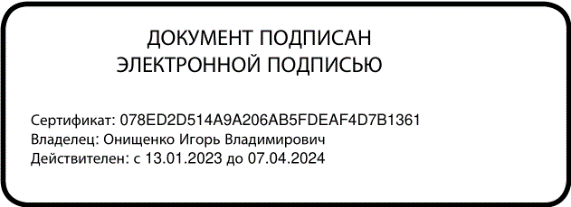 №
п/пНаименование разделов и тем программыКоличество часовКоличество часовКоличество часовЭлектронные (цифровые) образовательные ресурсы№
п/пНаименование разделов и тем программывсегоконтрольные работыпрактические работыЭлектронные (цифровые) образовательные ресурсы1Натуральные числа. Действия с натуральными числами4310Библиотека ЦОКhttps://m.edsoo.ru/7f4131ce2Наглядная геометрия. Линии на плоскости1202Библиотека ЦОКhttps://m.edsoo.ru/7f4131ce3Обыкновенные дроби4800Библиотека ЦОКhttps://m.edsoo.ru/7f4131ce4Наглядная геометрия. Многоугольники1001Библиотека ЦОКhttps://m.edsoo.ru/7f4131ce5Десятичные дроби3810Библиотека ЦОКhttps://m.edsoo.ru/7f4131ce /6Наглядная геометрия. Тела и фигуры в пространстве911Библиотека ЦОКhttps://m.edsoo.ru/7f4131ce7Повторение и обобщение1010Библиотека ЦОКhttps://m.edsoo.ru/7f4131ceИТОГО ЧАСОВ ПО ПРОГРАММЕ17044№
п/п№
п/пНаименование разделов и тем программыКоличество часовКоличество часовКоличество часовЭлектронные (цифровые) образовательные ресурсы№
п/п№
п/пНаименование разделов и тем программывсегоконтрольные работыпрактические работыЭлектронные (цифровые) образовательные ресурсыНатуральные числа. Действия с натуральными числамиНатуральные числа. Действия с натуральными числамиНатуральные числа. Действия с натуральными числамиНатуральные числа. Действия с натуральными числамиНатуральные числа. Действия с натуральными числамиНатуральные числа. Действия с натуральными числамиНатуральные числа. Действия с натуральными числами1.1.1.1.Десятичная система счисления. 1,2500Библиотека ЦОКhttps://m.edsoo.ru/7f4131ce1.2.1.2.Ряд натуральных чисел. 0,2500Библиотека ЦОКhttps://m.edsoo.ru/7f4131ce1.3.1.3.Натуральный ряд. 0,25 00Библиотека ЦОКhttps://m.edsoo.ru/7f4131ce1.4.1.4.Число 0. 0,2500Библиотека ЦОКhttps://m.edsoo.ru/7f4131ce1.5.1.5.Натуральные числа на координатной прямой.31 0Библиотека ЦОКhttps://m.edsoo.ru/7f4131ce1.6.1.6.Сравнение, округление натуральныхчисел.300Библиотека ЦОКhttps://m.edsoo.ru/7f4131ce /1.7.1.7.Арифметические действия с натуральными числами.900Библиотека ЦОКhttps://m.edsoo.ru/7f4131ce1.8.1.8.Свойства нуля при сложении и умножении, свойства единицы при умножении.100Библиотека ЦОКhttps://m.edsoo.ru/7f4131ce1.9.1.9.Переместительное и сочетательное свойства 
сложения и умножения, 
распределительное свойство умножения.400Библиотека ЦОКhttps://m.edsoo.ru/7f4131ce1.10.1.10.Делители и кратные числа, разложение числа на множители.2,500Библиотека ЦОКhttps://m.edsoo.ru/7f4131ce1.11.1.11.Деление с остатком. 200Библиотека ЦОКhttps://m.edsoo.ru/7f4131ce1.12.1.12.Простые и составные числа.0,500Библиотека ЦОКhttps://m.edsoo.ru/7f4131ce /1.13.1.13.Признаки делимости на 2, 5, 10, 3, 9.300Библиотека ЦОКhttps://m.edsoo.ru/7f4131ce1.14.1.14.Степень с натуральным показателем.200Библиотека ЦОКhttps://m.edsoo.ru/7f4131ce1.15.1.15.Числовые выражения; порядок действий.800Библиотека ЦОКhttps://m.edsoo.ru/7f4131ce 1.16.1.16.Решение текстовых задач на все арифметические действия, на движение и покупки300Библиотека ЦОКhttps://m.edsoo.ru/7f4131ceИТОГО ПО РАЗДЕЛУ4310Наглядная геометрия. Линии на плоскостиНаглядная геометрия. Линии на плоскостиНаглядная геометрия. Линии на плоскостиНаглядная геометрия. Линии на плоскостиНаглядная геометрия. Линии на плоскостиНаглядная геометрия. Линии на плоскостиНаглядная геометрия. Линии на плоскости2.1.2.1.Точка, прямая, отрезок, луч.300Библиотека ЦОКhttps://m.edsoo.ru/7f4131ce2.2.2.2.Ломаная. 100Библиотека ЦОКhttps://m.edsoo.ru/7f4131ce /2.3.2.3.Измерение длины отрезка, метрические единицы 
измерения длины.100Библиотека ЦОКhttps://m.edsoo.ru/7f4131ce2.4.2.4.Окружность и круг.100Библиотека ЦОКhttps://m.edsoo.ru/7f4131ce2.5.2.5.Практическая работа«Построение узора из окружностей».101Библиотека ЦОКhttps://m.edsoo.ru/7f4131ce 2.6.2.6.Угол. 100Библиотека ЦОКhttps://m.edsoo.ru/7f4131ce2.7.2.7.Прямой, острый, тупой и развёрнутый углы.100Библиотека ЦОКhttps://m.edsoo.ru/7f4131ce2.8.2.8.Измерение углов.200Библиотека ЦОКhttps://m.edsoo.ru/7f4131ce 2.9.2.9.Практическая работа«Построение 
углов»101Библиотека ЦОКhttps://m.edsoo.ru/7f4131ceИТОГО ПО РАЗДЕЛУИТОГО ПО РАЗДЕЛУИТОГО ПО РАЗДЕЛУ 120 2Обыкновенные дробиОбыкновенные дробиОбыкновенные дробиОбыкновенные дробиОбыкновенные дробиОбыкновенные дробиОбыкновенные дроби3.1.3.1.Дробь.200Библиотека ЦОКhttps://m.edsoo.ru/7f4131ce3.2.3.2.Правильные и неправильные дроби.200Библиотека ЦОКhttps://m.edsoo.ru/7f4131ce /3.3.3.3.Основное свойство дроби.500Библиотека ЦОКhttps://m.edsoo.ru/7f4131ce3.4.3.4.Сравнение дробей.200Библиотека ЦОКhttps://m.edsoo.ru/7f4131ce3.5.3.5.Сложение и вычитание обыкновенных дробей.1300Библиотека ЦОКhttps://m.edsoo.ru/7f4131ce 3.6.3.6.Смешанная дробь. 300Библиотека ЦОКhttps://m.edsoo.ru/7f4131ce3.7.3.7.Умножение и деление 
обыкновенных дробей; взаимно обратные дроби.800Библиотека ЦОКhttps://m.edsoo.ru/7f4131ce3.8.3.8.Решение текстовых задач, содержащих дроби.500Библиотека ЦОКhttps://m.edsoo.ru/7f4131ce 3.9.3.9.Основные задачи на дроби.600Библиотека ЦОКhttps://m.edsoo.ru/7f4131ce3.10.3.10.Применение букв для записи математических выражений и предложений200Библиотека ЦОКhttps://m.edsoo.ru/7f4131ce ИТОГО ПО РАЗДЕЛУ4800Наглядная геометрия. МногоугольникиНаглядная геометрия. МногоугольникиНаглядная геометрия. МногоугольникиНаглядная геометрия. МногоугольникиНаглядная геометрия. МногоугольникиНаглядная геометрия. МногоугольникиНаглядная геометрия. Многоугольники4.1.4.1.Многоугольники.0,2500Библиотека ЦОКhttps://m.edsoo.ru/7f4131ce 4.2.4.2.Четырёхугольник, 
прямоугольник, квадрат.0,2500Библиотека ЦОКhttps://m.edsoo.ru/7f4131ce4.3.4.3.Практическая работа
«Построение прямоугольника с заданными сторонами на нелинованной бумаге».0,501Библиотека ЦОКhttps://m.edsoo.ru/7f4131ce4.4.4.4.Треугольник.100Библиотека ЦОКhttps://m.edsoo.ru/7f4131ce 4.5.4.5.Площадь и периметр 
прямоугольника и 
многоугольников, 
составленных из 
прямоугольников, единицы измерения площади.700Библиотека ЦОКhttps://m.edsoo.ru/7f4131ce4.6.Периметр многоугольника.Периметр многоугольника.100Библиотека ЦОКhttps://m.edsoo.ru/7f4131ce ИТОГО ПО РАЗДЕЛУИТОГО ПО РАЗДЕЛУ100 1Десятичные дробиДесятичные дробиДесятичные дробиДесятичные дробиДесятичные дробиДесятичные дробиДесятичные дроби5.1.Десятичная запись дробей.Десятичная запись дробей.200Библиотека ЦОКhttps://m.edsoo.ru/7f4131ce5.2.Сравнение десятичных дробей.Сравнение десятичных дробей.300Библиотека ЦОКhttps://m.edsoo.ru/7f4131ce 5.3.Действия с десятичными дробями.Действия с десятичными дробями.201 0Библиотека ЦОКhttps://m.edsoo.ru/7f4131ce5.4.Округление десятичных дробей.Округление десятичных дробей.300Библиотека ЦОКhttps://m.edsoo.ru/7f4131ce 5.5.Решение текстовых задач, содержащих дроби.Решение текстовых задач, содержащих дроби.700Библиотека ЦОКhttps://m.edsoo.ru/7f4131ce5.6.Основные задачи на дроби.Основные задачи на дроби.300Библиотека ЦОКhttps://m.edsoo.ru/7f4131ce ИТОГО ПО РАЗДЕЛУИТОГО ПО РАЗДЕЛУ3810Наглядная геометрия. Тела и фигуры в пространстве Наглядная геометрия. Тела и фигуры в пространстве Наглядная геометрия. Тела и фигуры в пространстве Наглядная геометрия. Тела и фигуры в пространстве Наглядная геометрия. Тела и фигуры в пространстве Наглядная геометрия. Тела и фигуры в пространстве Наглядная геометрия. Тела и фигуры в пространстве 6.1.6.1.Многогранники. 0,200Библиотека ЦОКhttps://m.edsoo.ru/7f4131ce6.2.6.2.Изображение многогранников.0,400Библиотека ЦОКhttps://m.edsoo.ru/7f4131ce 6.3.6.3.Модели пространственных тел.0,400Библиотека ЦОКhttps://m.edsoo.ru/7f4131ce6.4.6.4.Прямоугольный параллелепипед, куб100Библиотека ЦОКhttps://m.edsoo.ru/7f4131ce 6.5.6.5.Развёртки куба и параллелепипеда.100Библиотека ЦОКhttps://m.edsoo.ru/7f4131ce6.6.6.6.Практическая работа«Развёртка куба».101Библиотека ЦОКhttps://m.edsoo.ru/7f4131ce 6.7.6.7.Объём куба, прямоугольного параллелепипеда51 0Библиотека ЦОКhttps://m.edsoo.ru/7f4131ceИТОГО ПО РАЗДЕЛУ 9 1  1Повторение и обобщениеПовторение и обобщениеПовторение и обобщениеПовторение и обобщениеПовторение и обобщениеПовторение и обобщениеПовторение и обобщение7.1.7.1.Повторение основных понятий и методов курса 5 класса, 
обобщение знаний1010Библиотека ЦОКhttps://m.edsoo.ru/7f4131ceИТОГО ПО РАЗДЕЛУ1010ОБЩЕЕ КОЛИЧЕСТВО ЧАСОВ ПО ПРОГРАММЕ17044№
п/пНаименование разделов и тем программыКоличество часовКоличество часовКоличество часовЭлектронные (цифровые) образовательные ресурсы№
п/пНаименование разделов и тем программывсегоконтрольные работыпрактические работыЭлектронные (цифровые) образовательные ресурсы1Натуральные числа3010Библиотека ЦОКhttps://m.edsoo.ru/7f4147362Наглядная геометрия. Прямые  на плоскости700Библиотека ЦОКhttps://m.edsoo.ru/7f4147363Дроби3211Библиотека ЦОКhttps://m.edsoo.ru/7f4147364Наглядная геометрия. Симметрия601Библиотека ЦОКhttps://m.edsoo.ru/7f4147365Выражения с буквами600Библиотека ЦОКhttps://m.edsoo.ru/7f4147366Наглядная геометрия. Фигуры на плоскости1401Библиотека ЦОКhttps://m.edsoo.ru/7f4147367Положительные и отрицательные числа4000Библиотека ЦОКhttps://m.edsoo.ru/7f4147368Представление данных601Библиотека ЦОКhttps://m.edsoo.ru/7f4147369Наглядная геометрия. Фигуры в пространстве911Библиотека ЦОКhttps://m.edsoo.ru/7f41473610Повторение, обобщение, систематизация2010Библиотека ЦОКhttps://m.edsoo.ru/7f414736ИТОГО ЧАСОВ ПО ПРОГРАММЕ17045№
п/пНаименование разделов и тем программыКоличество часовКоличество часовКоличество часовЭлектронные (цифровые) образовательные ресурсы№
п/пНаименование разделов и тем программывсегоконтрольные работыпрактические работыЭлектронные (цифровые) образовательные ресурсыНатуральные числаНатуральные числаНатуральные числаНатуральные числаНатуральные числаНатуральные числа1.1.Арифметические действия с многозначными натуральными числами.200Библиотека ЦОКhttps://m.edsoo.ru/7f4147361.2.
 Числовые выражения, порядок действий, использование скобок.400Библиотека ЦОКhttps://m.edsoo.ru/7f4147361.3.Округление натуральных чисел.310Библиотека ЦОКhttps://m.edsoo.ru/7f4147361.4.Делители и кратные числа; наибольший общий делитель и наименьшее общее кратное900Библиотека ЦОКhttps://m.edsoo.ru/7f4147361.5.Разложение числа на простые множители.200Библиотека ЦОКhttps://m.edsoo.ru/7f4147361.6.Делимость суммы и произведения.200Библиотека ЦОКhttps://m.edsoo.ru/7f4147361.7.Деление с остатком.200Библиотека ЦОКhttps://m.edsoo.ru/7f4147361.8.Решение текстовых задач600Библиотека ЦОКhttps://m.edsoo.ru/7f414736Итого по разделу3010Наглядная геометрия. Прямые на плоскостиНаглядная геометрия. Прямые на плоскостиНаглядная геометрия. Прямые на плоскостиНаглядная геометрия. Прямые на плоскостиНаглядная геометрия. Прямые на плоскостиНаглядная геометрия. Прямые на плоскости2.1.Перпендикулярные прямые.
 1,500Библиотека ЦОКhttps://m.edsoo.ru/7f4147362.2.Параллельные прямые.1,500Библиотека ЦОКhttps://m.edsoo.ru/7f4147362.3.Расстояние между двумя точками, от точки до прямой, длина пути на квадратной сетке.300Библиотека ЦОКhttps://m.edsoo.ru/7f4147362.4.Примеры прямых в пространстве100Библиотека ЦОКhttps://m.edsoo.ru/7f414736Итого по разделу700 Дроби Дроби Дроби Дроби Дроби Дроби3.1.Обыкновенная дробь, основное свойство дроби, сокращение дробей. 200Библиотека ЦОКhttps://m.edsoo.ru/7f4147363.2.Сравнение и упорядочивание дробей.100Библиотека ЦОКhttps://m.edsoo.ru/7f4147363.3.Десятичные дроби и метрическая система мер.100Библиотека ЦОКhttps://m.edsoo.ru/7f4147363.4.Арифметические действия с обыкновенными и десятичными дробями.1000Библиотека ЦОКhttps://m.edsoo.ru/7f4147363.5.Отношение.200Библиотека ЦОКhttps://m.edsoo.ru/7f4147363.6.Деление в данном отношении.200Библиотека ЦОКhttps://m.edsoo.ru/7f4147363.7.Масштаб, пропорция.600Библиотека ЦОКhttps://m.edsoo.ru/7f4147363.8.Понятие процента.100Библиотека ЦОКhttps://m.edsoo.ru/7f4147363.9.Вычисление процента от величины и величины по её проценту.200Библиотека ЦОКhttps://m.edsoo.ru/7f4147363.10.Решение текстовых задач, содержащих дроби и проценты.410Библиотека ЦОКhttps://m.edsoo.ru/7f4147363.11.Практическая работа «Отношение длины окружности к её диаметру»101Библиотека ЦОКhttps://m.edsoo.ru/7f414736Итого по разделу:3211 Наглядная геометрия. Симметрия Наглядная геометрия. Симметрия Наглядная геометрия. Симметрия Наглядная геометрия. Симметрия Наглядная геометрия. Симметрия Наглядная геометрия. Симметрия4.1.Осевая симметрия.
100Библиотека ЦОКhttps://m.edsoo.ru/7f4147364.2.Центральная симметрия.100Библиотека ЦОКhttps://m.edsoo.ru/7f4147364.3.Построение симметричных фигур.200Библиотека ЦОКhttps://m.edsoo.ru/7f4147364.4.Практическая работа «Осевая симметрия».101Библиотека ЦОКhttps://m.edsoo.ru/7f4147364.5.Симметрия в пространстве100Библиотека ЦОКhttps://m.edsoo.ru/7f414736Итого по разделу:Итого по разделу:601Выражения с буквамиВыражения с буквамиВыражения с буквамиВыражения с буквамиВыражения с буквамиВыражения с буквами5.1.Применение букв для записи математических выражений и предложений. 200Библиотека ЦОКhttps://m.edsoo.ru/7f4147365.2.Буквенные выражения и числовые подстановки.100Библиотека ЦОКhttps://m.edsoo.ru/7f4147365.3.Буквенные равенства, нахождение неизвестного компонента100Библиотека ЦОКhttps://m.edsoo.ru/7f4147365.4.Формулы200Библиотека ЦОКhttps://m.edsoo.ru/7f414736 Итого по разделу: Итого по разделу:600Наглядная геометрия. Фигуры на плоскостиНаглядная геометрия. Фигуры на плоскостиНаглядная геометрия. Фигуры на плоскостиНаглядная геометрия. Фигуры на плоскостиНаглядная геометрия. Фигуры на плоскостиНаглядная геометрия. Фигуры на плоскости6.1.Четырёхугольник, примеры четырёхугольников. 100Библиотека ЦОКhttps://m.edsoo.ru/7f4147366.2.Прямоугольник, квадрат: свойства сторон, углов, диагоналей.100Библиотека ЦОКhttps://m.edsoo.ru/7f4147366.3.Измерение углов.200Библиотека ЦОКhttps://m.edsoo.ru/7f4147366.4.Виды треугольников.100Библиотека ЦОКhttps://m.edsoo.ru/7f4147366.5.Периметр многоугольника.200Библиотека ЦОКhttps://m.edsoo.ru/7f4147366.6.Площадь фигуры.200Библиотека ЦОКhttps://m.edsoo.ru/7f4147366.7.Формулы периметра и площади прямоугольника.300Библиотека ЦОКhttps://m.edsoo.ru/7f4147366.8.Приближённое измерение площади фигур.100Библиотека ЦОКhttps://m.edsoo.ru/7f4147366.9.Практическая работа «Площадь круга»101Библиотека ЦОКhttps://m.edsoo.ru/7f414736Итого по разделу:Итого по разделу:1401Положительные и отрицательные числаПоложительные и отрицательные числаПоложительные и отрицательные числаПоложительные и отрицательные числаПоложительные и отрицательные числаПоложительные и отрицательные числа7.1.Целые числа. 1,500Библиотека ЦОКhttps://m.edsoo.ru/7f4147367.2.Модуль числа, геометрическая интерпретация модуля.300Библиотека ЦОКhttps://m.edsoo.ru/7f4147367.3.Числовые промежутки.200Библиотека ЦОКhttps://m.edsoo.ru/7f4147367.4.Положительные и отрицательные числа.0,500Библиотека ЦОКhttps://m.edsoo.ru/7f4147367.5.Сравнение положительных и отрицательных чисел.300Библиотека ЦОКhttps://m.edsoo.ru/7f4147367.6.Арифметические действия с положительными и отрицательными числами.2600Библиотека ЦОКhttps://m.edsoo.ru/7f4147367.7.Решение текстовых задач400Библиотека ЦОКhttps://m.edsoo.ru/7f414736Итого по разделу:Итого по разделу:4000Представление данныхПредставление данныхПредставление данныхПредставление данныхПредставление данныхПредставление данных8.1.Прямоугольная система координат на плоскости. 100Библиотека ЦОКhttps://m.edsoo.ru/7f4147368.2.Координаты точки на плоскости, абсцисса и ордината.100Библиотека ЦОКhttps://m.edsoo.ru/7f4147368.3.Столбчатые и круговые диаграммы.100Библиотека ЦОКhttps://m.edsoo.ru/7f4147368.4.Практическая работа «Построение диаграмм».101Библиотека ЦОКhttps://m.edsoo.ru/7f4147368.5.Решение текстовых задач, содержащих данные, представленные в таблицах и на диаграммах200Библиотека ЦОКhttps://m.edsoo.ru/7f414736Итого по разделу:Итого по разделу:601Наглядная геометрия. Фигуры в пространствеНаглядная геометрия. Фигуры в пространствеНаглядная геометрия. Фигуры в пространствеНаглядная геометрия. Фигуры в пространствеНаглядная геометрия. Фигуры в пространствеНаглядная геометрия. Фигуры в пространстве9.1.Прямоугольный параллелепипед, куб, призма, пирамида, конус, цилиндр, шар и сфера. 100Библиотека ЦОКhttps://m.edsoo.ru/7f4147369.2.Изображение пространственных фигур.100Библиотека ЦОКhttps://m.edsoo.ru/7f4147369.3.Примеры развёрток многогранников, цилиндра и конуса.100Библиотека ЦОКhttps://m.edsoo.ru/7f4147369.4.Практическая работа «Создание моделей пространственных фигур».101Библиотека ЦОКhttps://m.edsoo.ru/7f4147369.5.Понятие объёма; единицы измерения объёма.200Библиотека ЦОКhttps://m.edsoo.ru/7f4147369.6.Объём прямоугольного параллелепипеда, куба, формулы объёма310Библиотека ЦОКhttps://m.edsoo.ru/7f414736Итого по разделу:Итого по разделу:91 11Повторение, обобщение, систематизацияПовторение, обобщение, систематизацияПовторение, обобщение, систематизацияПовторение, обобщение, систематизацияПовторение, обобщение, систематизацияПовторение, обобщение, систематизация10.1.Повторение основных понятий и методов курсов 5 и 6 классов обобщение, систематизация знаний 201 0Библиотека ЦОКhttps://m.edsoo.ru/7f414736Итого по разделу:Итого по разделу:20 1  0ОБЩЕЕ КОЛИЧЕСТВО ЧАСОВ ПО ПРОГРАММЕОБЩЕЕ КОЛИЧЕСТВО ЧАСОВ ПО ПРОГРАММЕ1704 5№
п/пТема урокаКоличество часовКоличество часовКоличество часовДата изученияЭлектронные (цифровые) образовательные ресурсы№
п/пТема урокавсегоконтрольные работыпрактические работыДата изученияЭлектронные (цифровые) образовательные ресурсы§1. Натуральные числа и нуль. Шкалы (13 часов)§1. Натуральные числа и нуль. Шкалы (13 часов)§1. Натуральные числа и нуль. Шкалы (13 часов)§1. Натуральные числа и нуль. Шкалы (13 часов)§1. Натуральные числа и нуль. Шкалы (13 часов)§1. Натуральные числа и нуль. Шкалы (13 часов)§1. Натуральные числа и нуль. Шкалы (13 часов)  1Представление числовой информации в таблицах. 10001.09.2023Библиотека ЦОКhttps://m.edsoo.ru/f2a0cc0c2Цифры и числа. Десятичная система счисления. Ряд натуральных чисел. Натуральный ряд. Число 010004.09.2023Библиотека ЦОКhttps://m.edsoo.ru/f2a0cafe3Отрезок и его длина. 10005.09.2023Библиотека ЦОКhttps://m.edsoo.ru/f2a0d54e4Ломаная. Многоугольник10006.09.2023Библиотека ЦОКhttps://m.edsoo.ru/f2a0d54e5Решение заданий «Измерение длины отрезка, метрические единицы измерения длины. Ломаная».10007.09.2023Библиотека ЦОКhttps://m.edsoo.ru/f2a0d54e6Плоскость, прямая, луч, угол10008.09.2023Библиотека ЦОКhttps://m.edsoo.ru/f2a0df3a7Решение заданий по теме «Плоскость, прямая, луч, угол».10011.09.2023Библиотека ЦОКhttps://m.edsoo.ru/f2a0df3a8Шкалы и координатная прямая. Натуральные числа на координатной прямой10012.09.2023Библиотека ЦОКhttps://m.edsoo.ru/f2a0e0fc9Урок повторения. Стартовый контроль11013.09.2023Библиотека ЦОК https://m.edsoo.ru/f2a0e2a010Анализ ошибок, допущенных в вводной контрольной работе. Решение упражнений по теме «Шкалы и координатная прямая. Натуральные числа на координатной прямой»10014.09.2023Библиотека ЦОКhttps://m.edsoo.ru/f2a0e42611Сравнение, округление натуральных чисел10015.09.2023Библиотека ЦОКhttps://m.edsoo.ru/f2a0ce3212Представление числовой информации в столбчатых диаграммах10018.09.2023Библиотека ЦОКhttps://m.edsoo.ru/f2a0cf5413Решение заданий по теме «Сравнение натуральных чисел». Урок обобщения и систематизации по теме «Натуральные числа».10019.09.2023Библиотека ЦОКhttps://m.edsoo.ru/f2a0d300§2. Сложение и вычитание натуральных чисел (11 часов)§2. Сложение и вычитание натуральных чисел (11 часов)§2. Сложение и вычитание натуральных чисел (11 часов)§2. Сложение и вычитание натуральных чисел (11 часов)§2. Сложение и вычитание натуральных чисел (11 часов)§2. Сложение и вычитание натуральных чисел (11 часов)§2. Сложение и вычитание натуральных чисел (11 часов)14Действие сложения. Свойства сложения. Свойство нуля при сложении10020.09.2023Библиотека ЦОКhttps://m.edsoo.ru/f2a0eaca15Решение заданий и упражнений на применение переместительного и сочетательного свойств сложения10021.09.2023Библиотека ЦОКhttps://m.edsoo.ru/f2a0f5ba16Действие вычитания. Свойства вычитания10022.09.2023Библиотека ЦОКhttps://m.edsoo.ru/f2a0f70417Вычитание многозначных натуральных чисел.10025.09.2023Библиотека ЦОКhttps://m.edsoo.ru/f2a0fd8a18Решение текстовых задач с помощью действий сложения и вычитания.10026.09.2023Библиотека ЦОКhttps://m.edsoo.ru/f2a1015e19Числовые и буквенные выражения.10027.09.2023Библиотека ЦОКhttps://m.edsoo.ru/f2a10c3a20Решение упражнений по теме «Числовые и буквенные выражения»10028.09.2023Библиотека ЦОКhttps://m.edsoo.ru/f2a11f1821Уравнение10029.09.2023Библиотека ЦОКhttps://m.edsoo.ru/f2a1208022Решение уравнений10002.10.2023Библиотека ЦОКhttps://m.edsoo.ru/f2a123fa23Решение уравнений.10003.10.2023Библиотека ЦОКhttps://m.edsoo.ru/f2a10da224Урок обобщения и систематизации по теме «Сложение и вычитание натуральных чисел».   10004.10.2023Библиотека ЦОКhttps://m.edsoo.ru/f2a10c3a§3. Умножение и деление натуральных чисел (24 часа)§3. Умножение и деление натуральных чисел (24 часа)§3. Умножение и деление натуральных чисел (24 часа)§3. Умножение и деление натуральных чисел (24 часа)§3. Умножение и деление натуральных чисел (24 часа)§3. Умножение и деление натуральных чисел (24 часа)§3. Умножение и деление натуральных чисел (24 часа)25Действие умножения. Свойства умножения. Свойство нуля и единицы при умножении10005.10.2023Библиотека ЦОКhttps://m.edsoo.ru/f2a104ec26Умножение натуральных многозначных чисел.10006.10.2023Библиотека ЦОКhttps://m.edsoo.ru/f2a0ef3e27Решение текстовых задач на применение действия умножения.10009.10.2023Библиотека ЦОКhttps://m.edsoo.ru/f2a0f89428Действие деления10010.10.2023Библиотека ЦОКhttps://m.edsoo.ru/f2a0f9fc29Практикум по теме «Действие деления». 10011.10.2023Библиотека ЦОКhttps://m.edsoo.ru/f2a121a230Решение заданий по теме «Деление натуральных чисел». 10012.10.2023Библиотека ЦОКhttps://m.edsoo.ru/f2a1255831Решение текстовых задач арифметическим способом.10013.10.2023Библиотека ЦОКhttps://m.edsoo.ru/f2a1283232Деление с остатком. 10016.10.2023Библиотека ЦОКhttps://m.edsoo.ru/f2a114fa33Решение заданий по теме «Деление с остатком»10017.10.2023Библиотека ЦОКhttps://m.edsoo.ru/f2a1116c34Урок обобщения и систематизации по теме «Умножение и деление натуральных чисел»10018.10.2023Библиотека ЦОКhttps://m.edsoo.ru/f2a12cba35Упрощение выражений. Распределительное свойство умножения10019.10.2023Библиотека ЦОКhttps://m.edsoo.ru/f2a1299036Решение заданий по теме «Упрощение выражений Распределительное свойство умножений».10020.10.2023Библиотека ЦОКhttps://m.edsoo.ru/f2a11f1837Решение заданий по теме «Упрощение выражений Распределительное свойство умножения». 10023.10.2023Библиотека ЦОКhttps://m.edsoo.ru/f2a11f1838Порядок действий в вычислениях10024.10.2023Библиотека ЦОКhttps://m.edsoo.ru/f2a11f1839Практикум по теме «Порядок выполнения действий»10025.10.2023Библиотека ЦОКhttps://m.edsoo.ru/f2a11f1840Степень с натуральным показателем10026.10.2023Библиотека ЦОКhttps://m.edsoo.ru/f2a11f1841Решение упражнений по теме «Степень с натуральным показателем» 10027.10.2023Библиотека ЦОКhttps://m.edsoo.ru/f2a11f1842Делители и кратные.10006.11.2023Библиотека ЦОКhttps://m.edsoo.ru/f2a116b243Решение упражнений по теме «Делители и кратные». 10007.11.2023Библиотека ЦОКhttps://m.edsoo.ru/f2a116b244Свойства и признаки делимости. Признаки делимости на 10, на 5, на 2.10008.11.2023Библиотека ЦОКhttps://m.edsoo.ru/f2a1196e45Признаки делимости на 9, на 3.10009.11.2023Библиотека ЦОКhttps://m.edsoo.ru/f2a1196e46Решение упражнений по теме «Признаки делимости на 10, на 5, на 2, на 9, на 3»10010.11.2023Библиотека ЦОКhttps://m.edsoo.ru/f2a1196e47Простые и составные числа. Разложение на простые множители10013.11.2023Библиотека ЦОКhttps://m.edsoo.ru/f2a11a9048Урок обобщения и систематизации знаний, умений и навыков по теме «Упрощение выражений.   Порядок действий в вычислениях. Признаки делимости»10014.11.2023Библиотека ЦОКhttps://m.edsoo.ru/f2a12cba§4. Площади и объёмы (19 часов)§4. Площади и объёмы (19 часов)§4. Площади и объёмы (19 часов)§4. Площади и объёмы (19 часов)§4. Площади и объёмы (19 часов)§4. Площади и объёмы (19 часов)§4. Площади и объёмы (19 часов)49Многоугольники. Четырёхугольник, прямоугольник, квадрат. Практическая работа «Построение прямоугольника с заданными сторонами на 
нелинованной бумаге».10115.11.2023Библиотека ЦОКhttps://m.edsoo.ru/f2a16ae0https://m.edsoo.ru/f2a16e1e50Треугольник10016.11.2023Библиотека ЦОКhttps://m.edsoo.ru/f2a1619451Решение задач на нахождение периметра треугольника10017.11.2023Библиотека ЦОКhttps://m.edsoo.ru/f2a1619452Формулы10020.11.2023Библиотека ЦОКhttps://m.edsoo.ru/f2a16fe053Площадь. Формула площади прямоугольника10021.11.2023Библиотека ЦОКhttps://m.edsoo.ru/f2a16c7a54Единицы измерения площадей.10022.11.2023Библиотека ЦОКhttps://m.edsoo.ru/f2a1718455Решение задач на нахождение площади и периметра прямоугольника и квадрата10023.11.2023Библиотека ЦОКhttps://m.edsoo.ru/f2a1732856Решение практических задач на нахождение площади прямоугольника и квадрата10024.11.2023Библиотека ЦОКhttps://m.edsoo.ru/f2a1691e57Решение задач на нахождение площади и периметра многоугольника, составленного из прямоугольников10027.11.2023Библиотека ЦОКhttps://m.edsoo.ru/f2a1691e58Урок обобщения и систематизации знаний, умений и навыков по теме «Площади»10028.11.2023Библиотека ЦОКhttps://m.edsoo.ru/f2a1691e59Многогранники. Изображение многогранников. Модели пространственных тел.10029.11.2023Библиотека ЦОКhttps://m.edsoo.ru/f2a1a69a60Прямоугольный параллелепипед. куб.10030.11.2023Библиотека ЦОКhttps://m.edsoo.ru/f2a1ad2a61Развёртки куба и параллелепипеда.10001.12.2023Библиотека ЦОКhttps://m.edsoo.ru/f2a1a80262Практическая работа «Развёртка куба».10104.12.2023Библиотека ЦОКhttps://m.edsoo.ru/f2a1a92463Объёмы. Объём прямоугольного параллелепипеда, куба.10005.12.2023Библиотека ЦОКhttps://m.edsoo.ru/f2a1b09a64Решение задач на нахождение объёма прямоугольного параллелепипеда, куба.10006.12.2023Библиотека ЦОКhttps://m.edsoo.ru/f2a1b24865Решение задач на нахождение площади поверхности прямоугольного параллелепипеда, куба.10007.12.2023Библиотека ЦОКhttps://m.edsoo.ru/f2a1b24866Решение практических задач на нахождение площади поверхности и объёма прямоугольного параллелепипеда, куба.10008.12.2023Библиотека ЦОКhttps://m.edsoo.ru/f2a1b24867Урок обобщения   и систематизации. Контрольная работа за 1 полугодие11011.12.2023Библиотека ЦОКhttps://m.edsoo.ru/f2a1b248§5. Обыкновенные дроби (50 часов)§5. Обыкновенные дроби (50 часов)§5. Обыкновенные дроби (50 часов)§5. Обыкновенные дроби (50 часов)§5. Обыкновенные дроби (50 часов)§5. Обыкновенные дроби (50 часов)§5. Обыкновенные дроби (50 часов)68Анализ ошибок, допущенных в контрольной работе за 1 полугодие. Окружность, круг, шар, цилиндр10012.12.2023Библиотека ЦОКhttps://m.edsoo.ru/f2a0d68469Практическая работа «Построение узора из окружностей».10113.12.2023Библиотека ЦОКhttps://m.edsoo.ru/f2a0d7e270Доли и дроби. Изображение дробей на координатной прямой10014.12.2023Библиотека ЦОКhttps://m.edsoo.ru/f2a1376471Решение заданий по теме «Доли. Обыкновенные дроби. Изображение дробей на координатной прямой».10015.12.2023Библиотека ЦОКhttps://m.edsoo.ru/f2a13c8c72Сравнение дробей10018.12.2023Библиотека ЦОКhttps://m.edsoo.ru/f2a151f473Практикум по теме «Сравнение дробей»10019.12.2023Библиотека ЦОКhttps://m.edsoo.ru/f2a151f474Правильные и неправильные дроби.10020.12.2023Библиотека ЦОКhttps://m.edsoo.ru/f2a13c8c75Решение заданий по теме «Правильные и неправильные дроби»10021.12.2023Библиотека ЦОКhttps://m.edsoo.ru/f2a1414676Сложение и вычитание дробей с одинаковыми знаменателями.10022.12.2023Библиотека ЦОКhttps://m.edsoo.ru/f2a17cc477Решение заданий по теме «Сложение и вычитание дробей с одинаковыми знаменателями».10025.12.2023Библиотека ЦОКhttps://m.edsoo.ru/f2a17e5478Урок обобщения и систематизации знаний, умений и навыков по теме «Обыкновенные дроби»10026.12.2023Библиотека ЦОКhttps://m.edsoo.ru/f2a1802a79Деление натуральных чисел и дроби.10027.12.2023Библиотека ЦОКhttps://m.edsoo.ru/f2a15a5a80Смешанные числа.10028.12.2023Библиотека ЦОКhttps://m.edsoo.ru/f2a15a5a81Перевод неправильной дроби в смешанное число и смешанного числа в неправильную.10029.12.2023Библиотека ЦОКhttps://m.edsoo.ru/f2a15b6882Сложение и вычитание смешанных чисел.10010.01.2024Библиотека ЦОКhttps://m.edsoo.ru/f2a15e2e83Практикум по теме «Сложение и вычитание смешанных чисел».10011.01.2024Библиотека ЦОКhttps://m.edsoo.ru/f2a1835e84Основное свойство дроби.10012.01.2024Библиотека ЦОКhttps://m.edsoo.ru/f2a143e485Сокращение дробей.10015.01.2024Библиотека ЦОКhttps://m.edsoo.ru/f2a1451a86Практикум по теме «Сокращение дробей».10016.01.2024Библиотека ЦОКhttps://m.edsoo.ru/f2a1463c87Приведение дробей к общему знаменателю.10017.01.2024Библиотека ЦОКhttps://m.edsoo.ru/f2a1475e88Практикум по теме «Приведение дробей к общему знаменателю»10018.01.2024Библиотека ЦОКhttps://m.edsoo.ru/f2a14c9089Сравнение, сложение и вычитание дробей с разными знаменателями10019.01.2024Библиотека ЦОКhttps://m.edsoo.ru/f2a14de490Практикум по теме «Сравнение дробей с разными знаменателями».10022.01.2024Библиотека ЦОКhttps://m.edsoo.ru/f2a14f7491Практикум по теме «Сложение и вычитание дробей с разными знаменателями».10023.01.2024Библиотека ЦОКhttps://m.edsoo.ru/f2a151f492Практикум по теме «Сложение и вычитание дробей с разными знаменателями».10024.01.2024Библиотека ЦОКhttps://m.edsoo.ru/f2a17cc493Практикум по теме «Сложение и вычитание дробей с разными знаменателями».10025.01.2024Библиотека ЦОКhttps://m.edsoo.ru/f2a17e5494Решение упражнений по теме «Сложение и вычитание дробей с разными знаменателями».10026.01.2024Библиотека ЦОКhttps://m.edsoo.ru/f2a1802a95Решение упражнений по теме «Сложение и вычитание дробей с разными знаменателями».10029.01.2024Библиотека ЦОКhttps://m.edsoo.ru/f2a181ce96Решение текстовых задач, содержащих дроби.10030.01.2024Библиотека ЦОКhttps://m.edsoo.ru/f2a1835e97Решение текстовых задач, содержащих дроби. 10031.01.2024Библиотека ЦОКhttps://m.edsoo.ru/f2a18c5a98Урок обобщения и систематизации по теме «Сложение и вычитание обыкновенных дробей»10001.02.2024Библиотека ЦОКhttps://m.edsoo.ru/f2a15e2e99Умножение обыкновенных дробей.10002.02.2024Библиотека ЦОКhttps://m.edsoo.ru/f2a184e4100Практикум по теме «Умножение обыкновенных дробей».10005.02.2024Библиотека ЦОКhttps://m.edsoo.ru/f2a18692101Практикум по теме «Умножение обыкновенных дробей».10006.02.2024Библиотека ЦОКhttps://m.edsoo.ru/f2a18a20102Решение текстовых задач, содержащих дроби.10007.02.2024Библиотека ЦОКhttps://m.edsoo.ru/f2a18e76103Решение текстовых задач на нахождение части целого.10008.02.2024Библиотека ЦОКhttps://m.edsoo.ru/f2a18f7a104Решение текстовых задач на нахождение части целого.10009.02.2024Библиотека ЦОКhttps://m.edsoo.ru/f2a18f7a105Решение текстовых задач на нахождение части целого.10012.02.2024Библиотека ЦОКhttps://m.edsoo.ru/f2a18f7a106Взаимно обратные числа.10013.02.2024Библиотека ЦОКhttps://m.edsoo.ru/f2a18b56107Деление дробей.10014.02.2024Библиотека ЦОКhttps://m.edsoo.ru/f2a18a20108Практикум по теме «Деление дробей».10015.02.2024Библиотека ЦОКhttps://m.edsoo.ru/f2a18a20109Решение упражнений по теме «Деление дробей».10016.02.2024Библиотека ЦОКhttps://m.edsoo.ru/f2a18a20110Решение текстовых задач, содержащих дроби.10019.02.2024Библиотека ЦОКhttps://m.edsoo.ru/f2a18f7a111Решение текстовых задач, содержащих дроби.10020.02.2024Библиотека ЦОКhttps://m.edsoo.ru/f2a18f7a112Решение текстовых задач на нахождение целого по его части.10021.02.2024Библиотека ЦОКhttps://m.edsoo.ru/f2a18f7a113Решение текстовых задач на нахождение целого по его части.10022.02.2024Библиотека ЦОКhttps://m.edsoo.ru/f2a18f7a114Решение текстовых задач на нахождение части целого и целого по его части10026.02.2024Библиотека ЦОКhttps://m.edsoo.ru/f2a18f7a115Числовые и буквенные выражения, содержащие обыкновенные дроби. Применение букв для записи математических выражений и предложений10027.02.2024Библиотека ЦОКhttps://m.edsoo.ru/f2a1a3fc116Решение заданий по теме «Числовые и буквенные выражения, содержащие обыкновенные дроби. Применение букв для записи математических выражений и предложений»10028.02.2024Библиотека ЦОКhttps://m.edsoo.ru/f2a1a3fc117Урок обобщения и систематизации знаний, умений и навыков по теме «Умножение и деление обыкновенных дробей»10029.02.2024Библиотека ЦОКhttps://m.edsoo.ru/f2a1a51e§6. Десятичные дроби (38 часов)§6. Десятичные дроби (38 часов)§6. Десятичные дроби (38 часов)§6. Десятичные дроби (38 часов)§6. Десятичные дроби (38 часов)§6. Десятичные дроби (38 часов)§6. Десятичные дроби (38 часов)118Десятичная запись дробей.10001.03.2024Библиотека ЦОКhttps://m.edsoo.ru/f2a1b55e119Решение упражнений по теме «Десятичная запись дробных чисел»10004.03.2024Библиотека ЦОКhttps://m.edsoo.ru/f2a1b87e120Изображение десятичных дробей точками на координатной прямой.10005.03.2024Библиотека ЦОКhttps://m.edsoo.ru/f2a1bcfc121Сравнение десятичных дробей.10006.03.2024Библиотека ЦОКhttps://m.edsoo.ru/f2a1c49a122Решение заданий по теме «Сравнение десятичных дробей».10007.03.2024Библиотека ЦОКhttps://m.edsoo.ru/f2a1c63e123Сложение и вычитание десятичных дробей.10011.03.2024Библиотека ЦОКhttps://m.edsoo.ru/f2a1cb02124Практикум по теме «Сложение и вычитание десятичных дробей»10012.03.2024Библиотека ЦОКhttps://m.edsoo.ru/f2a1cc2e125Решение заданий по теме «Сложение и вычитание десятичных дробей».10013.03.2024Библиотека ЦОКhttps://m.edsoo.ru/f2a1ce4a126Решение заданий по теме «Сложение и вычитание десятичных дробей».10014.03.2024Библиотека ЦОКhttps://m.edsoo.ru/f2a1cf62127Решение текстовых задач на сложение и вычитание десятичных дробей.10015.03.2024Библиотека ЦОКhttps://m.edsoo.ru/f2a1d174128Решение текстовых задач на сложение и вычитание десятичных дробей.10018.03.2024Библиотека ЦОКhttps://m.edsoo.ru/f2a1d516129Округление чисел. Прикидка10019.03.2024Библиотека ЦОКhttps://m.edsoo.ru/f2a1e826130Практикум по теме «Округление чисел»10020.03.2024Библиотека ЦОКhttps://m.edsoo.ru/f2a1eb50131Решение заданий по теме «Округление десятичных дробей». Урок обобщения и систематизации по теме «Сложение, вычитание, сравнение и округление десятичных дробей»10021.03.2024Библиотека ЦОКhttps://m.edsoo.ru/f2a1ec68132Умножение десятичной дроби на натуральное число10022.03.2024Библиотека ЦОКhttps://m.edsoo.ru/f2a1d64c133Практикум по теме «Умножение десятичной дроби на натуральное число»10002.04.2024Библиотека ЦОКhttps://m.edsoo.ru/f2a1d750134Решение заданий «Умножение десятичной дроби на натуральное число»10003.04.2024Библиотека ЦОКhttps://m.edsoo.ru/f2a1d85e135Деление десятичной дроби на натуральное число10004.04.2024Библиотека ЦОКhttps://m.edsoo.ru/f2a1d962136Практикум по теме «Деление десятичной дроби на натуральное число»10005.04.2024Библиотека ЦОКhttps://m.edsoo.ru/f2a1da7a137Решение заданий «Деление десятичной дроби на натуральное число»10008.04.2024Библиотека ЦОКhttps://m.edsoo.ru/f2a1db88138Умножение на десятичную дробь10009.04.2024Библиотека ЦОКhttps://m.edsoo.ru/f2a1e01a139Практикум по теме «Умножение на десятичную дробь»10010.04.2024Библиотека ЦОКhttps://m.edsoo.ru/f2a1e150140Решение заданий по теме «Умножение на десятичную дробь»10011.04.2024Библиотека ЦОКhttps://m.edsoo.ru/f2a1e268141Решение текстовых задач на умножение десятичных дробей.10012.04.2024Библиотека ЦОКhttps://m.edsoo.ru/f2a1f028142Решение практических задач на умножение десятичных дробей.10015.04.2024Библиотека ЦОКhttps://m.edsoo.ru/f2a1ef10143Деление на десятичную дробь.10016.04.2024Библиотека ЦОКhttps://m.edsoo.ru/f2a1e3da144Практикум по теме «Деление на десятичную дробь»10017.04.2024Библиотека ЦОКhttps://m.edsoo.ru/f2a1e4f2145Практикум по теме «Деление на десятичную дробь»10018.04.2024Библиотека ЦОКhttps://m.edsoo.ru/f2a1e4f2146Решение упражнений по теме «Деление десятичных дробей»10019.04.2024Библиотека ЦОКhttps://m.edsoo.ru/f2a1e5f6147Решение упражнений на все действия с десятичными дробями.10022.04.2024Библиотека ЦОКhttps://m.edsoo.ru/f2a1e704148Решение упражнений на все действия с десятичными дробями.10023.04.2024Библиотека ЦОКhttps://m.edsoo.ru/f2a1e704149Решение текстовых задач, содержащих десятичные дроби.10024.04.2024Библиотека ЦОКhttps://m.edsoo.ru/f2a1f136150Решение текстовых задач, содержащих дроби.10025.04.2024Библиотека ЦОКhttps://m.edsoo.ru/f2a1f136151Решение практических задач, содержащих десятичные дроби.10026.04.2024Библиотека ЦОКhttps://m.edsoo.ru/f2a1f136152Решение текстовых задач на нахождение части целого и целого по его части.10029.04.2024Библиотека ЦОКhttps://m.edsoo.ru/f2a1f136153Решение текстовых задач на нахождение части целого и целого по его части.10030.04.2024Библиотека ЦОКhttps://m.edsoo.ru/f2a1f136154Решение текстовых задач на нахождение части целого и целого по его части.10006.05.2024Библиотека ЦОКhttps://m.edsoo.ru/f2a1f136155Урок обобщения и систематизации. Контрольная работа за 2 полугодие  11007.05.2024Библиотека ЦОКhttps://m.edsoo.ru/f2a1f23a§7. Инструменты для вычислений и измерений (5 часов)§7. Инструменты для вычислений и измерений (5 часов)§7. Инструменты для вычислений и измерений (5 часов)§7. Инструменты для вычислений и измерений (5 часов)§7. Инструменты для вычислений и измерений (5 часов)§7. Инструменты для вычислений и измерений (5 часов)§7. Инструменты для вычислений и измерений (5 часов)156Анализ ошибок, допущенных в контрольной работе за 2 полугодие. Калькулятор10008.05.2024Библиотека ЦОКhttps://m.edsoo.ru/f2a1f23a157Виды углов. Чертёжный треугольник.10013.05.2024Библиотека ЦОКhttps://m.edsoo.ru/f2a1302a158Измерение углов. Транспортир.10014.05.2024Библиотека ЦОКhttps://m.edsoo.ru/f2a1319c159Практикум по теме «Измерение углов»10015.05.2024Библиотека ЦОКhttps://m.edsoo.ru/f2a132fa160Практическая работа «Построение углов»10116.05.2024Библиотека ЦОКhttps://m.edsoo.ru/f2a13606Повторение (10 часов)Повторение (10 часов)Повторение (10 часов)Повторение (10 часов)Повторение (10 часов)Повторение (10 часов)Повторение (10 часов)161Итоговое повторение. Натуральные числа и шкалы.10017.05.2024Библиотека ЦОКhttps://m.edsoo.ru/f2a1f76c162Итоговое повторение. Действия с натуральными числами.10020.05.2024Библиотека ЦОКhttps://m.edsoo.ru/f2a1f924163Итоговое повторение. Промежуточная аттестация11021.05.2024Библиотека ЦОК164Анализ ошибок, допущенных в работе промежуточной аттестации.10022.05.2024Библиотека ЦОКhttps://m.edsoo.ru/f2a1fc08165Итоговое повторение. Обыкновенные дроби.10023.05.2024Библиотека ЦОКhttps://m.edsoo.ru/f2a1feec166Итоговое повторение. Площади и объёмы.10024.05.2024Библиотека ЦОКhttps://m.edsoo.ru/f2a200a4167Итоговое повторение. Действия с десятичными дробями.10027.05.2024Библиотека ЦОКhttps://m.edsoo.ru/f2a201f8168Итоговое повторение. Решение текстовых задач10028.05.2024Библиотека ЦОКhttps://m.edsoo.ru/f2a1faaa169Итоговое повторение. Решение практико-ориентированных задач.10029.05.2024Библиотека ЦОКhttps://m.edsoo.ru/f2a20388170Итоговое повторение. Решение практико-ориентированных задач.10030.05.2024Библиотека ЦОКhttps://m.edsoo.ru/f2a2069e№
п/пТема урокаКоличество часовКоличество часовКоличество часовДата изучения Электронные (цифровые) образовательные ресурсы№
п/пТема урокавсегоконтрольные работыпрактические работыДата изучения Электронные (цифровые) образовательные ресурсы§1. Делимость чисел (30 часов)§1. Делимость чисел (30 часов)§1. Делимость чисел (30 часов)§1. Делимость чисел (30 часов)§1. Делимость чисел (30 часов)§1. Делимость чисел (30 часов)§1. Делимость чисел (30 часов)1Арифметические действия с многозначными натуральными числами10001.09.2023Библиотека ЦОКhttps://m.edsoo.ru/f2a208ec2Решение заданий по теме «Арифметические действия с многозначными натуральными числами»10004.09.2023Библиотека ЦОКhttps://m.edsoo.ru/f2a20aea3Числовые выражения, порядок действий, использование скобок.10005.09.2023Библиотека ЦОКhttps://m.edsoo.ru/f2a20c484Решение заданий  по теме «Числовые выражения. Порядок выполнения действий»10006.09.2023Библиотека ЦОКhttps://m.edsoo.ru/f2a20d6a5Решение заданий  по теме «Числовые выражения. Применение свойств арифметических действий»10007.09.2023Библиотека ЦОКhttps://m.edsoo.ru/f2a2180a6Среднее арифметическое10008.09.2023Библиотека ЦОКhttps://m.edsoo.ru/f2a2140e7Решение задач по теме «Среднее арифметическое»10011.09.2023Библиотека ЦОКhttps://m.edsoo.ru/f2a215808Решение задач по теме «Среднее арифметическое»10012.09.2023Библиотека ЦОКhttps://m.edsoo.ru/f2a216de9Округление натуральных чисел.10013.09.2023Библиотека ЦОКhttps://m.edsoo.ru/f2a2127410Решение заданий по теме «Округление натуральных чисел»10014.09.2023Библиотека ЦОКhttps://m.edsoo.ru/f2a2127411Урок обобщения. Стартовый контроль11015.09.2023Библиотека ЦОКhttps://m.edsoo.ru/f2a2127412Анализ ошибок, допущенных в стартовой контрольной работе. Делители и кратные.10018.09.2023Библиотека ЦОКhttps://m.edsoo.ru/f2a22a3e13Решение упражнений по теме «Делители и кратные. Простые и составные числа»10019.09.2023Библиотека ЦОКhttps://m.edsoo.ru/f2a22b9c14Признаки делимости на 10, на 5, на 2, на 9, на 3.10020.09.2023Библиотека ЦОКhttps://m.edsoo.ru/f2a2340c15Решение упражнений по теме «Признаки делимости на 10, на 5, на 2, на 9, на 3» 10021.09.2023Библиотека ЦОКhttps://m.edsoo.ru/f2a2340c16Разложение на простые множители10022.09.2023Библиотека ЦОКhttps://m.edsoo.ru/f2a2340c17Решение упражнений по теме «Разложение на простые множители»10025.09.2023Библиотека ЦОКhttps://m.edsoo.ru/f2a2340c18Наибольший общий делитель. Взаимно простые числа10026.09.2023Библиотека ЦОКhttps://m.edsoo.ru/f2a2340c19Решение упражнений по теме «Наибольший общий делитель. Взаимно простые числа»10027.09.2023Библиотека ЦОКhttps://m.edsoo.ru/f2a2340c20Наименьшее общее кратное10028.09.2023Библиотека ЦОКhttps://m.edsoo.ru/f2a22b9c21Решение задач по теме «Наименьшее общее кратное»10029.09.2023Библиотека ЦОКhttps://m.edsoo.ru/f2a22b9c22Решение задач по теме «Наименьшее общее кратное»10002.10.2023Библиотека ЦОКhttps://m.edsoo.ru/f2a2340c23Делимость суммы и произведения.10003.10.2023Библиотека ЦОКhttps://m.edsoo.ru/f2a2325424Решение задач по теме «Делимость суммы и произведения»10004.10.2023Библиотека ЦОКhttps://m.edsoo.ru/f2a22d2c25Деление с остатком.10005.10.2023Библиотека ЦОКhttps://m.edsoo.ru/f2a2325426Решение заданий по теме «Деление с остатком»10006.10.2023Библиотека ЦОКhttps://m.edsoo.ru/f2a2410427Решение текстовых задач арифметическим способом10009.10.2023Библиотека ЦОКhttps://m.edsoo.ru/f2a21e9028Решение текстовых задач, включающих понятия делимости10010.10.2023Библиотека ЦОКhttps://m.edsoo.ru/f2a2226e29Решение текстовых задач, включающих понятия делимости10011.10.2023Библиотека ЦОКhttps://m.edsoo.ru/f2a2241230Урок обобщения и систематизации по теме «Делимость чисел»10012.10.2023Библиотека ЦОКhttps://m.edsoo.ru/f2a242a8§2. Сложение и вычитание дробей с разными знаменателями (8 часов)§2. Сложение и вычитание дробей с разными знаменателями (8 часов)§2. Сложение и вычитание дробей с разными знаменателями (8 часов)§2. Сложение и вычитание дробей с разными знаменателями (8 часов)§2. Сложение и вычитание дробей с разными знаменателями (8 часов)§2. Сложение и вычитание дробей с разными знаменателями (8 часов)§2. Сложение и вычитание дробей с разными знаменателями (8 часов)31Обыкновенная дробь, основное свойство дроби, сокращение дробей10013.10.2023Библиотека ЦОКhttps://m.edsoo.ru/f2a261fc32Приведение дробей к общему знаменателю10016.10.2023Библиотека ЦОКhttps://m.edsoo.ru/f2a2667033Сравнение и упорядочивание дробей. Сравнение дробей с разными знаменателями10017.10.2023Библиотека ЦОКhttps://m.edsoo.ru/f2a2693634Десятичные дроби и метрическая система мер10018.10.2023Библиотека ЦОКhttps://m.edsoo.ru/f2a2638c35Сложение и вычитание дробей с разными знаменателями10019.10.2023Библиотека ЦОКhttps://m.edsoo.ru/f2a276c436Сложение и вычитание смешанных чисел10020.10.2023Библиотека ЦОКhttps://m.edsoo.ru/f2a277dc37Решение упражнений по теме «Сложение и вычитание смешанных чисел»10023.10.2023Библиотека ЦОКhttps://m.edsoo.ru/f2a27d4038Решение упражнений по теме «Сложение и вычитание смешанных чисел»10024.10.2023Библиотека ЦОКhttps://m.edsoo.ru/f2a27ec6§3. Умножение и деление обыкновенных дробей (8 часов)§3. Умножение и деление обыкновенных дробей (8 часов)§3. Умножение и деление обыкновенных дробей (8 часов)§3. Умножение и деление обыкновенных дробей (8 часов)§3. Умножение и деление обыкновенных дробей (8 часов)§3. Умножение и деление обыкновенных дробей (8 часов)§3. Умножение и деление обыкновенных дробей (8 часов)39Умножение дробей 10025.10.2023Библиотека ЦОКhttps://m.edsoo.ru/f2a27c0040Решение текстовых задач на нахождение дроби от числа10026.10.2023Библиотека ЦОКhttps://m.edsoo.ru/f2a27c0041Применение распределительного свойства умножения10027.10.2023Библиотека ЦОКhttps://m.edsoo.ru/f2a27c0042Взаимно обратные числа.  Деление 10006.11.2023Библиотека ЦОКhttps://m.edsoo.ru/f2a27c0043Решение текстовых задач на нахождение числа по его дроби10007.11.2023Библиотека ЦОКhttps://m.edsoo.ru/f2a27c0044Арифметические действия с обыкновенными и десятичными дробями. Дробные выражения10008.11.2023Библиотека ЦОКhttps://m.edsoo.ru/f2a27c0045Нахождение значений выражений, содержащих обыкновенные десятичные и дроби, дробных выражений10009.11.2023Библиотека ЦОКhttps://m.edsoo.ru/f2a27c0046Урок обобщения и систематизации по теме «Действия с обыкновенными и десятичными дробями»10010.11.2023Библиотека ЦОКhttps://m.edsoo.ru/f2a27c00§4. Отношения и пропорции (24 часа)§4. Отношения и пропорции (24 часа)§4. Отношения и пропорции (24 часа)§4. Отношения и пропорции (24 часа)§4. Отношения и пропорции (24 часа)§4. Отношения и пропорции (24 часа)§4. Отношения и пропорции (24 часа)47Отношения10013.11.2023Библиотека ЦОКhttps://m.edsoo.ru/f2a282c248Решение заданий по теме «Отношения».10014.11.2023Библиотека ЦОКhttps://m.edsoo.ru/f2a282c249Деление в данном отношении.10015.11.2023Библиотека ЦОКhttps://m.edsoo.ru/f2a2844850Решение заданий по теме «Деление в данном отношении»10016.11.2023Библиотека ЦОКhttps://m.edsoo.ru/f2a2844851Пропорции10017.11.2023Библиотека ЦОКhttps://m.edsoo.ru/f2a28a7e52Прямая и обратная пропорциональные зависимости.10020.11.2023Библиотека ЦОКhttps://m.edsoo.ru/f2a28c2253Решение задач по теме «Прямая и обратная пропорциональные зависимости»10021.11.2023Библиотека ЦОКhttps://m.edsoo.ru/f2a28c2254Решение задач по теме «Прямая и обратная пропорциональные зависимости»10022.11.2023Библиотека ЦОКhttps://m.edsoo.ru/f2a28c2255Масштаб10023.11.2023Библиотека ЦОКhttps://m.edsoo.ru/f2a28c2256Решение задач по теме «Масштаб»10024.11.2023Библиотека ЦОКhttps://m.edsoo.ru/f2a28c2257Понятие процента10027.11.2023Библиотека ЦОКhttps://m.edsoo.ru/f2a28efc58Вычисление процента от величины и величины по её проценту.10028.11.2023Библиотека ЦОКhttps://m.edsoo.ru/f2a28d7659Решение задач на нахождение процента от величины и величины по её проценту.10029.11.2023Библиотека ЦОКhttps://m.edsoo.ru/f2a2906460Решение задач на проценты10030.11.2023Библиотека ЦОКhttps://m.edsoo.ru/f2a291e061Формулы. Длина окружности и площадь круга. Шар10001.12.2023Библиотека ЦОКhttps://m.edsoo.ru/f2a2bd1462Решение заданий по теме «Формулы. Длина окружности и площадь круга»»10004.12.2023Библиотека ЦОКhttps://m.edsoo.ru/f2a2be4063Практическая работа «Отношение длины окружности к её диаметру»10105.12.2023Библиотека ЦОКhttps://m.edsoo.ru/f2a29bea64Осевая симметрия10006.12.2023Библиотека ЦОКhttps://m.edsoo.ru/f2a2509a65Центральная симметрия10007.12.2023Библиотека ЦОКhttps://m.edsoo.ru/f2a2542866Построение симметричных фигур10008.12.2023Библиотека ЦОКhttps://m.edsoo.ru/f2a252ca67Решение упражнений на построение симметричных фигур10011.12.2023Библиотека ЦОКhttps://m.edsoo.ru/f2a257fc68Практическая работа «Осевая симметрия»10112.12.2023Библиотека ЦОКhttps://m.edsoo.ru/f2a2598c69Симметрия в пространстве10013.12.2023Библиотека ЦОКhttps://m.edsoo.ru/f2a25ae070Урок обобщения и систематизации. Контрольная работа за 1 полугодие11014.12.2023Библиотека ЦОКhttps://m.edsoo.ru/f2a29d34Фигуры на плоскости (14 часов)Фигуры на плоскости (14 часов)Фигуры на плоскости (14 часов)Фигуры на плоскости (14 часов)Фигуры на плоскости (14 часов)Фигуры на плоскости (14 часов)Фигуры на плоскости (14 часов)71Анализ ошибок, допущенных в контрольной работе за 1 полугодие. Четырёхугольник, примеры четырёхугольников. 10015.12.2023Библиотека ЦОКhttps://m.edsoo.ru/f2a2a19e72Прямоугольник, квадрат: свойства сторон, углов, диагоналей.10018.12.2023Библиотека ЦОКhttps://m.edsoo.ru/f2a2a2f273Измерение углов.10019.12.2023Библиотека ЦОКhttps://m.edsoo.ru/f2a2a75c74Решение упражнений по теме «Измерение углов»10020.12.2023Библиотека ЦОКhttps://m.edsoo.ru/f2a2ab9475Виды треугольников10021.12.2023Библиотека ЦОКhttps://m.edsoo.ru/f2a2ab9476Периметр многоугольника10022.12.2023Библиотека ЦОКhttps://m.edsoo.ru/f2a29eb077Решение задач на нахождение периметра многоугольника10025.12.2023Библиотека ЦОКhttps://m.edsoo.ru/f2a29eb078Площадь фигуры10026.12.2023Библиотека ЦОКhttps://m.edsoo.ru/f2a29eb079Решение задач на нахождение площадей фигур с помощью разбиения на прямоугольники, равные фигуры10027.12.2023Библиотека ЦОКhttps://m.edsoo.ru/f2a29eb080Формулы периметра и площади прямоугольника10028.12.2023Библиотека ЦОКhttps://m.edsoo.ru/f2a29eb081Решение задач по теме «Формулы периметра и площади прямоугольника»10029.12.2023Библиотека ЦОКhttps://m.edsoo.ru/f2a29eb082Решение задач по теме «Формулы периметра и площади прямоугольника». 10010.01.2024Библиотека ЦОКhttps://m.edsoo.ru/f2a29eb083Практическая работа «Площадь круга»10111.01.2024Библиотека ЦОКhttps://m.edsoo.ru/f2a2ae8c84Приближённое измерение площади фигур. Урок обобщения и систематизации по теме «Фигуры на плоскости»10012.01.2024Библиотека ЦОКhttps://m.edsoo.ru/f2a2ae8c§5. Положительные и отрицательные числа (10 часов)§5. Положительные и отрицательные числа (10 часов)§5. Положительные и отрицательные числа (10 часов)§5. Положительные и отрицательные числа (10 часов)§5. Положительные и отрицательные числа (10 часов)§5. Положительные и отрицательные числа (10 часов)§5. Положительные и отрицательные числа (10 часов)85Целые числа. Координаты на прямой.  Положительные и отрицательные числа10015.01.2024Библиотека ЦОКhttps://m.edsoo.ru/f2a2bf6c86Противоположные числа10016.01.2024Библиотека ЦОКhttps://m.edsoo.ru/f2a2c07a87Модуль числа, геометрическая интерпретация модуля.10017.01.2024Библиотека ЦОКhttps://m.edsoo.ru/f2a2c88688Решение заданий по теме «Модуль числа, геометрическая интерпретация модуля»10018.01.2024Библиотека ЦОКhttps://m.edsoo.ru/f2a2ca3e89Нахождение значений выражений, содержащих модуль числа10019.01.2024Библиотека ЦОКhttps://m.edsoo.ru/f2a2cba690Числовые промежутки10022.01.2024Библиотека ЦОКhttps://m.edsoo.ru/f2a2cba691Решение упражнений по теме «Числовые промежутки»10023.01.2024Библиотека ЦОКhttps://m.edsoo.ru/f2a2cba692Сравнение чисел.  Сравнение положительных и отрицательных чисел.10024.01.2024Библиотека ЦОКhttps://m.edsoo.ru/f2a2cf4893Решение заданий по теме «Сравнение положительных и отрицательных чисел»10025.01.2024Библиотека ЦОКhttps://m.edsoo.ru/f2a2ce3094Изменение величин. Урок повторения10026.01.2024Библиотека ЦОК§6. Сложение и вычитание положительных и отрицательных чисел (10 часов)§6. Сложение и вычитание положительных и отрицательных чисел (10 часов)§6. Сложение и вычитание положительных и отрицательных чисел (10 часов)§6. Сложение и вычитание положительных и отрицательных чисел (10 часов)§6. Сложение и вычитание положительных и отрицательных чисел (10 часов)§6. Сложение и вычитание положительных и отрицательных чисел (10 часов)§6. Сложение и вычитание положительных и отрицательных чисел (10 часов)95Сложение чисел с помощью координатной прямой10029.01.2024Библиотека ЦОКhttps://m.edsoo.ru/f2a2d83096Сложение отрицательных чисел10030.01.2024Библиотека ЦОКhttps://m.edsoo.ru/f2a2d98497Практикум по теме «Сложение отрицательных чисел»10031.01.2024Библиотека ЦОКhttps://m.edsoo.ru/f2a2ddee98Сложение чисел с разными знаками10001.02.2024Библиотека ЦОКhttps://m.edsoo.ru/f2a2dab099Практикум по теме «Сложение чисел с разными знаками»10002.02.2024Библиотека ЦОКhttps://m.edsoo.ru/f2a2defc100Решение заданий по теме «Сложение с разными знаками»10005.02.2024Библиотека ЦОКhttps://m.edsoo.ru/f2a2e384101Вычитание10006.02.2024Библиотека ЦОКhttps://m.edsoo.ru/f2a2e5f0102Практикум по теме «Вычитание»10007.02.2024Библиотека ЦОКhttps://m.edsoo.ru/f2a2e762103Решение заданий по теме «Вычитание»10008.02.2024Библиотека ЦОКhttps://m.edsoo.ru/f2a2eb90104Урок обобщения и систематизации по теме «Сложение и вычитание положительных и отрицательных чисел»10009.02.2024Библиотека ЦОКhttps://m.edsoo.ru/f2a2eb90§7. Умножение и деление положительных и отрицательных чисел (9 часов)§7. Умножение и деление положительных и отрицательных чисел (9 часов)§7. Умножение и деление положительных и отрицательных чисел (9 часов)§7. Умножение и деление положительных и отрицательных чисел (9 часов)§7. Умножение и деление положительных и отрицательных чисел (9 часов)§7. Умножение и деление положительных и отрицательных чисел (9 часов)§7. Умножение и деление положительных и отрицательных чисел (9 часов)105Умножение10012.02.2024Библиотека ЦОКhttps://m.edsoo.ru/f2a2ecf8106Практикум по теме «Умножение»10013.02.2024Библиотека ЦОКhttps://m.edsoo.ru/f2a2ee10107Деление10014.02.2024Библиотека ЦОКhttps://m.edsoo.ru/f2a2f248108Практикум по теме «Деление»10015.02.2024Библиотека ЦОК109Решение заданий по теме «Деление»10016.02.2024Библиотека ЦОК110Рациональные числа. Свойства действий с рациональными числами10019.02.2024Библиотека ЦОК111Решение заданий по теме «Рациональные числа. Свойства действий с рациональными числами». 10020.02.2024Библиотека ЦОК112Решение заданий по теме «Рациональные числа. Свойства действий с рациональными числами». 10021.02.2024Библиотека ЦОК113Урок обобщения и систематизации по теме «Умножение и деление положительных и отрицательных чисел»10022.02.2024Библиотека ЦОК§8. Решение уравнений (15 часов)§8. Решение уравнений (15 часов)§8. Решение уравнений (15 часов)§8. Решение уравнений (15 часов)§8. Решение уравнений (15 часов)§8. Решение уравнений (15 часов)§8. Решение уравнений (15 часов)114Применение букв для записи математических выражений и предложений. 10026.02.2024Библиотека ЦОКhttps://m.edsoo.ru/f2a2b274115Решение текстовых задач на составление буквенных выражений по условию задачи10027.02.2024Библиотека ЦОКhttps://m.edsoo.ru/f2a2b972116Раскрытие скобок10028.02.2024Библиотека ЦОКhttps://m.edsoo.ru/f2a2b274117Практикум по теме «Раскрытие скобок»10029.02.2024Библиотека ЦОКhttps://m.edsoo.ru/f2a2b274118Решение упражнений по теме «Раскрытие скобок»10001.03.2024Библиотека ЦОКhttps://m.edsoo.ru/f2a2b972119Коэффициент. Подобные слагаемые10004.03.2024Библиотека ЦОКhttps://m.edsoo.ru/f2a2b972120Решение заданий по теме «Коэффициент. Подобные слагаемые. Буквенные выражения и числовые подстановки»10005.03.2024Библиотека ЦОКhttps://m.edsoo.ru/f2a2bbe8121Буквенные равенства, нахождение неизвестного компонента.  10006.03.2024Библиотека ЦОКhttps://m.edsoo.ru/f2a2bbe8122Решение уравнений10007.03.2024Библиотека ЦОКhttps://m.edsoo.ru/f2a2bbe8123Решение уравнений10011.03.2024Библиотека ЦОКhttps://m.edsoo.ru/f2a2bbe8124Решение уравнений10012.03.2024Библиотека ЦОКhttps://m.edsoo.ru/f2a2bbe8125Решение текстовых задач 10013.03.2024Библиотека ЦОКhttps://m.edsoo.ru/f2a3035a126Решение текстовых задач 10014.03.2024Библиотека ЦОКhttps://m.edsoo.ru/f2a304c2127Решение текстовых задач, используя перебор всех возможных вариантов10015.03.2024Библиотека ЦОКhttps://m.edsoo.ru/f2a305e4128Урок обобщения и систематизации по теме «Решение уравнений»10018.03.2024Библиотека ЦОКhttps://m.edsoo.ru/f2a30706§9. Координаты на плоскости (13 часов)§9. Координаты на плоскости (13 часов)§9. Координаты на плоскости (13 часов)§9. Координаты на плоскости (13 часов)§9. Координаты на плоскости (13 часов)§9. Координаты на плоскости (13 часов)§9. Координаты на плоскости (13 часов)129Перпендикулярные прямые10019.03.2024Библиотека ЦОКhttps://m.edsoo.ru/f2a24442130Параллельные прямые10020.03.2024Библиотека ЦОКhttps://m.edsoo.ru/f2a248d4131Решение упражнений по теме «Перпендикулярные прямые и параллельные прямые»10021.03.2024Библиотека ЦОКhttps://m.edsoo.ru/f2a24596132Расстояние между двумя точками, от точки до прямой, длина пути на квадратной сетке.10022.03.2024Библиотека ЦОКhttps://m.edsoo.ru/f2a24776133Нахождение расстояний между двумя точками, от точки до прямой, длина пути на квадратной сетке.10002.04.2024Библиотека ЦОКhttps://m.edsoo.ru/f2a24776134Решение заданий по теме «Расстояние между двумя точками, от точки до прямой, длина пути на квадратной сетке».10003.04.2024Библиотека ЦОКhttps://m.edsoo.ru/f2a24eb0135Примеры прямых в пространстве10004.04.2024Библиотека ЦОКhttps://m.edsoo.ru/f2a24a32136Координатная плоскость. Координаты точки на плоскости, абсцисса и ордината.10005.04.2024Библиотека ЦОКhttps://m.edsoo.ru/f2a30ca6137Решение упражнений по теме «Координатная плоскость». Графики10008.04.2024Библиотека ЦОКhttps://m.edsoo.ru/f2a311d8138Столбчатые и круговые диаграммы.10009.04.2024Библиотека ЦОКhttps://m.edsoo.ru/f2a3178c139Практическая работа «Построение диаграмм».10110.04.2024Библиотека ЦОКhttps://m.edsoo.ru/f2a318ae140Решение текстовых задач, содержащих данные, представленные в таблицах и на диаграммах10011.04.2024Библиотека ЦОКhttps://m.edsoo.ru/f2a318ae141Урок обобщения и систематизации по теме «Координаты на плоскости»10012.04.2024Библиотека ЦОКhttps://m.edsoo.ru/f2a318aeФигуры в пространстве (9 часов)Фигуры в пространстве (9 часов)Фигуры в пространстве (9 часов)Фигуры в пространстве (9 часов)Фигуры в пространстве (9 часов)Фигуры в пространстве (9 часов)Фигуры в пространстве (9 часов)142Прямоугольный параллелепипед, куб, призма, пирамида, конус, цилиндр, шар и сфера. 10015.04.2024Библиотека ЦОКhttps://m.edsoo.ru/f2a319c6143Изображение пространственных фигур10016.04.2024Библиотека ЦОКhttps://m.edsoo.ru/f2a3206a144Примеры развёрток многогранников, цилиндра и конуса.10017.04.2024Библиотека ЦОКhttps://m.edsoo.ru/f2a3206a145Практическая работа «Создание моделей пространственных фигур».10118.04.2024Библиотека ЦОКhttps://m.edsoo.ru/f2a3252e146Понятие объёма; единицы измерения объёма.10019.04.2024Библиотека ЦОКhttps://m.edsoo.ru/f2a321c8147Решение заданий по теме «Понятие объёма; единицы измерения объёма»10022.04.2024Библиотека ЦОКhttps://m.edsoo.ru/f2a3234e148Объём прямоугольного параллелепипеда, куба, формулы объёма10023.04.2024Библиотека ЦОКhttps://m.edsoo.ru/f2a3234e149Решение задач на нахождение объёма прямоугольного параллелепипеда, куба10024.04.2024Библиотека ЦОКhttps://m.edsoo.ru/f2a3234e150Урок обобщения и систематизации. Контрольная работа за 2 полугодие  11025.04.2024Библиотека ЦОКПовторение, обобщение, систематизация (20 часов)Повторение, обобщение, систематизация (20 часов)Повторение, обобщение, систематизация (20 часов)Повторение, обобщение, систематизация (20 часов)Повторение, обобщение, систематизация (20 часов)Повторение, обобщение, систематизация (20 часов)Повторение, обобщение, систематизация (20 часов)151Анализ ошибок, допущенных в контрольной работе за 2 полугодие. Итоговое повторение. Признаки делимости. 10026.04.2024Библиотека ЦОКhttps://m.edsoo.ru/f2a328f8152Итоговое повторение. Наибольший общий делитель. Наименьшее общее кратное.10029.04.2024Библиотека ЦОКhttps://m.edsoo.ru/f2a32a9c153Итоговое повторение. Арифметические действия с десятичными дробями.10030.04.2024Библиотека ЦОКhttps://m.edsoo.ru/f2a32bd2154Итоговое повторение. Арифметические действия с обыкновенными дробями.10006.05.2024Библиотека ЦОКhttps://m.edsoo.ru/f2a3312c155Итоговое повторение. Нахождение значений числовых выражений, содержащих десятичные и обыкновенные дроби10007.05.2024Библиотека ЦОКhttps://m.edsoo.ru/f2a33352156Итоговое повторение. Сравнение, сложение и вычитание рациональных чисел.10008.05.2024Библиотека ЦОКhttps://m.edsoo.ru/f2a33596157Итоговое повторение. Умножение и деление рациональных чисел10013.05.2024Библиотека ЦОКhttps://m.edsoo.ru/f2a33780158Итоговое повторение. Буквенные выражения и числовые подстановки10014.05.2024Библиотека ЦОКhttps://m.edsoo.ru/f2a338b6159Итоговое повторение. Промежуточная аттестация11015.05.2024Библиотека ЦОК160Анализ ошибок, допущенных в работе промежуточной аттестации.Итоговое повторение. Отношения и пропорции10016.05.2024Библиотека ЦОКhttps://m.edsoo.ru/f2a339ce161Итоговое повторение. Прямая и обратная пропорциональные зависимости.	10017.05.2024Библиотека ЦОКhttps://m.edsoo.ru/f2a33ad2162Итоговое повторение. Проценты. Решение задач на проценты10020.05.2024Библиотека ЦОКhttps://m.edsoo.ru/f2a33bd6163Итоговое повторение. Формулы10021.05.2024Библиотека ЦОКhttps://m.edsoo.ru/f2a33f46164Итоговое повторение. Решение задач на нахождение периметра треугольника, прямоугольника, многоугольника10022.05.2024Библиотека ЦОКhttps://m.edsoo.ru/f2a340b8165Итоговое повторение. Решение задач на нахождение площади   прямоугольника, квадрата, многоугольника, составленного из прямоугольников10023.05.2024Библиотека ЦОКhttps://m.edsoo.ru/f2a3420c166Итоговое повторение. Решение задач на нахождение объёма прямоугольного параллелепипеда10024.05.2024Библиотека ЦОКhttps://m.edsoo.ru/f2a3432e167Итоговое повторение. Линии на плоскости10027.05.2024Библиотека ЦОКhttps://m.edsoo.ru/f2a34478168Итоговое повторение. Координатная плоскость10028.05.2024Библиотека ЦОКhttps://m.edsoo.ru/f2a3482e169Решение текстовых задач10029.05.2024Библиотека ЦОКhttps://m.edsoo.ru/f2a34950170Решение текстовых задач10030.05.2024Библиотека ЦОКhttps://m.edsoo.ru/f2a34d2e№
п/пНаименование разделов и тем программыКоличество часовКоличество часовКоличество часовЭлектронные (цифровые) образовательные ресурсы№
п/пНаименование разделов и тем программывсегоконтрольные работыпрактические работыЭлектронные (цифровые) образовательные ресурсы1Натуральные числа. Действия с натуральными числами4310Библиотека ЦОКhttps://m.edsoo.ru/7f4131ce2Наглядная геометрия. Линии на плоскости1202Библиотека ЦОКhttps://m.edsoo.ru/7f4131ce3Обыкновенные дроби4800Библиотека ЦОКhttps://m.edsoo.ru/7f4131ce4Наглядная геометрия. Многоугольники1001Библиотека ЦОКhttps://m.edsoo.ru/7f4131ce5Десятичные дроби3810Библиотека ЦОКhttps://m.edsoo.ru/7f4131ce /6Наглядная геометрия. Тела и фигуры в пространстве911Библиотека ЦОКhttps://m.edsoo.ru/7f4131ce7Повторение и обобщение1010Библиотека ЦОКhttps://m.edsoo.ru/7f4131ceИТОГО ЧАСОВ ПО ПРОГРАММЕ17044№
п/п№
п/пНаименование разделов и тем программыКоличество часовКоличество часовКоличество часовЭлектронные (цифровые) образовательные ресурсы№
п/п№
п/пНаименование разделов и тем программывсегоконтрольные работыпрактические работыЭлектронные (цифровые) образовательные ресурсыНатуральные числа. Действия с натуральными числамиНатуральные числа. Действия с натуральными числамиНатуральные числа. Действия с натуральными числамиНатуральные числа. Действия с натуральными числамиНатуральные числа. Действия с натуральными числамиНатуральные числа. Действия с натуральными числамиНатуральные числа. Действия с натуральными числами1.1.1.1.Десятичная система счисления. 1,2500Библиотека ЦОКhttps://m.edsoo.ru/7f4131ce1.2.1.2.Ряд натуральных чисел. 0,2500Библиотека ЦОКhttps://m.edsoo.ru/7f4131ce1.3.1.3.Натуральный ряд. 0,25 00Библиотека ЦОКhttps://m.edsoo.ru/7f4131ce1.4.1.4.Число 0. 0,2500Библиотека ЦОКhttps://m.edsoo.ru/7f4131ce1.5.1.5.Натуральные числа на координатной прямой.31 0Библиотека ЦОКhttps://m.edsoo.ru/7f4131ce1.6.1.6.Сравнение, округление натуральныхчисел.300Библиотека ЦОКhttps://m.edsoo.ru/7f4131ce /1.7.1.7.Арифметические действия с натуральными числами.900Библиотека ЦОКhttps://m.edsoo.ru/7f4131ce1.8.1.8.Свойства нуля при сложении и умножении, свойства единицы при умножении.100Библиотека ЦОКhttps://m.edsoo.ru/7f4131ce1.9.1.9.Переместительное и сочетательное свойства 
сложения и умножения, 
распределительное свойство умножения.400Библиотека ЦОКhttps://m.edsoo.ru/7f4131ce1.10.1.10.Делители и кратные числа, разложение числа на множители.2,500Библиотека ЦОКhttps://m.edsoo.ru/7f4131ce1.11.1.11.Деление с остатком. 200Библиотека ЦОКhttps://m.edsoo.ru/7f4131ce1.12.1.12.Простые и составные числа.0,500Библиотека ЦОКhttps://m.edsoo.ru/7f4131ce /1.13.1.13.Признаки делимости на 2, 5, 10, 3, 9.300Библиотека ЦОКhttps://m.edsoo.ru/7f4131ce1.14.1.14.Степень с натуральным показателем.200Библиотека ЦОКhttps://m.edsoo.ru/7f4131ce1.15.1.15.Числовые выражения; порядок действий.800Библиотека ЦОКhttps://m.edsoo.ru/7f4131ce 1.16.1.16.Решение текстовых задач на все арифметические действия, на движение и покупки300Библиотека ЦОКhttps://m.edsoo.ru/7f4131ceИТОГО ПО РАЗДЕЛУ4310Наглядная геометрия. Линии на плоскостиНаглядная геометрия. Линии на плоскостиНаглядная геометрия. Линии на плоскостиНаглядная геометрия. Линии на плоскостиНаглядная геометрия. Линии на плоскостиНаглядная геометрия. Линии на плоскостиНаглядная геометрия. Линии на плоскости2.1.2.1.Точка, прямая, отрезок, луч.300Библиотека ЦОКhttps://m.edsoo.ru/7f4131ce2.2.2.2.Ломаная. 100Библиотека ЦОКhttps://m.edsoo.ru/7f4131ce /2.3.2.3.Измерение длины отрезка, метрические единицы 
измерения длины.100Библиотека ЦОКhttps://m.edsoo.ru/7f4131ce2.4.2.4.Окружность и круг.100Библиотека ЦОКhttps://m.edsoo.ru/7f4131ce2.5.2.5.Практическая работа«Построение узора из окружностей».101Библиотека ЦОКhttps://m.edsoo.ru/7f4131ce 2.6.2.6.Угол. 100Библиотека ЦОКhttps://m.edsoo.ru/7f4131ce2.7.2.7.Прямой, острый, тупой и развёрнутый углы.100Библиотека ЦОКhttps://m.edsoo.ru/7f4131ce2.8.2.8.Измерение углов.200Библиотека ЦОКhttps://m.edsoo.ru/7f4131ce 2.9.2.9.Практическая работа«Построение 
углов»101Библиотека ЦОКhttps://m.edsoo.ru/7f4131ceИТОГО ПО РАЗДЕЛУИТОГО ПО РАЗДЕЛУИТОГО ПО РАЗДЕЛУ 120 2Обыкновенные дробиОбыкновенные дробиОбыкновенные дробиОбыкновенные дробиОбыкновенные дробиОбыкновенные дробиОбыкновенные дроби3.1.3.1.Дробь.200Библиотека ЦОКhttps://m.edsoo.ru/7f4131ce3.2.3.2.Правильные и неправильные дроби.200Библиотека ЦОКhttps://m.edsoo.ru/7f4131ce /3.3.3.3.Основное свойство дроби.500Библиотека ЦОКhttps://m.edsoo.ru/7f4131ce3.4.3.4.Сравнение дробей.200Библиотека ЦОКhttps://m.edsoo.ru/7f4131ce3.5.3.5.Сложение и вычитание обыкновенных дробей.1300Библиотека ЦОКhttps://m.edsoo.ru/7f4131ce 3.6.3.6.Смешанная дробь. 300Библиотека ЦОКhttps://m.edsoo.ru/7f4131ce3.7.3.7.Умножение и деление 
обыкновенных дробей; взаимно обратные дроби.800Библиотека ЦОКhttps://m.edsoo.ru/7f4131ce3.8.3.8.Решение текстовых задач, содержащих дроби.500Библиотека ЦОКhttps://m.edsoo.ru/7f4131ce 3.9.3.9.Основные задачи на дроби.600Библиотека ЦОКhttps://m.edsoo.ru/7f4131ce3.10.3.10.Применение букв для записи математических выражений и предложений200Библиотека ЦОКhttps://m.edsoo.ru/7f4131ce ИТОГО ПО РАЗДЕЛУ4800Наглядная геометрия. МногоугольникиНаглядная геометрия. МногоугольникиНаглядная геометрия. МногоугольникиНаглядная геометрия. МногоугольникиНаглядная геометрия. МногоугольникиНаглядная геометрия. МногоугольникиНаглядная геометрия. Многоугольники4.1.4.1.Многоугольники.0,2500Библиотека ЦОКhttps://m.edsoo.ru/7f4131ce 4.2.4.2.Четырёхугольник, 
прямоугольник, квадрат.0,2500Библиотека ЦОКhttps://m.edsoo.ru/7f4131ce4.3.4.3.Практическая работа
«Построение прямоугольника с заданными сторонами на нелинованной бумаге».0,501Библиотека ЦОКhttps://m.edsoo.ru/7f4131ce4.4.4.4.Треугольник.100Библиотека ЦОКhttps://m.edsoo.ru/7f4131ce 4.5.4.5.Площадь и периметр 
прямоугольника и 
многоугольников, 
составленных из 
прямоугольников, единицы измерения площади.700Библиотека ЦОКhttps://m.edsoo.ru/7f4131ce4.6.Периметр многоугольника.Периметр многоугольника.100Библиотека ЦОКhttps://m.edsoo.ru/7f4131ce ИТОГО ПО РАЗДЕЛУИТОГО ПО РАЗДЕЛУ100 1Десятичные дробиДесятичные дробиДесятичные дробиДесятичные дробиДесятичные дробиДесятичные дробиДесятичные дроби5.1.Десятичная запись дробей.Десятичная запись дробей.200Библиотека ЦОКhttps://m.edsoo.ru/7f4131ce5.2.Сравнение десятичных дробей.Сравнение десятичных дробей.300Библиотека ЦОКhttps://m.edsoo.ru/7f4131ce 5.3.Действия с десятичными дробями.Действия с десятичными дробями.201 0Библиотека ЦОКhttps://m.edsoo.ru/7f4131ce5.4.Округление десятичных дробей.Округление десятичных дробей.300Библиотека ЦОКhttps://m.edsoo.ru/7f4131ce 5.5.Решение текстовых задач, содержащих дроби.Решение текстовых задач, содержащих дроби.700Библиотека ЦОКhttps://m.edsoo.ru/7f4131ce5.6.Основные задачи на дроби.Основные задачи на дроби.300Библиотека ЦОКhttps://m.edsoo.ru/7f4131ce ИТОГО ПО РАЗДЕЛУИТОГО ПО РАЗДЕЛУ3810Наглядная геометрия. Тела и фигуры в пространстве Наглядная геометрия. Тела и фигуры в пространстве Наглядная геометрия. Тела и фигуры в пространстве Наглядная геометрия. Тела и фигуры в пространстве Наглядная геометрия. Тела и фигуры в пространстве Наглядная геометрия. Тела и фигуры в пространстве Наглядная геометрия. Тела и фигуры в пространстве 6.1.6.1.Многогранники. 0,200Библиотека ЦОКhttps://m.edsoo.ru/7f4131ce6.2.6.2.Изображение многогранников.0,400Библиотека ЦОКhttps://m.edsoo.ru/7f4131ce 6.3.6.3.Модели пространственных тел.0,400Библиотека ЦОКhttps://m.edsoo.ru/7f4131ce6.4.6.4.Прямоугольный параллелепипед, куб100Библиотека ЦОКhttps://m.edsoo.ru/7f4131ce 6.5.6.5.Развёртки куба и параллелепипеда.100Библиотека ЦОКhttps://m.edsoo.ru/7f4131ce6.6.6.6.Практическая работа«Развёртка куба».101Библиотека ЦОКhttps://m.edsoo.ru/7f4131ce 6.7.6.7.Объём куба, прямоугольного параллелепипеда51 0Библиотека ЦОКhttps://m.edsoo.ru/7f4131ceИТОГО ПО РАЗДЕЛУ 9 1  1Повторение и обобщениеПовторение и обобщениеПовторение и обобщениеПовторение и обобщениеПовторение и обобщениеПовторение и обобщениеПовторение и обобщение7.1.7.1.Повторение основных понятий и методов курса 5 класса, 
обобщение знаний1010Библиотека ЦОКhttps://m.edsoo.ru/7f4131ceИТОГО ПО РАЗДЕЛУ1010ОБЩЕЕ КОЛИЧЕСТВО ЧАСОВ ПО ПРОГРАММЕ17044№
п/пНаименование разделов и тем программыКоличество часовКоличество часовКоличество часовЭлектронные (цифровые) образовательные ресурсы№
п/пНаименование разделов и тем программывсегоконтрольные работыпрактические работыЭлектронные (цифровые) образовательные ресурсы1Натуральные числа3010Библиотека ЦОКhttps://m.edsoo.ru/7f4147362Наглядная геометрия. Прямые  на плоскости700Библиотека ЦОКhttps://m.edsoo.ru/7f4147363Дроби3211Библиотека ЦОКhttps://m.edsoo.ru/7f4147364Наглядная геометрия. Симметрия601Библиотека ЦОКhttps://m.edsoo.ru/7f4147365Выражения с буквами600Библиотека ЦОКhttps://m.edsoo.ru/7f4147366Наглядная геометрия. Фигуры на плоскости1401Библиотека ЦОКhttps://m.edsoo.ru/7f4147367Положительные и отрицательные числа4000Библиотека ЦОКhttps://m.edsoo.ru/7f4147368Представление данных601Библиотека ЦОКhttps://m.edsoo.ru/7f4147369Наглядная геометрия. Фигуры в пространстве911Библиотека ЦОКhttps://m.edsoo.ru/7f41473610Повторение, обобщение, систематизация2010Библиотека ЦОКhttps://m.edsoo.ru/7f414736ИТОГО ЧАСОВ ПО ПРОГРАММЕ17045№
п/пНаименование разделов и тем программыКоличество часовКоличество часовКоличество часовЭлектронные (цифровые) образовательные ресурсы№
п/пНаименование разделов и тем программывсегоконтрольные работыпрактические работыЭлектронные (цифровые) образовательные ресурсыНатуральные числаНатуральные числаНатуральные числаНатуральные числаНатуральные числаНатуральные числа1.1.Арифметические действия с многозначными натуральными числами.200Библиотека ЦОКhttps://m.edsoo.ru/7f4147361.2.
 Числовые выражения, порядок действий, использование скобок.400Библиотека ЦОКhttps://m.edsoo.ru/7f4147361.3.Округление натуральных чисел.310Библиотека ЦОКhttps://m.edsoo.ru/7f4147361.4.Делители и кратные числа; наибольший общий делитель и наименьшее общее кратное900Библиотека ЦОКhttps://m.edsoo.ru/7f4147361.5.Разложение числа на простые множители.200Библиотека ЦОКhttps://m.edsoo.ru/7f4147361.6.Делимость суммы и произведения.200Библиотека ЦОКhttps://m.edsoo.ru/7f4147361.7.Деление с остатком.200Библиотека ЦОКhttps://m.edsoo.ru/7f4147361.8.Решение текстовых задач600Библиотека ЦОКhttps://m.edsoo.ru/7f414736Итого по разделу3010Наглядная геометрия. Прямые на плоскостиНаглядная геометрия. Прямые на плоскостиНаглядная геометрия. Прямые на плоскостиНаглядная геометрия. Прямые на плоскостиНаглядная геометрия. Прямые на плоскостиНаглядная геометрия. Прямые на плоскости2.1.Перпендикулярные прямые.
 1,500Библиотека ЦОКhttps://m.edsoo.ru/7f4147362.2.Параллельные прямые.1,500Библиотека ЦОКhttps://m.edsoo.ru/7f4147362.3.Расстояние между двумя точками, от точки до прямой, длина пути на квадратной сетке.300Библиотека ЦОКhttps://m.edsoo.ru/7f4147362.4.Примеры прямых в пространстве100Библиотека ЦОКhttps://m.edsoo.ru/7f414736Итого по разделу700 Дроби Дроби Дроби Дроби Дроби Дроби3.1.Обыкновенная дробь, основное свойство дроби, сокращение дробей. 200Библиотека ЦОКhttps://m.edsoo.ru/7f4147363.2.Сравнение и упорядочивание дробей.100Библиотека ЦОКhttps://m.edsoo.ru/7f4147363.3.Десятичные дроби и метрическая система мер.100Библиотека ЦОКhttps://m.edsoo.ru/7f4147363.4.Арифметические действия с обыкновенными и десятичными дробями.1000Библиотека ЦОКhttps://m.edsoo.ru/7f4147363.5.Отношение.200Библиотека ЦОКhttps://m.edsoo.ru/7f4147363.6.Деление в данном отношении.200Библиотека ЦОКhttps://m.edsoo.ru/7f4147363.7.Масштаб, пропорция.600Библиотека ЦОКhttps://m.edsoo.ru/7f4147363.8.Понятие процента.100Библиотека ЦОКhttps://m.edsoo.ru/7f4147363.9.Вычисление процента от величины и величины по её проценту.200Библиотека ЦОКhttps://m.edsoo.ru/7f4147363.10.Решение текстовых задач, содержащих дроби и проценты.410Библиотека ЦОКhttps://m.edsoo.ru/7f4147363.11.Практическая работа «Отношение длины окружности к её диаметру»101Библиотека ЦОКhttps://m.edsoo.ru/7f414736Итого по разделу:3211 Наглядная геометрия. Симметрия Наглядная геометрия. Симметрия Наглядная геометрия. Симметрия Наглядная геометрия. Симметрия Наглядная геометрия. Симметрия Наглядная геометрия. Симметрия4.1.Осевая симметрия.
100Библиотека ЦОКhttps://m.edsoo.ru/7f4147364.2.Центральная симметрия.100Библиотека ЦОКhttps://m.edsoo.ru/7f4147364.3.Построение симметричных фигур.200Библиотека ЦОКhttps://m.edsoo.ru/7f4147364.4.Практическая работа «Осевая симметрия».101Библиотека ЦОКhttps://m.edsoo.ru/7f4147364.5.Симметрия в пространстве100Библиотека ЦОКhttps://m.edsoo.ru/7f414736Итого по разделу:Итого по разделу:601Выражения с буквамиВыражения с буквамиВыражения с буквамиВыражения с буквамиВыражения с буквамиВыражения с буквами5.1.Применение букв для записи математических выражений и предложений. 200Библиотека ЦОКhttps://m.edsoo.ru/7f4147365.2.Буквенные выражения и числовые подстановки.100Библиотека ЦОКhttps://m.edsoo.ru/7f4147365.3.Буквенные равенства, нахождение неизвестного компонента100Библиотека ЦОКhttps://m.edsoo.ru/7f4147365.4.Формулы200Библиотека ЦОКhttps://m.edsoo.ru/7f414736 Итого по разделу: Итого по разделу:600Наглядная геометрия. Фигуры на плоскостиНаглядная геометрия. Фигуры на плоскостиНаглядная геометрия. Фигуры на плоскостиНаглядная геометрия. Фигуры на плоскостиНаглядная геометрия. Фигуры на плоскостиНаглядная геометрия. Фигуры на плоскости6.1.Четырёхугольник, примеры четырёхугольников. 100Библиотека ЦОКhttps://m.edsoo.ru/7f4147366.2.Прямоугольник, квадрат: свойства сторон, углов, диагоналей.100Библиотека ЦОКhttps://m.edsoo.ru/7f4147366.3.Измерение углов.200Библиотека ЦОКhttps://m.edsoo.ru/7f4147366.4.Виды треугольников.100Библиотека ЦОКhttps://m.edsoo.ru/7f4147366.5.Периметр многоугольника.200Библиотека ЦОКhttps://m.edsoo.ru/7f4147366.6.Площадь фигуры.200Библиотека ЦОКhttps://m.edsoo.ru/7f4147366.7.Формулы периметра и площади прямоугольника.300Библиотека ЦОКhttps://m.edsoo.ru/7f4147366.8.Приближённое измерение площади фигур.100Библиотека ЦОКhttps://m.edsoo.ru/7f4147366.9.Практическая работа «Площадь круга»101Библиотека ЦОКhttps://m.edsoo.ru/7f414736Итого по разделу:Итого по разделу:1401Положительные и отрицательные числаПоложительные и отрицательные числаПоложительные и отрицательные числаПоложительные и отрицательные числаПоложительные и отрицательные числаПоложительные и отрицательные числа7.1.Целые числа. 1,500Библиотека ЦОКhttps://m.edsoo.ru/7f4147367.2.Модуль числа, геометрическая интерпретация модуля.300Библиотека ЦОКhttps://m.edsoo.ru/7f4147367.3.Числовые промежутки.200Библиотека ЦОКhttps://m.edsoo.ru/7f4147367.4.Положительные и отрицательные числа.0,500Библиотека ЦОКhttps://m.edsoo.ru/7f4147367.5.Сравнение положительных и отрицательных чисел.300Библиотека ЦОКhttps://m.edsoo.ru/7f4147367.6.Арифметические действия с положительными и отрицательными числами.2600Библиотека ЦОКhttps://m.edsoo.ru/7f4147367.7.Решение текстовых задач400Библиотека ЦОКhttps://m.edsoo.ru/7f414736Итого по разделу:Итого по разделу:4000Представление данныхПредставление данныхПредставление данныхПредставление данныхПредставление данныхПредставление данных8.1.Прямоугольная система координат на плоскости. 100Библиотека ЦОКhttps://m.edsoo.ru/7f4147368.2.Координаты точки на плоскости, абсцисса и ордината.100Библиотека ЦОКhttps://m.edsoo.ru/7f4147368.3.Столбчатые и круговые диаграммы.100Библиотека ЦОКhttps://m.edsoo.ru/7f4147368.4.Практическая работа «Построение диаграмм».101Библиотека ЦОКhttps://m.edsoo.ru/7f4147368.5.Решение текстовых задач, содержащих данные, представленные в таблицах и на диаграммах200Библиотека ЦОКhttps://m.edsoo.ru/7f414736Итого по разделу:Итого по разделу:601Наглядная геометрия. Фигуры в пространствеНаглядная геометрия. Фигуры в пространствеНаглядная геометрия. Фигуры в пространствеНаглядная геометрия. Фигуры в пространствеНаглядная геометрия. Фигуры в пространствеНаглядная геометрия. Фигуры в пространстве9.1.Прямоугольный параллелепипед, куб, призма, пирамида, конус, цилиндр, шар и сфера. 100Библиотека ЦОКhttps://m.edsoo.ru/7f4147369.2.Изображение пространственных фигур.100Библиотека ЦОКhttps://m.edsoo.ru/7f4147369.3.Примеры развёрток многогранников, цилиндра и конуса.100Библиотека ЦОКhttps://m.edsoo.ru/7f4147369.4.Практическая работа «Создание моделей пространственных фигур».101Библиотека ЦОКhttps://m.edsoo.ru/7f4147369.5.Понятие объёма; единицы измерения объёма.200Библиотека ЦОКhttps://m.edsoo.ru/7f4147369.6.Объём прямоугольного параллелепипеда, куба, формулы объёма310Библиотека ЦОКhttps://m.edsoo.ru/7f414736Итого по разделу:Итого по разделу:91 11Повторение, обобщение, систематизацияПовторение, обобщение, систематизацияПовторение, обобщение, систематизацияПовторение, обобщение, систематизацияПовторение, обобщение, систематизацияПовторение, обобщение, систематизация10.1.Повторение основных понятий и методов курсов 5 и 6 классов обобщение, систематизация знаний 201 0Библиотека ЦОКhttps://m.edsoo.ru/7f414736Итого по разделу:Итого по разделу:20 1  0ОБЩЕЕ КОЛИЧЕСТВО ЧАСОВ ПО ПРОГРАММЕОБЩЕЕ КОЛИЧЕСТВО ЧАСОВ ПО ПРОГРАММЕ1704 5№
п/пТема урокаКоличество часовКоличество часовКоличество часовДата изученияЭлектронные (цифровые) образовательные ресурсы№
п/пТема урокавсегоконтрольные работыпрактические работыДата изученияЭлектронные (цифровые) образовательные ресурсы§1. Натуральные числа и шкалы (13 часов)§1. Натуральные числа и шкалы (13 часов)§1. Натуральные числа и шкалы (13 часов)§1. Натуральные числа и шкалы (13 часов)§1. Натуральные числа и шкалы (13 часов)§1. Натуральные числа и шкалы (13 часов)§1. Натуральные числа и шкалы (13 часов)  1Обозначение натуральных чисел.   Десятичная система счисления10001.09.2023Библиотека ЦОКhttps://m.edsoo.ru/f2a0cc0c2Решение упражнений по теме «Обозначение натуральных чисел. Ряд натуральных чисел. Натуральный ряд. Число 0». 10004.09.2023Библиотека ЦОКhttps://m.edsoo.ru/f2a0cafe3Отрезок и его длина. 10005.09.2023Библиотека ЦОКhttps://m.edsoo.ru/f2a0d54e4Ломаная. Многоугольник10006.09.2023Библиотека ЦОКhttps://m.edsoo.ru/f2a0d54e5Решение заданий «Измерение длины отрезка, метрические единицы измерения длины. Ломаная».10007.09.2023Библиотека ЦОКhttps://m.edsoo.ru/f2a0d54e6Плоскость, прямая, луч, угол10008.09.2023Библиотека ЦОКhttps://m.edsoo.ru/f2a0df3a7Решение заданий по теме «Плоскость, прямая, луч, угол».10011.09.2023Библиотека ЦОКhttps://m.edsoo.ru/f2a0df3a8Шкалы и координатная прямая. Натуральные числа на координатной прямой10012.09.2023Библиотека ЦОКhttps://m.edsoo.ru/f2a0e0fc9Урок повторения. Стартовый контроль11013.09.2023Библиотека ЦОК https://m.edsoo.ru/f2a0e2a010Анализ ошибок, допущенных в вводной контрольной работе. Решение упражнений по теме «Шкалы и координатная прямая. Натуральные числа на координатной прямой»10014.09.2023Библиотека ЦОКhttps://m.edsoo.ru/f2a0e42611Меньше или больше. Сравнение, округление натуральных чисел10015.09.2023Библиотека ЦОКhttps://m.edsoo.ru/f2a0ce3212Решение упражнений на сравнение и округление натуральных чисел.10018.09.2023Библиотека ЦОКhttps://m.edsoo.ru/f2a0cf5413Решение заданий по теме «Сравнение натуральных чисел». Урок обобщения и систематизации по теме «Натуральные числа».10019.09.2023Библиотека ЦОКhttps://m.edsoo.ru/f2a0d300§2. Сложение и вычитание натуральных чисел (11 часов)§2. Сложение и вычитание натуральных чисел (11 часов)§2. Сложение и вычитание натуральных чисел (11 часов)§2. Сложение и вычитание натуральных чисел (11 часов)§2. Сложение и вычитание натуральных чисел (11 часов)§2. Сложение и вычитание натуральных чисел (11 часов)§2. Сложение и вычитание натуральных чисел (11 часов)14Сложение натуральных чисел и его свойства.   Свойство нуля при сложении10020.09.2023Библиотека ЦОКhttps://m.edsoo.ru/f2a0eaca15Решение заданий и упражнений на применение переместительного и сочетательного свойств сложения10021.09.2023Библиотека ЦОКhttps://m.edsoo.ru/f2a0f5ba16Вычитание.10022.09.2023Библиотека ЦОКhttps://m.edsoo.ru/f2a0f70417Вычитание многозначных натуральных чисел.10025.09.2023Библиотека ЦОКhttps://m.edsoo.ru/f2a0fd8a18Решение текстовых задач с помощью действий сложения и вычитания.10026.09.2023Библиотека ЦОКhttps://m.edsoo.ru/f2a1015e19Числовые и буквенные выражения.10027.09.2023Библиотека ЦОКhttps://m.edsoo.ru/f2a10c3a20Решение упражнений по теме «Числовые и буквенные выражения». Буквенная запись свойств сложения и вычитания.10028.09.2023Библиотека ЦОКhttps://m.edsoo.ru/f2a11f1821Уравнение10029.09.2023Библиотека ЦОКhttps://m.edsoo.ru/f2a1208022Решение уравнений10002.10.2023Библиотека ЦОКhttps://m.edsoo.ru/f2a123fa23Решение уравнений.10003.10.2023Библиотека ЦОКhttps://m.edsoo.ru/f2a10da224Урок обобщения и систематизации по теме «Сложение и вычитание натуральных чисел».   10004.10.2023Библиотека ЦОКhttps://m.edsoo.ru/f2a10c3a§3. Умножение и деление натуральных чисел (24 часа)§3. Умножение и деление натуральных чисел (24 часа)§3. Умножение и деление натуральных чисел (24 часа)§3. Умножение и деление натуральных чисел (24 часа)§3. Умножение и деление натуральных чисел (24 часа)§3. Умножение и деление натуральных чисел (24 часа)§3. Умножение и деление натуральных чисел (24 часа)25Умножение натуральных чисел и его свойства.  Свойство нуля и единицы при умножении10005.10.2023Библиотека ЦОКhttps://m.edsoo.ru/f2a104ec26Умножение натуральных многозначных чисел.10006.10.2023Библиотека ЦОКhttps://m.edsoo.ru/f2a0ef3e27Решение текстовых задач на применение действия умножения.10009.10.2023Библиотека ЦОКhttps://m.edsoo.ru/f2a0f89428Деление.10010.10.2023Библиотека ЦОКhttps://m.edsoo.ru/f2a0f9fc29Решение упражнений по теме «Деление».  10011.10.2023Библиотека ЦОКhttps://m.edsoo.ru/f2a121a230Решение заданий по теме «Деление».   10012.10.2023Библиотека ЦОКhttps://m.edsoo.ru/f2a1255831Решение текстовых задач арифметическим способом.10013.10.2023Библиотека ЦОКhttps://m.edsoo.ru/f2a1283232Деление с остатком. 10016.10.2023Библиотека ЦОКhttps://m.edsoo.ru/f2a114fa33Решение заданий по теме «Деление с остатком»10017.10.2023Библиотека ЦОКhttps://m.edsoo.ru/f2a1116c34Урок обобщения и систематизации по теме «Умножение и деление натуральных чисел»10018.10.2023Библиотека ЦОКhttps://m.edsoo.ru/f2a12cba35Упрощение выражений. Распределительное свойство умножения10019.10.2023Библиотека ЦОКhttps://m.edsoo.ru/f2a1299036Решение заданий по теме «Упрощение выражений Распределительное свойство умножений».10020.10.2023Библиотека ЦОКhttps://m.edsoo.ru/f2a11f1837Решение заданий по теме «Упрощение выражений Распределительное свойство умножения». 10023.10.2023Библиотека ЦОКhttps://m.edsoo.ru/f2a11f1838Порядок действий в вычислениях10024.10.2023Библиотека ЦОКhttps://m.edsoo.ru/f2a11f1839Практикум по теме «Порядок выполнения действий»10025.10.2023Библиотека ЦОКhttps://m.edsoo.ru/f2a11f1840Степень с натуральным показателем10026.10.2023Библиотека ЦОКhttps://m.edsoo.ru/f2a11f1841Решение упражнений по теме «Степень с натуральным показателем» 10027.10.2023Библиотека ЦОКhttps://m.edsoo.ru/f2a11f1842Делители и кратные.10006.11.2023Библиотека ЦОКhttps://m.edsoo.ru/f2a116b243Решение упражнений по теме «Делители и кратные». 10007.11.2023Библиотека ЦОКhttps://m.edsoo.ru/f2a116b244Свойства и признаки делимости. Признаки делимости на 10, на 5, на 2.10008.11.2023Библиотека ЦОКhttps://m.edsoo.ru/f2a1196e45Признаки делимости на 9, на 3.10009.11.2023Библиотека ЦОКhttps://m.edsoo.ru/f2a1196e46Решение упражнений по теме «Признаки делимости на 10, на 5, на 2, на 9, на 3». Признаки делимости на 4, на 8, на 6.10010.11.2023Библиотека ЦОКhttps://m.edsoo.ru/f2a1196e47Простые и составные числа. Разложение на простые множители10013.11.2023Библиотека ЦОКhttps://m.edsoo.ru/f2a11a9048Урок обобщения и систематизации знаний, умений и навыков по теме «Упрощение выражений.   Порядок действий в вычислениях. Признаки делимости»10014.11.2023Библиотека ЦОКhttps://m.edsoo.ru/f2a12cba§4. Площади и объёмы (19 часов)§4. Площади и объёмы (19 часов)§4. Площади и объёмы (19 часов)§4. Площади и объёмы (19 часов)§4. Площади и объёмы (19 часов)§4. Площади и объёмы (19 часов)§4. Площади и объёмы (19 часов)49Многоугольники. Четырёхугольник, прямоугольник, квадрат. Практическая работа «Построение прямоугольника с заданными сторонами на 
нелинованной бумаге».10115.11.2023Библиотека ЦОКhttps://m.edsoo.ru/f2a16ae0https://m.edsoo.ru/f2a16e1e50Треугольник10016.11.2023Библиотека ЦОКhttps://m.edsoo.ru/f2a1619451Решение задач на нахождение периметра треугольника10017.11.2023Библиотека ЦОКhttps://m.edsoo.ru/f2a1619452Формулы10020.11.2023Библиотека ЦОКhttps://m.edsoo.ru/f2a16fe053Площадь. Формула площади прямоугольника10021.11.2023Библиотека ЦОКhttps://m.edsoo.ru/f2a16c7a54Единицы измерения площадей.10022.11.2023Библиотека ЦОКhttps://m.edsoo.ru/f2a1718455Решение задач на нахождение площади и периметра прямоугольника и квадрата10023.11.2023Библиотека ЦОКhttps://m.edsoo.ru/f2a1732856Решение практических задач на нахождение площади прямоугольника и квадрата10024.11.2023Библиотека ЦОКhttps://m.edsoo.ru/f2a1691e57Решение задач на нахождение площади и периметра многоугольника, составленного из прямоугольников10027.11.2023Библиотека ЦОКhttps://m.edsoo.ru/f2a1691e58Урок обобщения и систематизации знаний, умений и навыков по теме «Площади»10028.11.2023Библиотека ЦОКhttps://m.edsoo.ru/f2a1691e59Многогранники. Изображение многогранников. Модели пространственных тел.10029.11.2023Библиотека ЦОКhttps://m.edsoo.ru/f2a1a69a60Прямоугольный параллелепипед. куб.10030.11.2023Библиотека ЦОКhttps://m.edsoo.ru/f2a1ad2a61Развёртки куба и параллелепипеда.10001.12.2023Библиотека ЦОКhttps://m.edsoo.ru/f2a1a80262Практическая работа «Развёртка куба».10104.12.2023Библиотека ЦОКhttps://m.edsoo.ru/f2a1a92463Объёмы. Объём прямоугольного параллелепипеда, куба.10005.12.2023Библиотека ЦОКhttps://m.edsoo.ru/f2a1b09a64Решение задач на нахождение объёма прямоугольного параллелепипеда, куба.10006.12.2023Библиотека ЦОКhttps://m.edsoo.ru/f2a1b24865Решение задач на нахождение площади поверхности прямоугольного параллелепипеда, куба.10007.12.2023Библиотека ЦОКhttps://m.edsoo.ru/f2a1b24866Решение практических задач на нахождение площади поверхности и объёма прямоугольного параллелепипеда, куба.10008.12.2023Библиотека ЦОКhttps://m.edsoo.ru/f2a1b24867Урок обобщения   и систематизации. Контрольная работа за 1 полугодие11011.12.2023Библиотека ЦОКhttps://m.edsoo.ru/f2a1b248§5. Обыкновенные дроби (50 часов)§5. Обыкновенные дроби (50 часов)§5. Обыкновенные дроби (50 часов)§5. Обыкновенные дроби (50 часов)§5. Обыкновенные дроби (50 часов)§5. Обыкновенные дроби (50 часов)§5. Обыкновенные дроби (50 часов)68Анализ ошибок, допущенных в контрольной работе за 1 полугодие. Окружность, круг, шар, цилиндр10012.12.2023Библиотека ЦОКhttps://m.edsoo.ru/f2a0d68469Практическая работа «Построение узора из окружностей».10113.12.2023Библиотека ЦОКhttps://m.edsoo.ru/f2a0d7e270Доли. Дроби. Обыкновенные дроби. Изображение дробей на координатной прямой10014.12.2023Библиотека ЦОКhttps://m.edsoo.ru/f2a1376471Решение заданий по теме «Доли. Обыкновенные дроби. Изображение дробей на координатной прямой».10015.12.2023Библиотека ЦОКhttps://m.edsoo.ru/f2a13c8c72Сравнение дробей10018.12.2023Библиотека ЦОКhttps://m.edsoo.ru/f2a151f473Практикум по теме «Сравнение дробей»10019.12.2023Библиотека ЦОКhttps://m.edsoo.ru/f2a151f474Правильные и неправильные дроби.10020.12.2023Библиотека ЦОКhttps://m.edsoo.ru/f2a13c8c75Решение заданий по теме «Правильные и неправильные дроби»10021.12.2023Библиотека ЦОКhttps://m.edsoo.ru/f2a1414676Сложение и вычитание дробей с одинаковыми знаменателями.10022.12.2023Библиотека ЦОКhttps://m.edsoo.ru/f2a17cc477Решение заданий по теме «Сложение и вычитание дробей с одинаковыми знаменателями».10025.12.2023Библиотека ЦОКhttps://m.edsoo.ru/f2a17e5478Урок обобщения и систематизации знаний, умений и навыков по теме «Обыкновенные дроби»10026.12.2023Библиотека ЦОКhttps://m.edsoo.ru/f2a1802a79Деление и дроби.10027.12.2023Библиотека ЦОКhttps://m.edsoo.ru/f2a15a5a80Смешанные числа.10028.12.2023Библиотека ЦОКhttps://m.edsoo.ru/f2a15a5a81Перевод неправильной дроби в смешанное число и смешанного числа в неправильную.10029.12.2023Библиотека ЦОКhttps://m.edsoo.ru/f2a15b6882Сложение и вычитание смешанных чисел.10010.01.2024Библиотека ЦОКhttps://m.edsoo.ru/f2a15e2e83Практикум по теме «Сложение и вычитание смешанных чисел».10011.01.2024Библиотека ЦОКhttps://m.edsoo.ru/f2a1835e84Основное свойство дроби.10012.01.2024Библиотека ЦОКhttps://m.edsoo.ru/f2a143e485Сокращение дробей.10015.01.2024Библиотека ЦОКhttps://m.edsoo.ru/f2a1451a86Практикум по теме «Сокращение дробей».10016.01.2024Библиотека ЦОКhttps://m.edsoo.ru/f2a1463c87Приведение дробей к общему знаменателю.10017.01.2024Библиотека ЦОКhttps://m.edsoo.ru/f2a1475e88Практикум по теме «Приведение дробей к общему знаменателю»10018.01.2024Библиотека ЦОКhttps://m.edsoo.ru/f2a14c9089Сравнение, сложение и вычитание дробей с разными знаменателями10019.01.2024Библиотека ЦОКhttps://m.edsoo.ru/f2a14de490Практикум по теме «Сравнение дробей с разными знаменателями».10022.01.2024Библиотека ЦОКhttps://m.edsoo.ru/f2a14f7491Практикум по теме «Сложение и вычитание дробей с разными знаменателями».10023.01.2024Библиотека ЦОКhttps://m.edsoo.ru/f2a151f492Практикум по теме «Сложение и вычитание дробей с разными знаменателями».10024.01.2024Библиотека ЦОКhttps://m.edsoo.ru/f2a17cc493Практикум по теме «Сложение и вычитание дробей с разными знаменателями».10025.01.2024Библиотека ЦОКhttps://m.edsoo.ru/f2a17e5494Решение упражнений по теме «Сложение и вычитание дробей с разными знаменателями».10026.01.2024Библиотека ЦОКhttps://m.edsoo.ru/f2a1802a95Решение упражнений по теме «Сложение и вычитание дробей с разными знаменателями».10029.01.2024Библиотека ЦОКhttps://m.edsoo.ru/f2a181ce96Решение текстовых задач, содержащих дроби.10030.01.2024Библиотека ЦОКhttps://m.edsoo.ru/f2a1835e97Решение текстовых задач, содержащих дроби. 10031.01.2024Библиотека ЦОКhttps://m.edsoo.ru/f2a18c5a98Урок обобщения и систематизации по теме «Сложение и вычитание обыкновенных дробей»10001.02.2024Библиотека ЦОКhttps://m.edsoo.ru/f2a15e2e99Умножение обыкновенных дробей.10002.02.2024Библиотека ЦОКhttps://m.edsoo.ru/f2a184e4100Практикум по теме «Умножение обыкновенных дробей».10005.02.2024Библиотека ЦОКhttps://m.edsoo.ru/f2a18692101Практикум по теме «Умножение обыкновенных дробей».10006.02.2024Библиотека ЦОКhttps://m.edsoo.ru/f2a18a20102Решение текстовых задач, содержащих дроби.10007.02.2024Библиотека ЦОКhttps://m.edsoo.ru/f2a18e76103Решение текстовых задач на нахождение части целого.10008.02.2024Библиотека ЦОКhttps://m.edsoo.ru/f2a18f7a104Решение текстовых задач на нахождение части целого.10009.02.2024Библиотека ЦОКhttps://m.edsoo.ru/f2a18f7a105Решение текстовых задач на нахождение части целого.10012.02.2024Библиотека ЦОКhttps://m.edsoo.ru/f2a18f7a106Взаимно обратные числа.10013.02.2024Библиотека ЦОКhttps://m.edsoo.ru/f2a18b56107Деление дробей.10014.02.2024Библиотека ЦОКhttps://m.edsoo.ru/f2a18a20108Практикум по теме «Деление дробей».10015.02.2024Библиотека ЦОКhttps://m.edsoo.ru/f2a18a20109Решение упражнений по теме «Деление дробей».10016.02.2024Библиотека ЦОКhttps://m.edsoo.ru/f2a18a20110Решение текстовых задач, содержащих дроби.10019.02.2024Библиотека ЦОКhttps://m.edsoo.ru/f2a18f7a111Решение текстовых задач, содержащих дроби.10020.02.2024Библиотека ЦОКhttps://m.edsoo.ru/f2a18f7a112Решение текстовых задач на нахождение целого по его части.10021.02.2024Библиотека ЦОКhttps://m.edsoo.ru/f2a18f7a113Решение текстовых задач на нахождение целого по его части.10022.02.2024Библиотека ЦОКhttps://m.edsoo.ru/f2a18f7a114Решение текстовых задач на нахождение части целого и целого по его части10026.02.2024Библиотека ЦОКhttps://m.edsoo.ru/f2a18f7a115Числовые и буквенные выражения, содержащие обыкновенные дроби. Применение букв для записи математических выражений и предложений10027.02.2024Библиотека ЦОКhttps://m.edsoo.ru/f2a1a3fc116Решение заданий по теме «Числовые и буквенные выражения, содержащие обыкновенные дроби. Применение букв для записи математических выражений и предложений»10028.02.2024Библиотека ЦОКhttps://m.edsoo.ru/f2a1a3fc117Урок обобщения и систематизации знаний, умений и навыков по теме «Умножение и деление обыкновенных дробей»10029.02.2024Библиотека ЦОКhttps://m.edsoo.ru/f2a1a51e§6. Десятичные дроби. Сложение и вычитание десятичных дробей (14 часов)§6. Десятичные дроби. Сложение и вычитание десятичных дробей (14 часов)§6. Десятичные дроби. Сложение и вычитание десятичных дробей (14 часов)§6. Десятичные дроби. Сложение и вычитание десятичных дробей (14 часов)§6. Десятичные дроби. Сложение и вычитание десятичных дробей (14 часов)§6. Десятичные дроби. Сложение и вычитание десятичных дробей (14 часов)§6. Десятичные дроби. Сложение и вычитание десятичных дробей (14 часов)118Десятичная запись дробей. Чтение и запись десятичных дробей.10001.03.2024Библиотека ЦОКhttps://m.edsoo.ru/f2a1b55e119Решение упражнений по теме «Десятичная запись дробных чисел»10004.03.2024Библиотека ЦОКhttps://m.edsoo.ru/f2a1b87e120Изображение десятичных дробей точками на координатной прямой.10005.03.2024Библиотека ЦОКhttps://m.edsoo.ru/f2a1bcfc121Сравнение десятичных дробей.10006.03.2024Библиотека ЦОКhttps://m.edsoo.ru/f2a1c49a122Решение заданий по теме «Сравнение десятичных дробей».10007.03.2024Библиотека ЦОКhttps://m.edsoo.ru/f2a1c63e123Сложение и вычитание десятичных дробей.10011.03.2024Библиотека ЦОКhttps://m.edsoo.ru/f2a1cb02124Практикум по теме «Сложение и вычитание десятичных дробей»10012.03.2024Библиотека ЦОКhttps://m.edsoo.ru/f2a1cc2e125Решение заданий по теме «Сложение и вычитание десятичных дробей».10013.03.2024Библиотека ЦОКhttps://m.edsoo.ru/f2a1ce4a126Решение заданий по теме «Сложение и вычитание десятичных дробей».10014.03.2024Библиотека ЦОКhttps://m.edsoo.ru/f2a1cf62127Решение текстовых задач на сложение и вычитание десятичных дробей.10015.03.2024Библиотека ЦОКhttps://m.edsoo.ru/f2a1d174128Решение текстовых задач на сложение и вычитание десятичных дробей.10018.03.2024Библиотека ЦОКhttps://m.edsoo.ru/f2a1d516129Приближённые значения чисел. Округление десятичных дробей.  10019.03.2024Библиотека ЦОКhttps://m.edsoo.ru/f2a1e826130Практикум по теме «Округление чисел»10020.03.2024Библиотека ЦОКhttps://m.edsoo.ru/f2a1eb50131Решение заданий по теме «Округление десятичных дробей». Урок обобщения и систематизации по теме «Сложение, вычитание, сравнение и округление десятичных дробей»10021.03.2024Библиотека ЦОКhttps://m.edsoo.ru/f2a1ec68§7. Умножение и деление десятичных дробей (24 часов)§7. Умножение и деление десятичных дробей (24 часов)§7. Умножение и деление десятичных дробей (24 часов)§7. Умножение и деление десятичных дробей (24 часов)§7. Умножение и деление десятичных дробей (24 часов)§7. Умножение и деление десятичных дробей (24 часов)§7. Умножение и деление десятичных дробей (24 часов)132Умножение десятичных дробей на натуральные числа10022.03.2024Библиотека ЦОКhttps://m.edsoo.ru/f2a1d64c133Практикум по теме «Умножение десятичных дробей на натуральные числа»10002.04.2024Библиотека ЦОКhttps://m.edsoo.ru/f2a1d750134Решение заданий по теме «Умножение десятичных дробей на натуральные числа»10003.04.2024Библиотека ЦОКhttps://m.edsoo.ru/f2a1d85e135Деление десятичных дробей на натуральные числа10004.04.2024Библиотека ЦОКhttps://m.edsoo.ru/f2a1d962136Практикум по теме «Деление десятичных дробей на натуральные числа»10005.04.2024Библиотека ЦОКhttps://m.edsoo.ru/f2a1da7a137Решение заданий по теме «Деление десятичных дробей на натуральные числа»10008.04.2024Библиотека ЦОКhttps://m.edsoo.ru/f2a1db88138Умножение десятичных дробей.10009.04.2024Библиотека ЦОКhttps://m.edsoo.ru/f2a1e01a139Практикум по теме «Умножение десятичных дробей»10010.04.2024Библиотека ЦОКhttps://m.edsoo.ru/f2a1e150140Решение заданий по теме «Умножение десятичных дробей»10011.04.2024Библиотека ЦОКhttps://m.edsoo.ru/f2a1e268141Решение текстовых задач на умножение десятичных дробей.10012.04.2024Библиотека ЦОКhttps://m.edsoo.ru/f2a1f028142Решение практических задач на умножение десятичных дробей.10015.04.2024Библиотека ЦОКhttps://m.edsoo.ru/f2a1ef10143Деление на десятичную дробь.10016.04.2024Библиотека ЦОКhttps://m.edsoo.ru/f2a1e3da144Практикум по теме «Деление на десятичную дробь»10017.04.2024Библиотека ЦОКhttps://m.edsoo.ru/f2a1e4f2145Практикум по теме «Деление на десятичную дробь»10018.04.2024Библиотека ЦОКhttps://m.edsoo.ru/f2a1e4f2146Решение упражнений по теме «Деление десятичных дробей»10019.04.2024Библиотека ЦОКhttps://m.edsoo.ru/f2a1e5f6147Решение упражнений на все действия с десятичными дробями.10022.04.2024Библиотека ЦОКhttps://m.edsoo.ru/f2a1e704148Решение упражнений на все действия с десятичными дробями.10023.04.2024Библиотека ЦОКhttps://m.edsoo.ru/f2a1e704149Решение текстовых задач, содержащих десятичные дроби.10024.04.2024Библиотека ЦОКhttps://m.edsoo.ru/f2a1f136150Решение текстовых задач, содержащих дроби.10025.04.2024Библиотека ЦОКhttps://m.edsoo.ru/f2a1f136151Решение практических задач, содержащих десятичные дроби.10026.04.2024Библиотека ЦОКhttps://m.edsoo.ru/f2a1f136152Решение текстовых задач на нахождение части целого и целого по его части.10029.04.2024Библиотека ЦОКhttps://m.edsoo.ru/f2a1f136153Решение текстовых задач на нахождение части целого и целого по его части.10030.04.2024Библиотека ЦОКhttps://m.edsoo.ru/f2a1f136154Решение текстовых задач на нахождение части целого и целого по его части.10006.05.2024Библиотека ЦОКhttps://m.edsoo.ru/f2a1f136155Урок обобщения и систематизации. Контрольная работа за 2 полугодие  11007.05.2024Библиотека ЦОКhttps://m.edsoo.ru/f2a1f23a§8. Инструменты для вычислений и измерений (5 часов)§8. Инструменты для вычислений и измерений (5 часов)§8. Инструменты для вычислений и измерений (5 часов)§8. Инструменты для вычислений и измерений (5 часов)§8. Инструменты для вычислений и измерений (5 часов)§8. Инструменты для вычислений и измерений (5 часов)§8. Инструменты для вычислений и измерений (5 часов)156Анализ ошибок, допущенных в контрольной работе за 2 полугодие. Калькулятор10008.05.2024Библиотека ЦОКhttps://m.edsoo.ru/f2a1f23a157Угол. Виды углов. Чертёжный треугольник.10013.05.2024Библиотека ЦОКhttps://m.edsoo.ru/f2a1302a158Измерение углов. Транспортир.10014.05.2024Библиотека ЦОКhttps://m.edsoo.ru/f2a1319c159Практикум по теме «Измерение углов»10015.05.2024Библиотека ЦОКhttps://m.edsoo.ru/f2a132fa160Практическая работа «Построение углов»10116.05.2024Библиотека ЦОКhttps://m.edsoo.ru/f2a13606Повторение (10 часов)Повторение (10 часов)Повторение (10 часов)Повторение (10 часов)Повторение (10 часов)Повторение (10 часов)Повторение (10 часов)161Итоговое повторение. Натуральные числа и шкалы.10017.05.2024Библиотека ЦОКhttps://m.edsoo.ru/f2a1f76c162Итоговое повторение. Действия с натуральными числами.10020.05.2024Библиотека ЦОКhttps://m.edsoo.ru/f2a1f924163Итоговое повторение. Промежуточная аттестация11021.05.2024Библиотека ЦОК164Анализ ошибок, допущенных в работе промежуточной аттестации.10022.05.2024Библиотека ЦОКhttps://m.edsoo.ru/f2a1fc08165Итоговое повторение. Обыкновенные дроби.10023.05.2024Библиотека ЦОКhttps://m.edsoo.ru/f2a1feec166Итоговое повторение. Площади и объёмы.10024.05.2024Библиотека ЦОКhttps://m.edsoo.ru/f2a200a4167Итоговое повторение. Действия с десятичными дробями.10027.05.2024Библиотека ЦОКhttps://m.edsoo.ru/f2a201f8168Итоговое повторение. Решение текстовых задач10028.05.2024Библиотека ЦОКhttps://m.edsoo.ru/f2a1faaa169Итоговое повторение. Решение практико-ориентированных задач.10029.05.2024Библиотека ЦОКhttps://m.edsoo.ru/f2a20388170Итоговое повторение. Решение практико-ориентированных задач.10030.05.2024Библиотека ЦОКhttps://m.edsoo.ru/f2a2069e№
п/пТема урокаКоличество часовКоличество часовКоличество часовДата изучения Электронные (цифровые) образовательные ресурсы№
п/пТема урокавсегоконтрольные работыпрактические работыДата изучения Электронные (цифровые) образовательные ресурсы§1. Делимость чисел (30 часов)§1. Делимость чисел (30 часов)§1. Делимость чисел (30 часов)§1. Делимость чисел (30 часов)§1. Делимость чисел (30 часов)§1. Делимость чисел (30 часов)§1. Делимость чисел (30 часов)1Арифметические действия с многозначными натуральными числами10001.09.2023Библиотека ЦОКhttps://m.edsoo.ru/f2a208ec2Решение заданий по теме «Арифметические действия с многозначными натуральными числами»10004.09.2023Библиотека ЦОКhttps://m.edsoo.ru/f2a20aea3Числовые выражения, порядок действий, использование скобок.10005.09.2023Библиотека ЦОКhttps://m.edsoo.ru/f2a20c484Решение заданий  по теме «Числовые выражения. Порядок выполнения действий»10006.09.2023Библиотека ЦОКhttps://m.edsoo.ru/f2a20d6a5Решение заданий  по теме «Числовые выражения. Применение свойств арифметических действий»10007.09.2023Библиотека ЦОКhttps://m.edsoo.ru/f2a2180a6Среднее арифметическое10008.09.2023Библиотека ЦОКhttps://m.edsoo.ru/f2a2140e7Решение задач по теме «Среднее арифметическое»10011.09.2023Библиотека ЦОКhttps://m.edsoo.ru/f2a215808Решение задач по теме «Среднее арифметическое»10012.09.2023Библиотека ЦОКhttps://m.edsoo.ru/f2a216de9Округление натуральных чисел.10013.09.2023Библиотека ЦОКhttps://m.edsoo.ru/f2a2127410Решение заданий по теме «Округление натуральных чисел»10014.09.2023Библиотека ЦОКhttps://m.edsoo.ru/f2a2127411Урок обобщения. Стартовый контроль11015.09.2023Библиотека ЦОКhttps://m.edsoo.ru/f2a2127412Анализ ошибок, допущенных в стартовой контрольной работе. Делители и кратные.10018.09.2023Библиотека ЦОКhttps://m.edsoo.ru/f2a22a3e13Решение упражнений по теме «Делители и кратные. Простые и составные числа»10019.09.2023Библиотека ЦОКhttps://m.edsoo.ru/f2a22b9c14Признаки делимости на 10, на 5, на 2, на 9, на 3.10020.09.2023Библиотека ЦОКhttps://m.edsoo.ru/f2a2340c15Признаки делимости  на 4, на 25, на 8, на 125, на 610021.09.2023Библиотека ЦОКhttps://m.edsoo.ru/f2a2340c16Разложение на простые множители10022.09.2023Библиотека ЦОКhttps://m.edsoo.ru/f2a2340c17Решение упражнений по теме «Разложение на простые множители»10025.09.2023Библиотека ЦОКhttps://m.edsoo.ru/f2a2340c18Наибольший общий делитель. Взаимно простые числа10026.09.2023Библиотека ЦОКhttps://m.edsoo.ru/f2a2340c19Решение упражнений по теме «Наибольший общий делитель. Взаимно простые числа»10027.09.2023Библиотека ЦОКhttps://m.edsoo.ru/f2a2340c20Наименьшее общее кратное10028.09.2023Библиотека ЦОКhttps://m.edsoo.ru/f2a22b9c21Решение задач по теме «Наименьшее общее кратное»10029.09.2023Библиотека ЦОКhttps://m.edsoo.ru/f2a22b9c22Решение задач по теме «Наименьшее общее кратное»10002.10.2023Библиотека ЦОКhttps://m.edsoo.ru/f2a2340c23Делимость суммы и произведения.10003.10.2023Библиотека ЦОКhttps://m.edsoo.ru/f2a2325424Решение задач по теме «Делимость суммы и произведения»10004.10.2023Библиотека ЦОКhttps://m.edsoo.ru/f2a22d2c25Деление с остатком.10005.10.2023Библиотека ЦОКhttps://m.edsoo.ru/f2a2325426Решение заданий по теме «Деление с остатком»10006.10.2023Библиотека ЦОКhttps://m.edsoo.ru/f2a2410427Решение текстовых задач арифметическим способом10009.10.2023Библиотека ЦОКhttps://m.edsoo.ru/f2a21e9028Решение текстовых задач, включающих понятия делимости10010.10.2023Библиотека ЦОКhttps://m.edsoo.ru/f2a2226e29Решение текстовых задач, включающих понятия делимости10011.10.2023Библиотека ЦОКhttps://m.edsoo.ru/f2a2241230Урок обобщения и систематизации по теме «Делимость чисел»10012.10.2023Библиотека ЦОКhttps://m.edsoo.ru/f2a242a8§2. Сложение и вычитание дробей с разными знаменателями (8 часов)§2. Сложение и вычитание дробей с разными знаменателями (8 часов)§2. Сложение и вычитание дробей с разными знаменателями (8 часов)§2. Сложение и вычитание дробей с разными знаменателями (8 часов)§2. Сложение и вычитание дробей с разными знаменателями (8 часов)§2. Сложение и вычитание дробей с разными знаменателями (8 часов)§2. Сложение и вычитание дробей с разными знаменателями (8 часов)31Обыкновенная дробь, основное свойство дроби, сокращение дробей10013.10.2023Библиотека ЦОКhttps://m.edsoo.ru/f2a261fc32Приведение дробей к общему знаменателю10016.10.2023Библиотека ЦОКhttps://m.edsoo.ru/f2a2667033Сравнение и упорядочивание дробей. Сравнение дробей с разными знаменателями10017.10.2023Библиотека ЦОКhttps://m.edsoo.ru/f2a2693634Десятичные дроби и метрическая система мер10018.10.2023Библиотека ЦОКhttps://m.edsoo.ru/f2a2638c35Сложение и вычитание дробей с разными знаменателями10019.10.2023Библиотека ЦОКhttps://m.edsoo.ru/f2a276c436Сложение и вычитание смешанных чисел10020.10.2023Библиотека ЦОКhttps://m.edsoo.ru/f2a277dc37Решение упражнений по теме «Сложение и вычитание смешанных чисел»10023.10.2023Библиотека ЦОКhttps://m.edsoo.ru/f2a27d4038Решение упражнений по теме «Сложение и вычитание смешанных чисел»10024.10.2023Библиотека ЦОКhttps://m.edsoo.ru/f2a27ec6§3. Умножение и деление обыкновенных дробей (8 часов)§3. Умножение и деление обыкновенных дробей (8 часов)§3. Умножение и деление обыкновенных дробей (8 часов)§3. Умножение и деление обыкновенных дробей (8 часов)§3. Умножение и деление обыкновенных дробей (8 часов)§3. Умножение и деление обыкновенных дробей (8 часов)§3. Умножение и деление обыкновенных дробей (8 часов)39Умножение дробей 10025.10.2023Библиотека ЦОКhttps://m.edsoo.ru/f2a27c0040Решение текстовых задач на нахождение дроби от числа10026.10.2023Библиотека ЦОКhttps://m.edsoo.ru/f2a27c0041Применение распределительного свойства умножения10027.10.2023Библиотека ЦОКhttps://m.edsoo.ru/f2a27c0042Взаимно обратные числа.  Деление 10006.11.2023Библиотека ЦОКhttps://m.edsoo.ru/f2a27c0043Решение текстовых задач на нахождение числа по его дроби10007.11.2023Библиотека ЦОКhttps://m.edsoo.ru/f2a27c0044Арифметические действия с обыкновенными и десятичными дробями. Дробные выражения10008.11.2023Библиотека ЦОКhttps://m.edsoo.ru/f2a27c0045Нахождение значений выражений, содержащих обыкновенные десятичные и дроби, дробных выражений10009.11.2023Библиотека ЦОКhttps://m.edsoo.ru/f2a27c0046Урок обобщения и систематизации по теме «Действия с обыкновенными и десятичными дробями»10010.11.2023Библиотека ЦОКhttps://m.edsoo.ru/f2a27c00§4. Отношения и пропорции (24 часа)§4. Отношения и пропорции (24 часа)§4. Отношения и пропорции (24 часа)§4. Отношения и пропорции (24 часа)§4. Отношения и пропорции (24 часа)§4. Отношения и пропорции (24 часа)§4. Отношения и пропорции (24 часа)47Отношения10013.11.2023Библиотека ЦОКhttps://m.edsoo.ru/f2a282c248Решение заданий по теме «Отношения».10014.11.2023Библиотека ЦОКhttps://m.edsoo.ru/f2a282c249Деление в данном отношении.10015.11.2023Библиотека ЦОКhttps://m.edsoo.ru/f2a2844850Решение заданий по теме «Деление в данном отношении»10016.11.2023Библиотека ЦОКhttps://m.edsoo.ru/f2a2844851Пропорции10017.11.2023Библиотека ЦОКhttps://m.edsoo.ru/f2a28a7e52Прямая и обратная пропорциональные зависимости.10020.11.2023Библиотека ЦОКhttps://m.edsoo.ru/f2a28c2253Решение задач по теме «Прямая и обратная пропорциональные зависимости»10021.11.2023Библиотека ЦОКhttps://m.edsoo.ru/f2a28c2254Решение задач по теме «Прямая и обратная пропорциональные зависимости»10022.11.2023Библиотека ЦОКhttps://m.edsoo.ru/f2a28c2255Масштаб10023.11.2023Библиотека ЦОКhttps://m.edsoo.ru/f2a28c2256Решение задач по теме «Масштаб»10024.11.2023Библиотека ЦОКhttps://m.edsoo.ru/f2a28c2257Понятие процента10027.11.2023Библиотека ЦОКhttps://m.edsoo.ru/f2a28efc58Вычисление процента от величины и величины по её проценту.10028.11.2023Библиотека ЦОКhttps://m.edsoo.ru/f2a28d7659Решение задач на нахождение процента от величины и величины по её проценту.10029.11.2023Библиотека ЦОКhttps://m.edsoo.ru/f2a2906460Решение задач на проценты10030.11.2023Библиотека ЦОКhttps://m.edsoo.ru/f2a291e061Формулы. Длина окружности и площадь круга. Шар10001.12.2023Библиотека ЦОКhttps://m.edsoo.ru/f2a2bd1462Решение заданий по теме «Формулы. Длина окружности и площадь круга»»10004.12.2023Библиотека ЦОКhttps://m.edsoo.ru/f2a2be4063Практическая работа «Отношение длины окружности к её диаметру»10105.12.2023Библиотека ЦОКhttps://m.edsoo.ru/f2a29bea64Осевая симметрия10006.12.2023Библиотека ЦОКhttps://m.edsoo.ru/f2a2509a65Центральная симметрия10007.12.2023Библиотека ЦОКhttps://m.edsoo.ru/f2a2542866Построение симметричных фигур10008.12.2023Библиотека ЦОКhttps://m.edsoo.ru/f2a252ca67Решение упражнений на построение симметричных фигур10011.12.2023Библиотека ЦОКhttps://m.edsoo.ru/f2a257fc68Практическая работа «Осевая симметрия»10112.12.2023Библиотека ЦОКhttps://m.edsoo.ru/f2a2598c69Симметрия в пространстве10013.12.2023Библиотека ЦОКhttps://m.edsoo.ru/f2a25ae070Урок обобщения и систематизации. Контрольная работа за 1 полугодие11014.12.2023Библиотека ЦОКhttps://m.edsoo.ru/f2a29d34Фигуры на плоскости (14 часов)Фигуры на плоскости (14 часов)Фигуры на плоскости (14 часов)Фигуры на плоскости (14 часов)Фигуры на плоскости (14 часов)Фигуры на плоскости (14 часов)Фигуры на плоскости (14 часов)71Анализ ошибок, допущенных в контрольной работе за 1 полугодие. Четырёхугольник, примеры четырёхугольников. 10015.12.2023Библиотека ЦОКhttps://m.edsoo.ru/f2a2a19e72Прямоугольник, квадрат: свойства сторон, углов, диагоналей.10018.12.2023Библиотека ЦОКhttps://m.edsoo.ru/f2a2a2f273Измерение углов.10019.12.2023Библиотека ЦОКhttps://m.edsoo.ru/f2a2a75c74Решение упражнений по теме «Измерение углов»10020.12.2023Библиотека ЦОКhttps://m.edsoo.ru/f2a2ab9475Виды треугольников10021.12.2023Библиотека ЦОКhttps://m.edsoo.ru/f2a2ab9476Периметр многоугольника10022.12.2023Библиотека ЦОКhttps://m.edsoo.ru/f2a29eb077Решение задач на нахождение периметра многоугольника10025.12.2023Библиотека ЦОКhttps://m.edsoo.ru/f2a29eb078Площадь фигуры10026.12.2023Библиотека ЦОКhttps://m.edsoo.ru/f2a29eb079Решение задач на нахождение площадей фигур с помощью разбиения на прямоугольники, равные фигуры10027.12.2023Библиотека ЦОКhttps://m.edsoo.ru/f2a29eb080Формулы периметра и площади прямоугольника10028.12.2023Библиотека ЦОКhttps://m.edsoo.ru/f2a29eb081Решение задач по теме «Формулы периметра и площади прямоугольника»10029.12.2023Библиотека ЦОКhttps://m.edsoo.ru/f2a29eb082Решение задач по теме «Формулы периметра и площади прямоугольника». 10010.01.2024Библиотека ЦОКhttps://m.edsoo.ru/f2a29eb083Практическая работа «Площадь круга»10111.01.2024Библиотека ЦОКhttps://m.edsoo.ru/f2a2ae8c84Приближённое измерение площади фигур. Урок обобщения и систематизации по теме «Фигуры на плоскости»10012.01.2024Библиотека ЦОКhttps://m.edsoo.ru/f2a2ae8c§5. Положительные и отрицательные числа (10 часов)§5. Положительные и отрицательные числа (10 часов)§5. Положительные и отрицательные числа (10 часов)§5. Положительные и отрицательные числа (10 часов)§5. Положительные и отрицательные числа (10 часов)§5. Положительные и отрицательные числа (10 часов)§5. Положительные и отрицательные числа (10 часов)85Целые числа. Координаты на прямой.  Положительные и отрицательные числа10015.01.2024Библиотека ЦОКhttps://m.edsoo.ru/f2a2bf6c86Противоположные числа10016.01.2024Библиотека ЦОКhttps://m.edsoo.ru/f2a2c07a87Модуль числа, геометрическая интерпретация модуля.10017.01.2024Библиотека ЦОКhttps://m.edsoo.ru/f2a2c88688Решение заданий по теме «Модуль числа, геометрическая интерпретация модуля»10018.01.2024Библиотека ЦОКhttps://m.edsoo.ru/f2a2ca3e89Нахождение значений выражений, содержащих модуль числа10019.01.2024Библиотека ЦОКhttps://m.edsoo.ru/f2a2cba690Числовые промежутки10022.01.2024Библиотека ЦОКhttps://m.edsoo.ru/f2a2cba691Решение упражнений по теме «Числовые промежутки»10023.01.2024Библиотека ЦОКhttps://m.edsoo.ru/f2a2cba692Сравнение чисел.  Сравнение положительных и отрицательных чисел.10024.01.2024Библиотека ЦОКhttps://m.edsoo.ru/f2a2cf4893Решение заданий по теме «Сравнение положительных и отрицательных чисел»10025.01.2024Библиотека ЦОКhttps://m.edsoo.ru/f2a2ce3094Изменение величин. Урок повторения10026.01.2024Библиотека ЦОК§6. Сложение и вычитание положительных и отрицательных чисел (10 часов)§6. Сложение и вычитание положительных и отрицательных чисел (10 часов)§6. Сложение и вычитание положительных и отрицательных чисел (10 часов)§6. Сложение и вычитание положительных и отрицательных чисел (10 часов)§6. Сложение и вычитание положительных и отрицательных чисел (10 часов)§6. Сложение и вычитание положительных и отрицательных чисел (10 часов)§6. Сложение и вычитание положительных и отрицательных чисел (10 часов)95Сложение чисел с помощью координатной прямой10029.01.2024Библиотека ЦОКhttps://m.edsoo.ru/f2a2d83096Сложение отрицательных чисел10030.01.2024Библиотека ЦОКhttps://m.edsoo.ru/f2a2d98497Практикум по теме «Сложение отрицательных чисел»10031.01.2024Библиотека ЦОКhttps://m.edsoo.ru/f2a2ddee98Сложение чисел с разными знаками10001.02.2024Библиотека ЦОКhttps://m.edsoo.ru/f2a2dab099Практикум по теме «Сложение чисел с разными знаками»10002.02.2024Библиотека ЦОКhttps://m.edsoo.ru/f2a2defc100Решение заданий по теме «Сложение с разными знаками»10005.02.2024Библиотека ЦОКhttps://m.edsoo.ru/f2a2e384101Вычитание10006.02.2024Библиотека ЦОКhttps://m.edsoo.ru/f2a2e5f0102Практикум по теме «Вычитание»10007.02.2024Библиотека ЦОКhttps://m.edsoo.ru/f2a2e762103Решение заданий по теме «Вычитание»10008.02.2024Библиотека ЦОКhttps://m.edsoo.ru/f2a2eb90104Урок обобщения и систематизации по теме «Сложение и вычитание положительных и отрицательных чисел»10009.02.2024Библиотека ЦОКhttps://m.edsoo.ru/f2a2eb90§7. Умножение и деление положительных и отрицательных чисел (9 часов)§7. Умножение и деление положительных и отрицательных чисел (9 часов)§7. Умножение и деление положительных и отрицательных чисел (9 часов)§7. Умножение и деление положительных и отрицательных чисел (9 часов)§7. Умножение и деление положительных и отрицательных чисел (9 часов)§7. Умножение и деление положительных и отрицательных чисел (9 часов)§7. Умножение и деление положительных и отрицательных чисел (9 часов)105Умножение10012.02.2024Библиотека ЦОКhttps://m.edsoo.ru/f2a2ecf8106Практикум по теме «Умножение»10013.02.2024Библиотека ЦОКhttps://m.edsoo.ru/f2a2ee10107Деление10014.02.2024Библиотека ЦОКhttps://m.edsoo.ru/f2a2f248108Практикум по теме «Деление»10015.02.2024Библиотека ЦОК109Решение заданий по теме «Деление»10016.02.2024Библиотека ЦОК110Рациональные числа. Свойства действий с рациональными числами10019.02.2024Библиотека ЦОК111Решение заданий по теме «Рациональные числа. Свойства действий с рациональными числами». 10020.02.2024Библиотека ЦОК112Решение заданий по теме «Рациональные числа. Свойства действий с рациональными числами». 10021.02.2024Библиотека ЦОК113Урок обобщения и систематизации по теме «Умножение и деление положительных и отрицательных чисел»10022.02.2024Библиотека ЦОК§8. Решение уравнений (15 часов)§8. Решение уравнений (15 часов)§8. Решение уравнений (15 часов)§8. Решение уравнений (15 часов)§8. Решение уравнений (15 часов)§8. Решение уравнений (15 часов)§8. Решение уравнений (15 часов)114Применение букв для записи математических выражений и предложений. 10026.02.2024Библиотека ЦОКhttps://m.edsoo.ru/f2a2b274115Решение текстовых задач на составление буквенных выражений по условию задачи10027.02.2024Библиотека ЦОКhttps://m.edsoo.ru/f2a2b972116Раскрытие скобок10028.02.2024Библиотека ЦОКhttps://m.edsoo.ru/f2a2b274117Практикум по теме «Раскрытие скобок»10029.02.2024Библиотека ЦОКhttps://m.edsoo.ru/f2a2b274118Решение упражнений по теме «Раскрытие скобок»10001.03.2024Библиотека ЦОКhttps://m.edsoo.ru/f2a2b972119Коэффициент. Подобные слагаемые10004.03.2024Библиотека ЦОКhttps://m.edsoo.ru/f2a2b972120Решение заданий по теме «Коэффициент. Подобные слагаемые. Буквенные выражения и числовые подстановки»10005.03.2024Библиотека ЦОКhttps://m.edsoo.ru/f2a2bbe8121Буквенные равенства, нахождение неизвестного компонента.  10006.03.2024Библиотека ЦОКhttps://m.edsoo.ru/f2a2bbe8122Решение уравнений10007.03.2024Библиотека ЦОКhttps://m.edsoo.ru/f2a2bbe8123Решение уравнений10011.03.2024Библиотека ЦОКhttps://m.edsoo.ru/f2a2bbe8124Решение уравнений10012.03.2024Библиотека ЦОКhttps://m.edsoo.ru/f2a2bbe8125Решение текстовых задач 10013.03.2024Библиотека ЦОКhttps://m.edsoo.ru/f2a3035a126Решение текстовых задач 10014.03.2024Библиотека ЦОКhttps://m.edsoo.ru/f2a304c2127Решение текстовых задач, используя перебор всех возможных вариантов10015.03.2024Библиотека ЦОКhttps://m.edsoo.ru/f2a305e4128Урок обобщения и систематизации по теме «Решение уравнений»10018.03.2024Библиотека ЦОКhttps://m.edsoo.ru/f2a30706§9. Координаты на плоскости (13 часов)§9. Координаты на плоскости (13 часов)§9. Координаты на плоскости (13 часов)§9. Координаты на плоскости (13 часов)§9. Координаты на плоскости (13 часов)§9. Координаты на плоскости (13 часов)§9. Координаты на плоскости (13 часов)129Перпендикулярные прямые10019.03.2024Библиотека ЦОКhttps://m.edsoo.ru/f2a24442130Параллельные прямые10020.03.2024Библиотека ЦОКhttps://m.edsoo.ru/f2a248d4131Решение упражнений по теме «Перпендикулярные прямые и параллельные прямые»10021.03.2024Библиотека ЦОКhttps://m.edsoo.ru/f2a24596132Расстояние между двумя точками, от точки до прямой, длина пути на квадратной сетке.10022.03.2024Библиотека ЦОКhttps://m.edsoo.ru/f2a24776133Нахождение расстояний между двумя точками, от точки до прямой, длина пути на квадратной сетке.10002.04.2024Библиотека ЦОКhttps://m.edsoo.ru/f2a24776134Решение заданий по теме «Расстояние между двумя точками, от точки до прямой, длина пути на квадратной сетке».10003.04.2024Библиотека ЦОКhttps://m.edsoo.ru/f2a24eb0135Примеры прямых в пространстве10004.04.2024Библиотека ЦОКhttps://m.edsoo.ru/f2a24a32136Координатная плоскость. Координаты точки на плоскости, абсцисса и ордината.10005.04.2024Библиотека ЦОКhttps://m.edsoo.ru/f2a30ca6137Решение упражнений по теме «Координатная плоскость». Графики10008.04.2024Библиотека ЦОКhttps://m.edsoo.ru/f2a311d8138Столбчатые и круговые диаграммы.10009.04.2024Библиотека ЦОКhttps://m.edsoo.ru/f2a3178c139Практическая работа «Построение диаграмм».10110.04.2024Библиотека ЦОКhttps://m.edsoo.ru/f2a318ae140Решение текстовых задач, содержащих данные, представленные в таблицах и на диаграммах10011.04.2024Библиотека ЦОКhttps://m.edsoo.ru/f2a318ae141Урок обобщения и систематизации по теме «Координаты на плоскости»10012.04.2024Библиотека ЦОКhttps://m.edsoo.ru/f2a318aeФигуры в пространстве (9 часов)Фигуры в пространстве (9 часов)Фигуры в пространстве (9 часов)Фигуры в пространстве (9 часов)Фигуры в пространстве (9 часов)Фигуры в пространстве (9 часов)Фигуры в пространстве (9 часов)142Прямоугольный параллелепипед, куб, призма, пирамида, конус, цилиндр, шар и сфера. 10015.04.2024Библиотека ЦОКhttps://m.edsoo.ru/f2a319c6143Изображение пространственных фигур10016.04.2024Библиотека ЦОКhttps://m.edsoo.ru/f2a3206a144Примеры развёрток многогранников, цилиндра и конуса.10017.04.2024Библиотека ЦОКhttps://m.edsoo.ru/f2a3206a145Практическая работа «Создание моделей пространственных фигур».10118.04.2024Библиотека ЦОКhttps://m.edsoo.ru/f2a3252e146Понятие объёма; единицы измерения объёма.10019.04.2024Библиотека ЦОКhttps://m.edsoo.ru/f2a321c8147Решение заданий по теме «Понятие объёма; единицы измерения объёма»10022.04.2024Библиотека ЦОКhttps://m.edsoo.ru/f2a3234e148Объём прямоугольного параллелепипеда, куба, формулы объёма10023.04.2024Библиотека ЦОКhttps://m.edsoo.ru/f2a3234e149Решение задач на нахождение объёма прямоугольного параллелепипеда, куба10024.04.2024Библиотека ЦОКhttps://m.edsoo.ru/f2a3234e150Урок обобщения и систематизации. Контрольная работа за 2 полугодие  11025.04.2024Библиотека ЦОКПовторение, обобщение, систематизация (20 часов)Повторение, обобщение, систематизация (20 часов)Повторение, обобщение, систематизация (20 часов)Повторение, обобщение, систематизация (20 часов)Повторение, обобщение, систематизация (20 часов)Повторение, обобщение, систематизация (20 часов)Повторение, обобщение, систематизация (20 часов)151Анализ ошибок, допущенных в контрольной работе за 2 полугодие. Итоговое повторение. Признаки делимости. 10026.04.2024Библиотека ЦОКhttps://m.edsoo.ru/f2a328f8152Итоговое повторение. Наибольший общий делитель. Наименьшее общее кратное.10029.04.2024Библиотека ЦОКhttps://m.edsoo.ru/f2a32a9c153Итоговое повторение. Арифметические действия с десятичными дробями.10030.04.2024Библиотека ЦОКhttps://m.edsoo.ru/f2a32bd2154Итоговое повторение. Арифметические действия с обыкновенными дробями.10006.05.2024Библиотека ЦОКhttps://m.edsoo.ru/f2a3312c155Итоговое повторение. Нахождение значений числовых выражений, содержащих десятичные и обыкновенные дроби10007.05.2024Библиотека ЦОКhttps://m.edsoo.ru/f2a33352156Итоговое повторение. Сравнение, сложение и вычитание рациональных чисел.10008.05.2024Библиотека ЦОКhttps://m.edsoo.ru/f2a33596157Итоговое повторение. Умножение и деление рациональных чисел10013.05.2024Библиотека ЦОКhttps://m.edsoo.ru/f2a33780158Итоговое повторение. Буквенные выражения и числовые подстановки10014.05.2024Библиотека ЦОКhttps://m.edsoo.ru/f2a338b6159Итоговое повторение. Промежуточная аттестация11015.05.2024Библиотека ЦОК160Анализ ошибок, допущенных в работе промежуточной аттестации.Итоговое повторение. Отношения и пропорции10016.05.2024Библиотека ЦОКhttps://m.edsoo.ru/f2a339ce161Итоговое повторение. Прямая и обратная пропорциональные зависимости.	10017.05.2024Библиотека ЦОКhttps://m.edsoo.ru/f2a33ad2162Итоговое повторение. Проценты. Решение задач на проценты10020.05.2024Библиотека ЦОКhttps://m.edsoo.ru/f2a33bd6163Итоговое повторение. Формулы10021.05.2024Библиотека ЦОКhttps://m.edsoo.ru/f2a33f46164Итоговое повторение. Решение задач на нахождение периметра треугольника, прямоугольника, многоугольника10022.05.2024Библиотека ЦОКhttps://m.edsoo.ru/f2a340b8165Итоговое повторение. Решение задач на нахождение площади   прямоугольника, квадрата, многоугольника, составленного из прямоугольников10023.05.2024Библиотека ЦОКhttps://m.edsoo.ru/f2a3420c166Итоговое повторение. Решение задач на нахождение объёма прямоугольного параллелепипеда10024.05.2024Библиотека ЦОКhttps://m.edsoo.ru/f2a3432e167Итоговое повторение. Линии на плоскости10027.05.2024Библиотека ЦОКhttps://m.edsoo.ru/f2a34478168Итоговое повторение. Координатная плоскость10028.05.2024Библиотека ЦОКhttps://m.edsoo.ru/f2a3482e169Решение текстовых задач10029.05.2024Библиотека ЦОКhttps://m.edsoo.ru/f2a34950170Решение текстовых задач10030.05.2024Библиотека ЦОКhttps://m.edsoo.ru/f2a34d2e